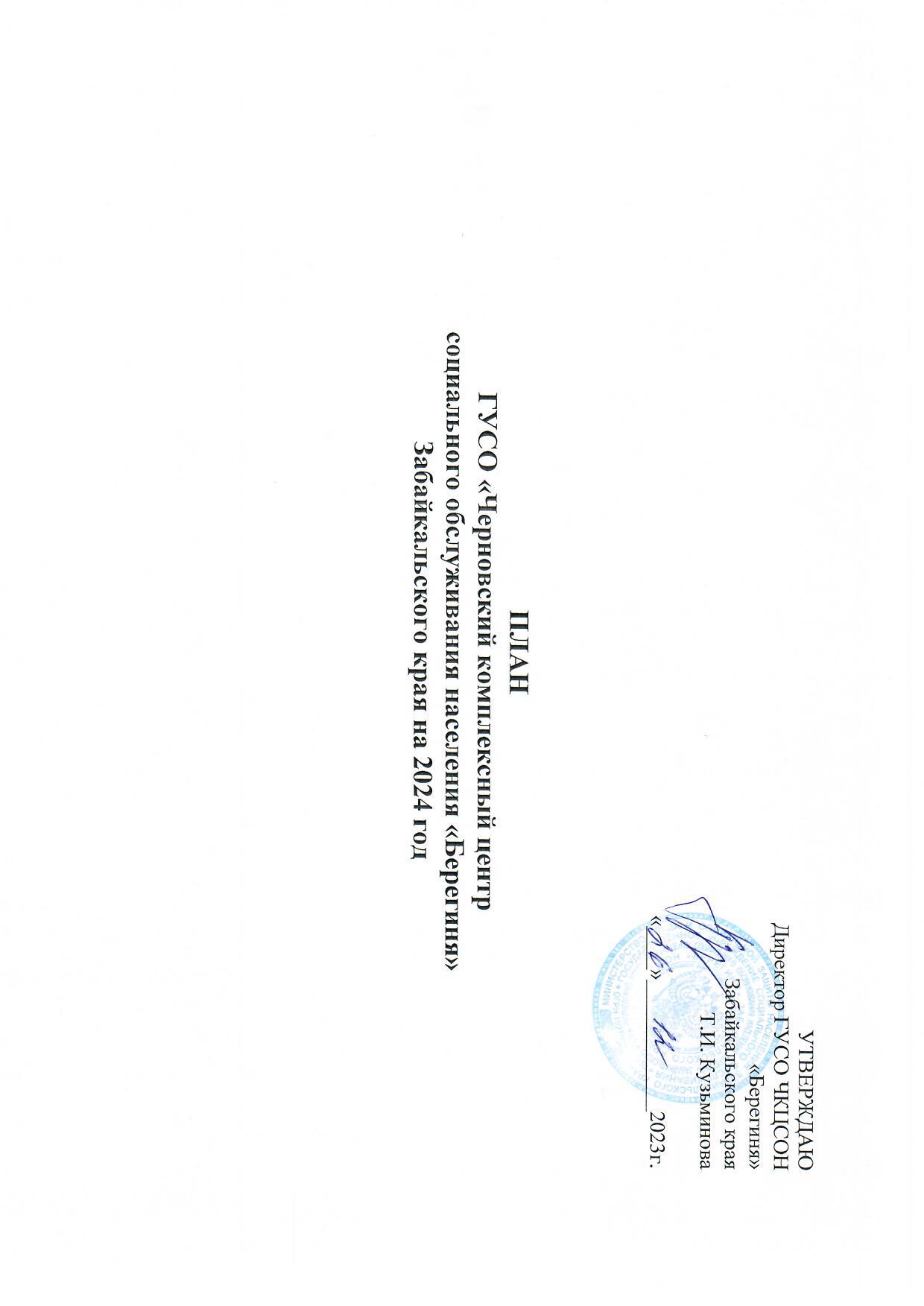 Государственное учреждение социального обслуживания  «Черновский комплексный центр социального обслуживания населения «Берегиня» Забайкальского края предназначенное для оказания семьям и отдельным гражданам, попавшим в трудную жизненную ситуацию, помощи в реализации законных прав и интересов содействия в улучшении их социального и материального положения, а также психологического статуса, оказание социальных услуг.Основные цели и задачи:	Выявление совместно с государственными и муниципальными органами (здравоохранение, образование, внутренних дел, занятости и др.), общественными и религиозными организациями и объединениями граждан, нуждающихся в социальном обслуживании, социальном сопровождении и их учет. Содействие населению всех категорий и групп в получении, предусмотренных законодательством Российской Федерации льгот и преимуществ. Квалифицированное оказание помощи в решении вопросов, интересующих граждан.		Оказание необходимых социальных услуг на основе разработанной индивидуальной программы предоставления социальных услуг, а также мероприятий по социальному сопровождению.	Предупреждение безнадзорности и беспризорности несовершеннолетних, оказание помощи семьям, нуждающимся в социальном обслуживании. 	 Повышение психологической устойчивости и формирование психологической культуры граждан;	Предоставление бесплатного временного приюта и комплекса реабилитационных услуг женщинам и женщинам с                                                                                                                                                                       детьми, находящимся в кризисном и опасном для физического и душевного здоровья состоянии или подвергшимся психофизическому насилию.	Повышение эффективности и качества социальных  услуг на всех стадиях их предоставления.	Внедрение новых технологий комплексной реабилитации семьи и детей, создание необходимых условий для обеспечения максимальной  полной социально - психологической реабилитации и адаптации в обществе, семье.	Осуществление целенаправленной поддержки лицам, временно не трудоспособным или еще не подготовленным  к труду, которые в современной ситуации не могут выйти из сложной жизненной ситуации.  	Выявление и постановка на учет кандидатов в члены приемной семьи для граждан пожилого возраста и инвалидов, с целью повышения качества жизни, укрепления традиций взаимопомощи, профилактики социального одиночества.Профилактика обстоятельств, обусловливающих нуждаемость в социальном обслуживании.		Привлечение различных государственных, муниципальных органов и общественных объединений к решению вопросов социальной помощи гражданам, оказавшимся в трудной жизненной ситуации, и координация их деятельности в этом направлении. Создание благоприятных условий, приближенных к домашним, способствующих умственному, эмоциональному и физическому развитию личности;       Обеспечение социальной защиты, медико-психолого-педагогической реабилитации и социальной адаптации получателей социальных услуг;       Обеспечение охраны и укрепления здоровья получателей социальных услуг;Основные направления:	Улучшение качества предоставляемых социальных  услуг  в соответствии со стандартом социальных  услуг и индивидуальной программой предоставления социальных услуг.	Совершенствование обеспечения доступности  и адресности социального обслуживания.Профилактика обстоятельств, обусловливающих нуждаемость граждан  в социальном обслуживании.	Поддержание минимального уровня жизнеобеспечения малоимущих семей  и одиноко проживающих граждан.	Увеличение количества граждан, охваченных государственной социальной помощью.Дальнейшее развитие форм трудовой реабилитации несовершеннолетних, инвалидов, испытывающих трудности в социальной адаптации.Организация дневного пребывания получателей  социальных услуг различных категорий.Оказание содействия в решении проблем социальной адаптации и интеграции в общество инвалидам, а также семьям, воспитывающим детей-инвалидов, в рамках «Служба сопровождения инвалидов».          Предоставление срочных социальных  услуг  нуждающимся гражданам.     Предоставление социальных услуг  (мероприятий по социальному сопровождению) семьям  с детьми, находящимся в  социально опасном положении или иной трудной жизненной ситуации.               Развитие материально-технической базы учреждения.Календарный        план        работы№п\пПланируемые мероприятияПланируемые мероприятияСрок  выполненияСрок  выполненияСрок  выполненияОтветственныеи исполнителиОтветственныеи исполнителиОтветственныеи исполнителиОтветственныеи исполнителиОрганизационные вопросы и основныенаправления кадровой политики Организационные вопросы и основныенаправления кадровой политики Организационные вопросы и основныенаправления кадровой политики Организационные вопросы и основныенаправления кадровой политики Организационные вопросы и основныенаправления кадровой политики Организационные вопросы и основныенаправления кадровой политики Организационные вопросы и основныенаправления кадровой политики Организационные вопросы и основныенаправления кадровой политики Организационные вопросы и основныенаправления кадровой политики Организационные вопросы и основныенаправления кадровой политики Работа по внесению корректировок в социальный паспорт Черновского, Железнодорожного административных  районов городского округа «город Чита», а также  Муниципального района «Читинский  района». Работа по внесению корректировок в социальный паспорт Черновского, Железнодорожного административных  районов городского округа «город Чита», а также  Муниципального района «Читинский  района». в  течение годав  течение годав  течение годаЗам. директора, руководители отделенийЗам. директора, руководители отделенийЗам. директора, руководители отделенийЗам. директора, руководители отделенийВыявление  граждан нуждающихся в социальном обслуживании.Выявление  граждан нуждающихся в социальном обслуживании.в течение годав течение годав течение годаРуководители отделенийРуководители отделенийРуководители отделенийРуководители отделенийОбеспечение доступной, своевременной и эффективной помощи получателям социальных услуг, нуждающимся во временном приюте. Предоставление временного места проживания.Обеспечение доступной, своевременной и эффективной помощи получателям социальных услуг, нуждающимся во временном приюте. Предоставление временного места проживания.в течение годав течение годав течение годаРуководители отделенийРуководители отделенийРуководители отделенийРуководители отделенийВыполнение  Государственного задания в соответствии с приказом Министерства труда и социальной защиты  населения Забайкальского края.Выполнение  Государственного задания в соответствии с приказом Министерства труда и социальной защиты  населения Забайкальского края.в течение годав течение годав течение годаРуководители отделенийРуководители отделенийРуководители отделенийРуководители отделенийСовершенствованиеприменения  программно-целевых методов для решения проблем повышения доступности и качества социальных услуг. Контроль за выполнением целевых программ.Совершенствованиеприменения  программно-целевых методов для решения проблем повышения доступности и качества социальных услуг. Контроль за выполнением целевых программ.в течение года в течение года в течение года Директор,зам.директора,методистДиректор,зам.директора,методистДиректор,зам.директора,методистДиректор,зам.директора,методистОсвещение работы Центра в СМИ, на официальном сайте учреждения, распространение информационных Буклетов. Сотрудничество с радио и телевидением.Контроль  над размещением в СМИ информации о мероприятиях, проводимых в Центре.Освещение работы Центра в СМИ, на официальном сайте учреждения, распространение информационных Буклетов. Сотрудничество с радио и телевидением.Контроль  над размещением в СМИ информации о мероприятиях, проводимых в Центре.в течение года в течение года в течение года Зам. директора,РуководителиотделенийЗам. директора,РуководителиотделенийЗам. директора,РуководителиотделенийЗам. директора,РуководителиотделенийПродолжить работу по совершенствованию нормативно - правовой базы учреждения, отделений, методическую работу по предоставлению социальных услуг населению.Продолжить работу по совершенствованию нормативно - правовой базы учреждения, отделений, методическую работу по предоставлению социальных услуг населению.в течение годав течение годав течение годаМетодист, юристМетодист, юристМетодист, юристМетодист, юристИзучение запросов предоставления населению социальных услуг  через анализ устных и письменных обращенийИзучение запросов предоставления населению социальных услуг  через анализ устных и письменных обращенийв течение годав течение годав течение годаРуководители отделенийРуководители отделенийРуководители отделенийРуководители отделенийПовышение  квалификации специалистов учреждения, участие работников в конкурсах профессионального мастерства.Работа с резервом кадров и резервом на замещение руководящих  должностей.Подготовка материалов на награждение работников учреждения государственными и ведомственными наградами.Повышение  квалификации специалистов учреждения, участие работников в конкурсах профессионального мастерства.Работа с резервом кадров и резервом на замещение руководящих  должностей.Подготовка материалов на награждение работников учреждения государственными и ведомственными наградами.в течение года в течение года в течение года Специалист по кадрам, руководители отделений.Специалист по кадрам, руководители отделений.Специалист по кадрам, руководители отделений.Специалист по кадрам, руководители отделений.Анализ и оценка организации жизнедеятельности детского и подросткового коллективаАнализ и оценка организации жизнедеятельности детского и подросткового коллективав течение годав течение годав течение годаЛогинова Н.Н.Найденова Т.В.Логинова Н.Н.Найденова Т.В.Логинова Н.Н.Найденова Т.В.Логинова Н.Н.Найденова Т.В.Организация занятости несовершеннолетнихв летний период времениОрганизация занятости несовершеннолетнихв летний период временииюньавгустиюньавгустиюньавгустЛогинова Н.Н.Найденова Т.В.Логинова Н.Н.Найденова Т.В.Логинова Н.Н.Найденова Т.В.Логинова Н.Н.Найденова Т.В.Отдых и оздоровление детей, находящихся в трудной жизненной ситуации в летних оздоровительных лагерях.Отдых и оздоровление детей, находящихся в трудной жизненной ситуации в летних оздоровительных лагерях.По отдельному графику, утвержденному МТСЗН Заб. краяПо отдельному графику, утвержденному МТСЗН Заб. краяПо отдельному графику, утвержденному МТСЗН Заб. краяЖукова Т.В.Патраева О.А.Паныч Е.А.Разумова Н.Н.Жукова Т.В.Патраева О.А.Паныч Е.А.Разумова Н.Н.Жукова Т.В.Патраева О.А.Паныч Е.А.Разумова Н.Н.Жукова Т.В.Патраева О.А.Паныч Е.А.Разумова Н.Н.Расширение и укрепление связей с государственными и общественными организациями, оказание  поддержки в проведении социально значимых мероприятийРасширение и укрепление связей с государственными и общественными организациями, оказание  поддержки в проведении социально значимых мероприятийв течение года в течение года в течение года Зам.директора,руководители отделений.Зам.директора,руководители отделений.Зам.директора,руководители отделений.Зам.директора,руководители отделений.Содействие в привлечении внебюджетных средств (средств  организаций, предприятий,  общественных объединений и частных лиц) для оказания  помощи получателям  социальных услуг.Содействие в привлечении внебюджетных средств (средств  организаций, предприятий,  общественных объединений и частных лиц) для оказания  помощи получателям  социальных услуг.в течение годав течение годав течение годаЗам.директора,руководители отделенийЗам.директора,руководители отделенийЗам.директора,руководители отделенийЗам.директора,руководители отделенийПродолжить работу с волонтерскими отрядами:- ГУ ЦПППН «Доверие» Забайкальского  края волонтерский отряд «Талисман»;- Забайкальская железная дорога волонтерский отряд «Дорога добра»;-  Всероссийской общественной организации «Союз добровольцев России»;- филиал Иркутский государственный аграрный университет имени А.А.Ежевского;- Черновская специальная (коррекционная) школа-интернат волонтерский отряд- МБОУ СОШ № 30 волонтерский отряд «ПОЗИТИВ»-Региональная общественная организация волонтеров Забайкальского края «День добрых дел».Продолжить работу с волонтерскими отрядами:- ГУ ЦПППН «Доверие» Забайкальского  края волонтерский отряд «Талисман»;- Забайкальская железная дорога волонтерский отряд «Дорога добра»;-  Всероссийской общественной организации «Союз добровольцев России»;- филиал Иркутский государственный аграрный университет имени А.А.Ежевского;- Черновская специальная (коррекционная) школа-интернат волонтерский отряд- МБОУ СОШ № 30 волонтерский отряд «ПОЗИТИВ»-Региональная общественная организация волонтеров Забайкальского края «День добрых дел».в течение годаПИЩА ЖИЗНИ????в течение годаПИЩА ЖИЗНИ????в течение годаПИЩА ЖИЗНИ????Заведующие отделениямиЗаведующие отделениямиЗаведующие отделениямиЗаведующие отделениямиПроведение внутреннего контроля качества предоставляемых социальных услуг специалистами учреждения, в соответствии с ежегодным планомПроведение внутреннего контроля качества предоставляемых социальных услуг специалистами учреждения, в соответствии с ежегодным планомв течение годав течение годав течение годаЗам.директораЗаведующие структурными подразделениямиЗам.директораЗаведующие структурными подразделениямиЗам.директораЗаведующие структурными подразделениямиЗам.директораЗаведующие структурными подразделениямиАнализ функционирования Системы  Качества учрежденияАнализ функционирования Системы  Качества учрежденияежеквартально в течение годаежеквартально в течение годаежеквартально в течение годаответственный за систему качества учреждения, руководители отделенийответственный за систему качества учреждения, руководители отделенийответственный за систему качества учреждения, руководители отделенийответственный за систему качества учреждения, руководители отделенийОказание индивидуальных разовых  платных социальных услуг населению, согласно установленным  тарифамОказание индивидуальных разовых  платных социальных услуг населению, согласно установленным  тарифампо мере необходимостипо мере необходимостипо мере необходимостиРуководители отделенийРуководители отделенийРуководители отделенийРуководители отделенийПодготовка личных дел получателей социальных услуг, снятых с социального  обслуживания на постоянное хранение, внедрение системы архивации документов, соблюдение режима конфиденциальностиПодготовка личных дел получателей социальных услуг, снятых с социального  обслуживания на постоянное хранение, внедрение системы архивации документов, соблюдение режима конфиденциальностив течение годав течение годав течение годаРуководители отделенийРуководители отделенийРуководители отделенийРуководители отделенийПредоставление интересов по уголовным делам правоохранительных органов, судах общей юрисдикции в качестве законного представителя потерпевшего (подозреваемого, обвиняемого, подсудимого) по своему психическому или физическому состоянию лишенного самостоятельно защищать свои права и законные интересы.Предоставление интересов по уголовным делам правоохранительных органов, судах общей юрисдикции в качестве законного представителя потерпевшего (подозреваемого, обвиняемого, подсудимого) по своему психическому или физическому состоянию лишенного самостоятельно защищать свои права и законные интересы.по мере необходимостипо мере необходимостипо мере необходимостиюрисконсультюрисконсультюрисконсультюрисконсультСоблюдение правил внутреннего трудового распорядкаСоблюдение правил внутреннего трудового распорядкав течение годав течение годав течение годаЗам. директораЗам. директораЗам. директораЗам. директораПривлечение общественных организаций к решению проблем социальной реабилитации,  выявление нуждающихся в социальном обслуживании  (Общество инвалидов, Совет ветеранов Черновского района и др.)Привлечение общественных организаций к решению проблем социальной реабилитации,  выявление нуждающихся в социальном обслуживании  (Общество инвалидов, Совет ветеранов Черновского района и др.)в течение годав течение годав течение годаРуководители отделений, специалистыРуководители отделений, специалистыРуководители отделений, специалистыРуководители отделений, специалистыОказание  методической помощи специалистам учреждения в практической деятельностиОказание  методической помощи специалистам учреждения в практической деятельностив течение годав течение годав течение годаЗам директора, методистЗам директора, методистЗам директора, методистЗам директора, методистПовышение  уровня профессионального мастерства сотрудников Центра через самообразование, посещение открытых занятий, семинаров, прохождение курсов повышения квалификации по графикуПовышение  уровня профессионального мастерства сотрудников Центра через самообразование, посещение открытых занятий, семинаров, прохождение курсов повышения квалификации по графикув течение годав течение годав течение годаЗам.директора,Методист, специалист по кадрамЗам.директора,Методист, специалист по кадрамЗам.директора,Методист, специалист по кадрамЗам.директора,Методист, специалист по кадрамПроведение итоговых производственных совещаний:- «Анализ работы учреждения, перспективы развития».- «Анализ работы отделений, выполнение  Государственного  задания».-Итоговое совещаниеПроведение итоговых производственных совещаний:- «Анализ работы учреждения, перспективы развития».- «Анализ работы отделений, выполнение  Государственного  задания».-Итоговое совещаниеянварьянварьянварь  Директор,руководители отделений  Директор,руководители отделений  Директор,руководители отделений  Директор,руководители отделенийПродолжить работу Попечительского совета, образованного для рассмотрения наиболее важных вопросов деятельности  учрежденияПродолжить работу Попечительского совета, образованного для рассмотрения наиболее важных вопросов деятельности  учрежденияв течение годав течение годав течение годаЗам.директора, руководители отделенийЗам.директора, руководители отделенийЗам.директора, руководители отделенийЗам.директора, руководители отделенийСотрудничество с государственными и общественными организациями на основании «Регламента межведомственного взаимодействия исполнительных органов государственной власти Забайкальского края в сфере социального обслуживания» №629 от 07.11.2014г.Сотрудничество с государственными и общественными организациями на основании «Регламента межведомственного взаимодействия исполнительных органов государственной власти Забайкальского края в сфере социального обслуживания» №629 от 07.11.2014г.в течение  годав течение  годав течение  годаЗам.директора, руководители отделенийЗам.директора, руководители отделенийЗам.директора, руководители отделенийЗам.директора, руководители отделенийРеализация системы долговременного ухода за гражданами пожилого возраста и инвалидами, частично или полностью утратившими способность к самообслуживанию.Реализация системы долговременного ухода за гражданами пожилого возраста и инвалидами, частично или полностью утратившими способность к самообслуживанию.в течение  годав течение  годав течение  годаЗам.директора, руководители отделенийЗам.директора, руководители отделенийЗам.директора, руководители отделенийЗам.директора, руководители отделенийПлан мероприятий по проведению  Года семьиПлан мероприятий по проведению  Года семьиПлан мероприятий по проведению  Года семьиПлан мероприятий по проведению  Года семьиПлан мероприятий по проведению  Года семьиПлан мероприятий по проведению  Года семьиПлан мероприятий по проведению  Года семьиПлан мероприятий по проведению  Года семьиПлан мероприятий по проведению  Года семьиПлан мероприятий по проведению  Года семьиПроведение торжественного мероприятия в рамках  открытия Года семьи «Моя семья»Проведение торжественного мероприятия в рамках  открытия Года семьи «Моя семья»01.02.202401.02.202401.02.2024Зам.директора, руководители отделенийЗам.директора, руководители отделенийЗам.директора, руководители отделенийЗам.директора, руководители отделенийКонкурс рисунков: «Моей маме с любовью», «Моя семья».Конкурс рисунков: «Моей маме с любовью», «Моя семья».мартмартмартЗаведующие отделениямиЗаведующие отделениямиЗаведующие отделениямиЗаведующие отделениямиДень брата и сестры «Никого на свете нет роднее»День брата и сестры «Никого на свете нет роднее»апрельапрельапрельруководители отделенийруководители отделенийруководители отделенийруководители отделенийДень уважения к родителям «Почтение родителей – уважение тебе» - час общения;День уважения к родителям «Почтение родителей – уважение тебе» - час общения;апрельапрельапрельруководители отделенийруководители отделенийруководители отделенийруководители отделенийМеждународный  день семьиМеждународный  день семьимай(15.05.23)май(15.05.23)май(15.05.23)Найденова Т.В.Найденова Т.В.Найденова Т.В.Найденова Т.В.День отцаДень отцаиюньиюньиюньЖукова Т.А.Жукова Т.А.Жукова Т.А.Жукова Т.А.День семьи, любви и верности «День Петра и Февронии»День семьи, любви и верности «День Петра и Февронии»июль(08.07.23)июль(08.07.23)июль(08.07.23)Заведующие детскими отделениямиЗаведующие детскими отделениямиЗаведующие детскими отделениямиЗаведующие детскими отделениямиДень бабушек и дедушек «Бабушка с дедушкой рядышком»День бабушек и дедушек «Бабушка с дедушкой рядышком»октябрьоктябрьоктябрьруководители отделенийруководители отделенийруководители отделенийруководители отделенийДень материДень материноябрь(29.11.23)ноябрь(29.11.23)ноябрь(29.11.23)Найденова Т.В.Логинова Н.Н.Найденова Т.В.Логинова Н.Н.Найденова Т.В.Логинова Н.Н.Найденова Т.В.Логинова Н.Н.День толерантности «Возьмемся за руки друзья!» - час общения.День толерантности «Возьмемся за руки друзья!» - час общения.ноябрьноябрьноябрьЗаведующие отделениямиЗаведующие отделениямиЗаведующие отделениямиЗаведующие отделениямиСемейный Конкурс «Оригинальная новогодняя елочная игрушка своими руками»Семейный Конкурс «Оригинальная новогодняя елочная игрушка своими руками»декабрьдекабрьдекабрьЗаведующие отделениямиЗаведующие отделениямиЗаведующие отделениямиЗаведующие отделениямиПлан мероприятий, посвященных 79-й годовщинеПобеды в Великой Отечественной войне План мероприятий, посвященных 79-й годовщинеПобеды в Великой Отечественной войне План мероприятий, посвященных 79-й годовщинеПобеды в Великой Отечественной войне План мероприятий, посвященных 79-й годовщинеПобеды в Великой Отечественной войне План мероприятий, посвященных 79-й годовщинеПобеды в Великой Отечественной войне План мероприятий, посвященных 79-й годовщинеПобеды в Великой Отечественной войне План мероприятий, посвященных 79-й годовщинеПобеды в Великой Отечественной войне План мероприятий, посвященных 79-й годовщинеПобеды в Великой Отечественной войне План мероприятий, посвященных 79-й годовщинеПобеды в Великой Отечественной войне План мероприятий, посвященных 79-й годовщинеПобеды в Великой Отечественной войне Мониторинг социально-экономического положения ветеранов, составление социального паспортав течение годав течение годав течение годаЗам директора,руководители отделенийЗам директора,руководители отделенийЗам директора,руководители отделенийЗам директора,руководители отделенийПроведение  для несовершеннолетних тематических бесед, посвященных решающим  сражениям  Великой отечественной войны 1941-1945 годов:-Нападение фашистской Германии на СССР (22 июня 1941);-Героическая оборона брестской крепости  (22 июня 1941 г. - 20 июля 1941 г.);-Битва под Сталинградом (23 августа 1942г- 2 февраля 1943г.);-День воинской славы  2 февраля 1943 года День разгрома советскими войсками немецко - фашистких войск в Сталинградской битве) 81 - летие Сталинградской битве;-Смоленское сражение (10 июля 1941г. - 10 октября 1941г);-Битва под Курском (5июля 1943 г. – 23 августа 1943г.)- Освобождение столицы Белоруссии (3 июля 1944г);-Освобождение столицы Молдавии  Кишенева (24 августа 1944г);-Блокада Ленинграда (8 сентября 1941г.  - 27 января 1944г);-Героическая оборона Севастополя (30 октября 1941г.- 4 июля 1942 г.);-Освобождение узников фашистских концлагерей  (11 апреля 1945 г.);-Битва за Берлин ( 16 апреля- 8 мая 1945 г); -День Победы, имена водрузивших флаг над Рейхстагом.в течение годав течение годав течение годаруководители отделенийруководители отделенийруководители отделенийруководители отделенийПроведение акции «Поздравь ветеранов»Изготовление поздравительных поделок-открыток к празднику Дня Победы для получателей социальных услуг  отделений социального обслуживания на дому (ИВОВ,УВОВ,вдов ИВОВ, труженики тыла), поздравление на дому.апрель-майапрель-майапрель-майруководители отделенийруководители отделенийруководители отделенийруководители отделенийПатриотическая  акция «Георгиевская ленточка»апрель-майапрель-майапрель-майруководители отделений,волонтерыруководители отделений,волонтерыруководители отделений,волонтерыруководители отделений,волонтерыАкция «Улицы  Победы города Чита»:- Белик П.А.;- Ватутин Н.Ф.;- Горбунов Н.И.;- Губин Н.П.;- Жуков Г.К.;- Конев И.С.;- Кочетков Г.С.;- Матвеев Н.М.;- Нечаев В.Н.;- Онискевич Г.Д.;- Подгорбунский В.Н.;- Рахов В.Г.;- Ремизов И.М.;- Рокоссовский К.К.- Жуков Г.К.ознакомительные экскурсии по улицам города, которые носят имена наших земляков,краткая биография героев-забайкальцев.в течение годав течение годав течение годаруководители отделенийруководители отделенийруководители отделенийруководители отделенийГерои Советского союза и их подвигиНиколай Гастелло (1907-1941): Герой Союза посмертно, командир эскадрильи. После бомбардировки немецкой тяжелой техники самолет Гастелло был подбит. На горящем бомбардировщике летчик протаранил вражескую колонну;Виктор Талалихин (1918-1941): Герой СССР, зам командира эскадрильи, участвовал в битве за Москву. Один из первых советских летчиков, совершивших таран противника в ночном авиабою;Александр Матросов (1924-1943): Герой Союза посмертно, рядовой, стрелок. В бою у деревни Чернушки (Псковская область) закрыл собой амбразуру немецкой огневой точки;Александр Покрышкин (1913-1985): трижды Герой СССР, летчик-истребитель (признан асом), совершенствовал технику боя (около 60 побед), прошел всю войну (около 650 вылетов), маршал авиации (с 1972);Иван Кожедуб (1920-1991): трижды Герой, летчик-истребитель (ас), командир эскадрильи, участник Курской битвы, произвел около 330 боевых вылетов (64 победы). Прославился результативной техникой стрельбы (за 200-300 м до противника) и отсутствием случаев, когда самолет был сбит;Алексей Маресьев (1916-2001): Герой, зам командира эскадрильи, летчик-истребитель. Знаменит тем, что после ампутации обеих ног, пользуясь протезами, смог вернуться к боевым полетам.Валентина Гризодубова (1909-1993): первая женщина-летчик – Герой Советского Союза, летчик-инструктор (5 мировых авиарекордов), командир авиаполка, совершила около 200 боевых вылетов (из них 132 ночных);Людмила Павличенко (1916-1974): Герой Союза, всемирно известный снайпер, инструктор в снайперской школе, участвовала в обороне Одессы и Севастополя. Уничтожила около 309 противников, из них 36 снайперов;Лидия Литвяк (1921-1943): Герой посмертно, летчик-истребитель (ас), командир звена эскадрильи, участвовала в Сталинградской битве, боях на Донбассе (168 вылетов, 12 побед в авиабоях);Екатерина Буданова (1916-1943): Герой Российской Федерации посмертно (в СССР числилась пропавшей без вести), летчик-истребитель (ас), неоднократно сражалась против превосходящих сил противника, в т. ч. шла в лобовую атаку (11 побед);Екатерина Зеленко (1916-1941): Герой Союза посмертно, зам командира эскадрильи. Единственная советская женщина-летчик, которая участвовала в советско-финской войне. Единственная в мире женщина, совершившая таран вражеского самолета (в Белоруссии);Евдокия Бершанская (1913-1982): единственная женщина, награжденная орденом Суворова. Летчица, командир 46 гвардейского ночного бомбардировочного авиаполка (1941-1945). Полк был исключительно женским. За мастерство выполнения боевых задач получил прозвище «ночные ведьмы». Особо отличился в освобождении Таманского полуострова, Феодосиив течение годав течение годав течение годаруководители отделенийруководители отделенийруководители отделенийруководители отделенийУчастие в проведении мероприятий по благоустройству территорий воинских захоронений, военно-мемориальных объектов март-августмарт-августмарт-августЗам. директора, руководители отделенийЗам. директора, руководители отделенийЗам. директора, руководители отделенийЗам. директора, руководители отделенийПринять участие в параде Победы на площади им. Ленинамай май май руководители отделений,волонтерыруководители отделений,волонтерыруководители отделений,волонтерыруководители отделений,волонтеры«Победный май. Нам дороги эти позабыть нельзя» - праздничное мероприятие, посвященное Победы в Великой Отечественной войне 1941-1945гг.май май май руководители отделений,волонтерыруководители отделений,волонтерыруководители отделений,волонтерыруководители отделений,волонтерыБеседы о неизвестном солдате. 3-7 декабря 1966 года перенесение  праха неизвестного солдата из братской могилы на41-м километре Ленинградского шоссе и торжественного захоронения у Кремлевской стены;декабрь декабрь декабрь руководители отделенийруководители отделенийруководители отделенийруководители отделений«Хочу чтоб о Зое знали и помнили…».  Зоя  Космодемьянская первая женщина, удостоенная звания Героя Советского Союза во время ВОВ (посмертно).ноябрь ноябрь ноябрь руководители отделенийруководители отделенийруководители отделенийруководители отделенийПисьма с Фронта. Живые строки войнымай май май руководители отделенийруководители отделенийруководители отделенийруководители отделений«Завтра была война».Показ кинохроники, художественных фильмов о Великой Отечественной войне 1941-1945 годов.март-май март-май март-май руководители отделенийруководители отделенийруководители отделенийруководители отделенийПривлечение волонтерских отрядов для предоставления услуг по уборке дворовых территорий (неблагоустроенный сектор), жилых помещений, просеивание угля и другие услуги ветеранам ВОВ, проживающим на территории Черновского района.март-августмарт-августмарт-августЗам.директора,руководители отделений, волонтерыЗам.директора,руководители отделений, волонтерыЗам.директора,руководители отделений, волонтерыЗам.директора,руководители отделений, волонтеры«Дети в годы войны», встреча поколенийапрель – май апрель – май апрель – май руководители отделений, волонтерыруководители отделений, волонтерыруководители отделений, волонтерыруководители отделений, волонтерыОсуществление информационной деятельности в средствах массовой информациипостояннопостояннопостоянноЗам.директора, методист, руководители отделений.Зам.директора, методист, руководители отделений.Зам.директора, методист, руководители отделений.Зам.директора, методист, руководители отделений.Герои – Забайкальцы Специальной военной операцииГерои – Забайкальцы Специальной военной операцииГерои – Забайкальцы Специальной военной операцииГерои – Забайкальцы Специальной военной операцииГерои – Забайкальцы Специальной военной операцииГерои – Забайкальцы Специальной военной операцииГерои – Забайкальцы Специальной военной операцииГерои – Забайкальцы Специальной военной операцииГерои – Забайкальцы Специальной военной операцииГерои – Забайкальцы Специальной военной операцииБернгард Алексей Борисович, Литвинов Дмитрий Сергеевич, Цыдыпов Балдан Баирович, Рыжов Леонид Владимирович, Секержитский Егор Александрович, Норполов Эдуард Доржиевич, Черепанов Артём Юрьевич, Михайлов Никита Александрович.постояннопостояннопостоянноруководители отделений, волонтерыруководители отделений, волонтерыруководители отделений, волонтерыруководители отделений, волонтеры3. Методическая работа и совершенствование профессионального мастерства3. Методическая работа и совершенствование профессионального мастерства3. Методическая работа и совершенствование профессионального мастерства3. Методическая работа и совершенствование профессионального мастерства3. Методическая работа и совершенствование профессионального мастерства3. Методическая работа и совершенствование профессионального мастерства3. Методическая работа и совершенствование профессионального мастерства3. Методическая работа и совершенствование профессионального мастерства3. Методическая работа и совершенствование профессионального мастерства3. Методическая работа и совершенствование профессионального мастерстваПодбор и изучение методической литературы.Подбор и изучение методической литературы.в течение годав течение годав течение годаМетодист Краковцева Е.А.Методист Краковцева Е.А.Методист Краковцева Е.А.Методист Краковцева Е.А.Активизация методической работы в учреждении с целью изучения и обобщения передового опыта работыАктивизация методической работы в учреждении с целью изучения и обобщения передового опыта работыв течение годав течение годав течение годаМетодист Е.А.Краковцева Е.А.Методист Е.А.Краковцева Е.А.Методист Е.А.Краковцева Е.А.Методист Е.А.Краковцева Е.А.Обобщение теоретических и оформление практических материалов по внедрению новых программ реабилитации.Обобщение теоретических и оформление практических материалов по внедрению новых программ реабилитации.в течение годав течение годав течение годаМетодист Краковцева Е.А.Методист Краковцева Е.А.Методист Краковцева Е.А.Методист Краковцева Е.А.Оказание методической и консультативной помощи специалистам.Оказание методической и консультативной помощи специалистам.в течение годав течение годав течение годаМетодист Краковцева Е.А.Методист Краковцева Е.А.Методист Краковцева Е.А.Методист Краковцева Е.А.Оказание консультативной помощи специалистам при прохождении аттестации.Оказание консультативной помощи специалистам при прохождении аттестации.в течение годав течение годав течение годаМетодист Краковцева Е.А.Методист Краковцева Е.А.Методист Краковцева Е.А.Методист Краковцева Е.А.Организация взаимопосещений  занятий специалистов перед прохождением  аттестацииОрганизация взаимопосещений  занятий специалистов перед прохождением  аттестациив течение годав течение годав течение годаМетодист Краковцева Е.А.Методист Краковцева Е.А.Методист Краковцева Е.А.Методист Краковцева Е.А.Реализация и ведение отчётности проекта «Никому не отдам».Реализация и ведение отчётности проекта «Никому не отдам».В течение годаВ течение годаВ течение годаМетодистКраковцева Е.А.МетодистКраковцева Е.А.МетодистКраковцева Е.А.МетодистКраковцева Е.А.Разработка проектов  по тематике Фонда поддержки детей, находящихся в трудной жизненной ситуации, благотворительной программы «Мир новых возможностей»  ПАО ГРМК «Норильский никель», благотворительного фонда Тимченко.Разработка проектов  по тематике Фонда поддержки детей, находящихся в трудной жизненной ситуации, благотворительной программы «Мир новых возможностей»  ПАО ГРМК «Норильский никель», благотворительного фонда Тимченко.В течение годаВ течение годаВ течение годаМетодистКраковцева Е.А.МетодистКраковцева Е.А.МетодистКраковцева Е.А.МетодистКраковцева Е.А.Осуществление профилактики синдрома «профессионального выгорания» сотрудников учреждения: психологическая поддержка специалистов оказывающих социальные услуги;проведение тренингов, деловых игр  и занятий со специалистами.Осуществление профилактики синдрома «профессионального выгорания» сотрудников учреждения: психологическая поддержка специалистов оказывающих социальные услуги;проведение тренингов, деловых игр  и занятий со специалистами.в течение годав течение годав течение годапедагог-психологБутырская И.Н.педагог-психологБутырская И.Н.педагог-психологБутырская И.Н.педагог-психологБутырская И.Н.10.Организация и проведение психолого-педагогических советов:Организация и проведение психолого-педагогических советов:1 раз в квартал1 раз в квартал1 раз в кварталМетодистКраковцева Е.А.МетодистКраковцева Е.А.МетодистКраковцева Е.А.МетодистКраковцева Е.А.-Профессиональное самосовершенствование и развитие педагогов в повседневной среде.- Реласакционный час с элементами телесной терапии «Обними меня»-Профессиональное самосовершенствование и развитие педагогов в повседневной среде.- Реласакционный час с элементами телесной терапии «Обними меня»МартМартМартКраковцева Е.А.Егий Э.Г.Шишмарева А.В.Краковцева Е.А.Егий Э.Г.Шишмарева А.В.Краковцева Е.А.Егий Э.Г.Шишмарева А.В.Краковцева Е.А.Егий Э.Г.Шишмарева А.В.- Деловая игра для педагогов «Охота за сокровищами»- Формирование позитивной мотивации на здоровый образ жизни на занятиях по физической культуре- Деловая игра для педагогов «Охота за сокровищами»- Формирование позитивной мотивации на здоровый образ жизни на занятиях по физической культуреМайМайМайПакулова Д.С.Логинова Н.Н.Панасюра С.С.Пакулова Д.С.Логинова Н.Н.Панасюра С.С.Пакулова Д.С.Логинова Н.Н.Панасюра С.С.Пакулова Д.С.Логинова Н.Н.Панасюра С.С.- «Психологическая поддержка для улучшения самочувствия и эффективности в работе»- «Способы саморегуляции  эмоционального состояния»- «Психологическая поддержка для улучшения самочувствия и эффективности в работе»- «Способы саморегуляции  эмоционального состояния»СентябрьСентябрьСентябрьСтрамилова С.Б.Страмилова С.Б.Страмилова С.Б.Страмилова С.Б.- Трансформационные игры в работе психолога- Мастер-класс по нейрографике с Натальей Машуковой- Трансформационные игры в работе психолога- Мастер-класс по нейрографике с Натальей МашуковойНоябрьНоябрьНоябрьБутырская И.Н.Бутырская И.Н.Бутырская И.Н.Бутырская И.Н.Разработка, подготовка и оформление наглядной информации, стендов, памяток, социального паспорта районаРазработка, подготовка и оформление наглядной информации, стендов, памяток, социального паспорта районав течениегодав течениегодав течениегодаМетодистКраковцева Е.А.МетодистКраковцева Е.А.МетодистКраковцева Е.А.МетодистКраковцева Е.А.Участие в разработке  ежегодных программ внутреннего контроля качества учрежденияУчастие в разработке  ежегодных программ внутреннего контроля качества учрежденияв течениегодав течениегодав течениегодаМетодистКраковцева Е.А.МетодистКраковцева Е.А.МетодистКраковцева Е.А.МетодистКраковцева Е.А.4.Взаимодействие с государственными, общественными организациями и органами системы профилактики для проведения культурно-досуговых мероприятий4.Взаимодействие с государственными, общественными организациями и органами системы профилактики для проведения культурно-досуговых мероприятий4.Взаимодействие с государственными, общественными организациями и органами системы профилактики для проведения культурно-досуговых мероприятий4.Взаимодействие с государственными, общественными организациями и органами системы профилактики для проведения культурно-досуговых мероприятий4.Взаимодействие с государственными, общественными организациями и органами системы профилактики для проведения культурно-досуговых мероприятий4.Взаимодействие с государственными, общественными организациями и органами системы профилактики для проведения культурно-досуговых мероприятий4.Взаимодействие с государственными, общественными организациями и органами системы профилактики для проведения культурно-досуговых мероприятий4.Взаимодействие с государственными, общественными организациями и органами системы профилактики для проведения культурно-досуговых мероприятий4.Взаимодействие с государственными, общественными организациями и органами системы профилактики для проведения культурно-досуговых мероприятий4.Взаимодействие с государственными, общественными организациями и органами системы профилактики для проведения культурно-досуговых мероприятий1.Организация посещений культурно-массовых мероприятий, концертов, спектаклей выставок-Театр национальных культур «Забайкальские узоры»;-Дворец молодежи «Мегаполис»;-Кинотеатр «Бригантина»;-Кукольный театр;-Городской зоопарк;-УДО МБУ ДО «Станция юных техников №4»;-Детская школа искусств;-ГУК «Специализированная библиотека для слабовидящих и незрячих» Забайкальского края;Взаимодействие с досуговыми и спортивными учреждениями по организации занятости детей и подростков:- Развлекательный центр «Страна чудес»;-Развлекательный центр «Изумрудный город»;-Ледовый дворец; «Чароит»;-Читинский ипподром (иппотерапия);Организация посещений культурно-массовых мероприятий, концертов, спектаклей выставок-Театр национальных культур «Забайкальские узоры»;-Дворец молодежи «Мегаполис»;-Кинотеатр «Бригантина»;-Кукольный театр;-Городской зоопарк;-УДО МБУ ДО «Станция юных техников №4»;-Детская школа искусств;-ГУК «Специализированная библиотека для слабовидящих и незрячих» Забайкальского края;Взаимодействие с досуговыми и спортивными учреждениями по организации занятости детей и подростков:- Развлекательный центр «Страна чудес»;-Развлекательный центр «Изумрудный город»;-Ледовый дворец; «Чароит»;-Читинский ипподром (иппотерапия);в течение годав течение годав течение годаРуководители отделений,специалисты отделенийРуководители отделений,специалисты отделенийРуководители отделений,специалисты отделенийРуководители отделений,специалисты отделений2.Совместные мероприятия с ФКУ УИИ УФСИН  России по Забайкальскому краюСовместные мероприятия с ФКУ УИИ УФСИН  России по Забайкальскому краюв течение года, по отдельному планув течение года, по отдельному планув течение года, по отдельному плануЛогинова Н.Н. специалисты отделенияЛогинова Н.Н. специалисты отделенияЛогинова Н.Н. специалисты отделенияЛогинова Н.Н. специалисты отделения3.ОП «Черновский УМВД» России по г.Чите:-ПДН ОП Черновский УМВД России по г.Чите;-СО ОП Черновский УМВД России по г.ЧитеОП «Черновский УМВД» России по г.Чите:-ПДН ОП Черновский УМВД России по г.Чите;-СО ОП Черновский УМВД России по г.Читев течение года, по отдельному планув течение года, по отдельному планув течение года, по отдельному плануЛогинова Н.Н. специалисты отделенияЛогинова Н.Н. специалисты отделенияЛогинова Н.Н. специалисты отделенияЛогинова Н.Н. специалисты отделения4.Совместные мероприятия с ОБППС УВД по Забайкальскому краю:-ЗРООВБДОВД  и  ВВ России Совместные мероприятия с ОБППС УВД по Забайкальскому краю:-ЗРООВБДОВД  и  ВВ России в течение года, по отдельному планув течение года, по отдельному планув течение года, по отдельному плануЛогинова Н.Н.специалисты отделенияЛогинова Н.Н.специалисты отделенияЛогинова Н.Н.специалисты отделенияЛогинова Н.Н.специалисты отделения5.Управление ФСКН России по Забайкальскому краю:-профилактические беседы, занятия на базе ЦентраУправление ФСКН России по Забайкальскому краю:-профилактические беседы, занятия на базе Центрав течение года, по отдельному планув течение года, по отдельному планув течение года, по отдельному плануЛогинова Н.Н.специалисты отделенияЛогинова Н.Н.специалисты отделенияЛогинова Н.Н.специалисты отделенияЛогинова Н.Н.специалисты отделения6.Совместные заседания с КДН и ЗП Черновского административного округа «Город Чита»Совместные заседания с КДН и ЗП Черновского административного округа «Город Чита»в течение года, по отдельному планув течение года, по отдельному планув течение года, по отдельному плануНайденова Т.С.Логинова Н.Н.специалисты отделенияНайденова Т.С.Логинова Н.Н.специалисты отделенияНайденова Т.С.Логинова Н.Н.специалисты отделенияНайденова Т.С.Логинова Н.Н.специалисты отделения7.ГКУ Центр занятости населения г.ЧитыГКУ Центр занятости населения г.Читыпо мере необходимости по мере необходимости по мере необходимости Логинова Н.Н.специалисты отделенияЛогинова Н.Н.специалисты отделенияЛогинова Н.Н.специалисты отделенияЛогинова Н.Н.специалисты отделения8.Организация экскурсий:-Музей боевой славы «ОДОРА»;- МБУК «ЦБС»  Библиотеки № 5,19;-Музей декабристов;-Краеведческий музей имени КузнецоваОрганизация экскурсий:-Музей боевой славы «ОДОРА»;- МБУК «ЦБС»  Библиотеки № 5,19;-Музей декабристов;-Краеведческий музей имени Кузнецовав течение годав течение годав течение годаСпециалисты отделенияСпециалисты отделенияСпециалисты отделенияСпециалисты отделения9.Проведение праздников, бесед, литературно-музыкальных композиций совместно с работниками МБУК «ЦБС»  Библиотек №19,5Проведение праздников, бесед, литературно-музыкальных композиций совместно с работниками МБУК «ЦБС»  Библиотек №19,5в течение годав течение годав течение годаРуководители отделений,специалистыотделенийРуководители отделений,специалистыотделенийРуководители отделений,специалистыотделенийРуководители отделений,специалистыотделений10.Организация спортивной команды из работников Центра для участия в спартакиадахОрганизация спортивной команды из работников Центра для участия в спартакиадахв течение годав течение годав течение годаРуководители отделений,специалистыотделенийРуководители отделений,специалистыотделенийРуководители отделений,специалистыотделенийРуководители отделений,специалистыотделений11.Организация творческих выставок детских работОрганизация творческих выставок детских работв течение года по отдельному планув течение года по отдельному планув течение года по отдельному плануРуководители отделений,специалистыотделенийРуководители отделений,специалистыотделенийРуководители отделений,специалистыотделенийРуководители отделений,специалистыотделений12.Оформление  и обновление информационных стендов учреждения, отделений.Оформление  и обновление информационных стендов учреждения, отделений.в течение годав течение годав течение годаРуководители отделений,специалистыотделенийРуководители отделений,специалистыотделенийРуководители отделений,специалистыотделенийРуководители отделений,специалистыотделений13.Организация и проведение праздничных благотворительных мероприятий для инвалидов, пенсионеров, детей - инвалидов, детей испытывающих трудности в социальной адаптации к датам: Дня Победы, Международного дня семьи, Международного дня защиты детей, Дня знаний, Международного дня инвалидов, Международного дня пожилых людей, Дня матери, День Неизвестного Солдата, Дня семьи, Дня семьи любви и верности,  акция «Все дети в школу» и др.социально значимые мероприятия. Разработка сценариев.Организация и проведение праздничных благотворительных мероприятий для инвалидов, пенсионеров, детей - инвалидов, детей испытывающих трудности в социальной адаптации к датам: Дня Победы, Международного дня семьи, Международного дня защиты детей, Дня знаний, Международного дня инвалидов, Международного дня пожилых людей, Дня матери, День Неизвестного Солдата, Дня семьи, Дня семьи любви и верности,  акция «Все дети в школу» и др.социально значимые мероприятия. Разработка сценариев.в течение годав течение годав течение годаРуководители отделений,специалистыотделенийРуководители отделений,специалистыотделенийРуководители отделений,специалистыотделенийРуководители отделений,специалистыотделений14.Проведение мероприятий:Проведение мероприятий:в течение годав течение годав течение годав течение годав течение годав течение годав течение года14.РождествоРождествоянварь(09.01.24)январь(09.01.24)январь(09.01.24)Найденова Т.СНайденова Т.СНайденова Т.СНайденова Т.С14.Проведение торжественного мероприятия в рамках  открытия Года семьи «Моя семья»Проведение торжественного мероприятия в рамках  открытия Года семьи «Моя семья»01.02.202401.02.202401.02.2024Зам.директора, руководители отделенийЗам.директора, руководители отделенийЗам.директора, руководители отделенийЗам.директора, руководители отделений14.День защитника ОтечестваДень защитника Отечествафевраль23.02.24)февраль23.02.24)февраль23.02.24)Логинова Н.Н.Логинова Н.Н.Логинова Н.Н.Логинова Н.Н.14.МасленицаМасленицамарт(11.03.204-17.03.24)март(11.03.204-17.03.24)март(11.03.204-17.03.24)Турба Н.Г.Турба Н.Г.Турба Н.Г.Турба Н.Г.14.Международный женский день 8 МартаМеждународный женский день 8 Мартамарт(08.03.24)март(08.03.24)март(08.03.24)Днепровская Е.А. Днепровская Е.А. Днепровская Е.А. Днепровская Е.А. 14.День первой печатной книгиДень первой печатной книгимарт(14.03.24)март(14.03.24)март(14.03.24)Заведующие детскими отделениямиЗаведующие детскими отделениямиЗаведующие детскими отделениямиЗаведующие детскими отделениями14.9 Мая9 Маямай(09.05.23)май(09.05.23)май(09.05.23)Заведующие структурными подразделениямиУчрежденияНайденова Т.В.Логинова Н.Н.Заведующие структурными подразделениямиУчрежденияНайденова Т.В.Логинова Н.Н.Заведующие структурными подразделениямиУчрежденияНайденова Т.В.Логинова Н.Н.Заведующие структурными подразделениямиУчрежденияНайденова Т.В.Логинова Н.Н.14.День соседаДень соседамай(29.05.23)май(29.05.23)май(29.05.23)Заведующие детскими отделениямиЗаведующие детскими отделениямиЗаведующие детскими отделениямиЗаведующие детскими отделениями14.День славянской письменности и культуры:-литературно - исторический час «История славянской письменности»;-«Кирилл и Мефодий – создатели славянской азбуки»;День славянской письменности и культуры:-литературно - исторический час «История славянской письменности»;-«Кирилл и Мефодий – создатели славянской азбуки»;май(24.05.23)май(24.05.23)май(24.05.23)Заведующие детскими отделениямиЗаведующие детскими отделениямиЗаведующие детскими отделениямиЗаведующие детскими отделениями14.День защиты детейДень защиты детейиюнь(01.06.23)июнь(01.06.23)июнь(01.06.23)Найденова Т.В.Логинова Н.Н.Найденова Т.В.Логинова Н.Н.Найденова Т.В.Логинова Н.Н.Найденова Т.В.Логинова Н.Н.14.День отцаДень отцаиюньиюньиюньЖукова Т.А.Жукова Т.А.Жукова Т.А.Жукова Т.А.14.День памяти и скорби День памяти и скорби июнь(22.06.23)июнь(22.06.23)июнь(22.06.23)Заведующие детскими отделениямиЗаведующие детскими отделениямиЗаведующие детскими отделениямиЗаведующие детскими отделениями14.День семьи, любви и верности «День Петра и Февронии»День семьи, любви и верности «День Петра и Февронии»июль(08.07.23)июль(08.07.23)июль(08.07.23)Заведующие детскими отделениямиЗаведующие детскими отделениямиЗаведующие детскими отделениямиЗаведующие детскими отделениями14.Проведение акции «Все дети в школу»Проведение акции «Все дети в школу»сентябрь(август)сентябрь(август)сентябрь(август)Найденова Т.В.Логинова Н.Н.Найденова Т.В.Логинова Н.Н.Найденова Т.В.Логинова Н.Н.Найденова Т.В.Логинова Н.Н.14.Всероссийский день трезвостиВсероссийский день трезвостисентябрь(11.09.23)сентябрь(11.09.23)сентябрь(11.09.23)Логинова Н.Н.Логинова Н.Н.Логинова Н.Н.Логинова Н.Н.14.День пожилого человекаДень пожилого человекаоктябрь (01.10.23)октябрь (01.10.23)октябрь (01.10.23)Турба Н.Г.Турба Н.Г.Турба Н.Г.Турба Н.Г.14.День народного единстваДень народного единстваноябрь(04.11.23)ноябрь(04.11.23)ноябрь(04.11.23)Заведующие детскими отделениямиЗаведующие детскими отделениямиЗаведующие детскими отделениямиЗаведующие детскими отделениями14.Проведение недели правовой грамотностиПроведение недели правовой грамотностиноябрьноябрьноябрьЗаведующие структурными подразделениямиучрежденияЗаведующие структурными подразделениямиучрежденияЗаведующие структурными подразделениямиучрежденияЗаведующие структурными подразделениямиучреждения14.День неизвестного солдатаДень неизвестного солдатадекабрь(03.12.23)декабрь(03.12.23)декабрь(03.12.23)Днепровская Е.А.Днепровская Е.А.Днепровская Е.А.Днепровская Е.А.14.Новый годНовый годдекабрьдекабрьдекабрьНайденова Т.В.Логинова Н.Н.Найденова Т.В.Логинова Н.Н.Найденова Т.В.Логинова Н.Н.Найденова Т.В.Логинова Н.Н.5.Отделение психолого-педагогическойпомощи семье и детям5.Отделение психолого-педагогическойпомощи семье и детям5.Отделение психолого-педагогическойпомощи семье и детям5.Отделение психолого-педагогическойпомощи семье и детям5.Отделение психолого-педагогическойпомощи семье и детям5.Отделение психолого-педагогическойпомощи семье и детям5.Отделение психолого-педагогическойпомощи семье и детям5.Отделение психолого-педагогическойпомощи семье и детям5.Отделение психолого-педагогическойпомощи семье и детям5.Отделение психолого-педагогическойпомощи семье и детямРеабилитационная работа с семьями Реабилитационная работа с семьями Реабилитационная работа с семьями Реабилитационная работа с семьями Реабилитационная работа с семьями Реабилитационная работа с семьями Реабилитационная работа с семьями Реабилитационная работа с семьями Реабилитационная работа с семьями Реабилитационная работа с семьями Выявление семей с несовершеннолетними детьми во взаимодействии с органами системы профилактики:- находящимися в категории «социально-опасное положение»;- трудной жизненной ситуации;- нуждающихся в социальном сопровождении.Информирование о выявленном факте в соответствующие органы:- комиссию по делам несовершеннолетних и защите их прав Черновского района г. Читы;- ОП «Черновский» УМВД России по г. Чите, ПП «Кадалинский» УМВД России по г. Чите;- Комитет образования городского округа «Город Чита»;- ГУЗ «ДКМЦ г. Читы» ДПО №1Выявление семей с несовершеннолетними детьми во взаимодействии с органами системы профилактики:- находящимися в категории «социально-опасное положение»;- трудной жизненной ситуации;- нуждающихся в социальном сопровождении.Информирование о выявленном факте в соответствующие органы:- комиссию по делам несовершеннолетних и защите их прав Черновского района г. Читы;- ОП «Черновский» УМВД России по г. Чите, ПП «Кадалинский» УМВД России по г. Чите;- Комитет образования городского округа «Город Чита»;- ГУЗ «ДКМЦ г. Читы» ДПО №1в течение годав течение годав течение годаСпециалисты отделенияСпециалисты отделенияСпециалисты отделенияСпециалисты отделенияПринятие заявления от родителей о признании семьи нуждающейся в социальном сопровождении составление АКТа оценки нуждаемости семьи с ребенком в социальном сопровождении, составление и утверждение индивидуальной программы социального сопровождения семьи с ребенком (ИП ССС), проведение ПМПК по определению нуждаемости в социальном сопровождении, заключение договора о социальном сопровождении семьи с ребенком.Принятие заявления от родителей о признании семьи нуждающейся в социальном сопровождении составление АКТа оценки нуждаемости семьи с ребенком в социальном сопровождении, составление и утверждение индивидуальной программы социального сопровождения семьи с ребенком (ИП ССС), проведение ПМПК по определению нуждаемости в социальном сопровождении, заключение договора о социальном сопровождении семьи с ребенком.в течение годав течение годав течение годаРуководитель отделения, специалисты отделенияРуководитель отделения, специалисты отделенияРуководитель отделения, специалисты отделенияРуководитель отделения, специалисты отделенияДомашнее визитирование семей находящихся на социальном сопровождении в отделении Домашнее визитирование семей находящихся на социальном сопровождении в отделении В течение годаВ течение годаВ течение годаСпециалистыотделенияСпециалистыотделенияСпециалистыотделенияСпециалистыотделенияМежведомственное взаимодействие с учреждениями системы профилактики, организация и проведение межведомственного консилиума.Межведомственное взаимодействие с учреждениями системы профилактики, организация и проведение межведомственного консилиума.в течение года, (1 раз в квартал)в течение года, (1 раз в квартал)в течение года, (1 раз в квартал)Специалисты отделенияСпециалисты отделенияСпециалисты отделенияСпециалисты отделенияСоциально - психологическое сопровождение по оказанию гражданам квалифицированной помощи, психодиагностика и обследование личности. Прогноз и разработка рекомендаций по проведению коррекционных мероприятий.Социально - психологическое сопровождение по оказанию гражданам квалифицированной помощи, психодиагностика и обследование личности. Прогноз и разработка рекомендаций по проведению коррекционных мероприятий.в течение годав течение годав течение годаПсихолог отделенияПсихолог отделенияПсихолог отделенияПсихолог отделения Оказание содействия  в восстановлении и оформлении документов гражданам, находящимся в трудной жизненной ситуации. Оказание содействия  в восстановлении и оформлении документов гражданам, находящимся в трудной жизненной ситуации.в течение годав течение годав течение годаСпециалисты отделенияСпециалисты отделенияСпециалисты отделенияСпециалисты отделенияОказание содействия  в оформлении единовременной государственной социальной помощи семьям, находящимся на социальном сопровождении  в отделении. Оказание государственной социальной помощи на основании социального контракта (прием заявления, сбор необходимых документов)Оказание содействия  в оформлении единовременной государственной социальной помощи семьям, находящимся на социальном сопровождении  в отделении. Оказание государственной социальной помощи на основании социального контракта (прием заявления, сбор необходимых документов)в течение годасовместно с ОСЗНв течение годасовместно с ОСЗНв течение годасовместно с ОСЗНСпециалисты отделенияСпециалисты отделенияСпециалисты отделенияСпециалисты отделенияОказание содействия в формировании пакета документов для заезда в РЦ «Шиванда», «Спасатель»,  «Сосновый бор» и др.Оказание содействия в формировании пакета документов для заезда в РЦ «Шиванда», «Спасатель»,  «Сосновый бор» и др.по графику заездов в течение годапо графику заездов в течение годапо графику заездов в течение годаСпециалисты отделенияСпециалисты отделенияСпециалисты отделенияСпециалисты отделенияОказание адресной социальной помощи семьям в виде вещей б/у, продуктовых наборов, школьно-письменных принадлежностейОказание адресной социальной помощи семьям в виде вещей б/у, продуктовых наборов, школьно-письменных принадлежностейв течение годав течение годав течение годаСпециалисты отделенияСпециалисты отделенияСпециалисты отделенияСпециалисты отделенияРабота по постинтернатному сопровождению лиц в возрасте от 18 до 23 летРабота по постинтернатному сопровождению лиц в возрасте от 18 до 23 летв течение годав течение годав течение годаспециалисты отделенияспециалисты отделенияспециалисты отделенияспециалисты отделенияПсихологическое   сопровождение и реабилитация семей Психологическое   сопровождение и реабилитация семей Психологическое   сопровождение и реабилитация семей Психологическое   сопровождение и реабилитация семей Психологическое   сопровождение и реабилитация семей Психологическое   сопровождение и реабилитация семей Психологическое   сопровождение и реабилитация семей Психологическое   сопровождение и реабилитация семей Психологическое   сопровождение и реабилитация семей Психологическое   сопровождение и реабилитация семей  Диагностика причин семейного неблагополучия:- установление контакта, обследование и наблюдение за семьями «группы риска» (посещение на дому, знакомство с родителями, детьми, родственниками, ближайшим социальным окружением семьи);- диагностика психологического микроклимата в семье, нравственного благополучия и семейного взаимодействия с помощью психологических методик.- выявление реальных возможностей улучшения обстановки в семье;- отслеживание динамики развития детско-родительских отношений;- обработка результатов психологической динамики, устранение причин семейного неблагополучия.- Учет семей, находящихся в трудной жизненной ситуации и социально-опасном положении.  Диагностика причин семейного неблагополучия:- установление контакта, обследование и наблюдение за семьями «группы риска» (посещение на дому, знакомство с родителями, детьми, родственниками, ближайшим социальным окружением семьи);- диагностика психологического микроклимата в семье, нравственного благополучия и семейного взаимодействия с помощью психологических методик.- выявление реальных возможностей улучшения обстановки в семье;- отслеживание динамики развития детско-родительских отношений;- обработка результатов психологической динамики, устранение причин семейного неблагополучия.- Учет семей, находящихся в трудной жизненной ситуации и социально-опасном положении.  Диагностика причин семейного неблагополучия:- установление контакта, обследование и наблюдение за семьями «группы риска» (посещение на дому, знакомство с родителями, детьми, родственниками, ближайшим социальным окружением семьи);- диагностика психологического микроклимата в семье, нравственного благополучия и семейного взаимодействия с помощью психологических методик.- выявление реальных возможностей улучшения обстановки в семье;- отслеживание динамики развития детско-родительских отношений;- обработка результатов психологической динамики, устранение причин семейного неблагополучия.- Учет семей, находящихся в трудной жизненной ситуации и социально-опасном положении. в течение годав течение годав течение годаПсихолог отделенияПсихолог отделенияПсихолог отделенияСоставление индивидуального маршрута реабилитации семьи «группы риска» по результатам психологической диагностики.Составление индивидуального маршрута реабилитации семьи «группы риска» по результатам психологической диагностики.Составление индивидуального маршрута реабилитации семьи «группы риска» по результатам психологической диагностики.В течение годаВ течение годаВ течение годаПсихолог отделения Психолог отделения Психолог отделения Индивидуальная и групповая  психологическая  коррекция  несовершеннолетних  из семей «групп риска» по результатам психологической диагностикиИндивидуальная и групповая  психологическая  коррекция  несовершеннолетних  из семей «групп риска» по результатам психологической диагностикиИндивидуальная и групповая  психологическая  коррекция  несовершеннолетних  из семей «групп риска» по результатам психологической диагностикиВ течение годаВ течение годаВ течение годаПсихолог отделенияПсихолог отделенияПсихолог отделенияСоциально - психологическое консультирование семей по вопросам воспитания и развития детей в семьеСоциально - психологическое консультирование семей по вопросам воспитания и развития детей в семьеСоциально - психологическое консультирование семей по вопросам воспитания и развития детей в семьеВ течение годаВ течение годаВ течение годаПсихолог отделенияПсихолог отделенияПсихолог отделенияПсихологическая профилактика и просвещение семей «групп риска»:- организация родительских лекториев;- профилактические беседы;- организация показа  профилактических фильмов.Психологическая профилактика и просвещение семей «групп риска»:- организация родительских лекториев;- профилактические беседы;- организация показа  профилактических фильмов.Психологическая профилактика и просвещение семей «групп риска»:- организация родительских лекториев;- профилактические беседы;- организация показа  профилактических фильмов.В течение годаВ течение годаВ течение годаПсихолог отделенияПсихолог отделенияПсихолог отделенияИзучение особенностей социальной микросреды, социального статуса ребёнка в различных сферах деятельности и общения, выявление его «проблемного поля», установление причин социального неблагополучия семьи.Изучение особенностей социальной микросреды, социального статуса ребёнка в различных сферах деятельности и общения, выявление его «проблемного поля», установление причин социального неблагополучия семьи.Изучение особенностей социальной микросреды, социального статуса ребёнка в различных сферах деятельности и общения, выявление его «проблемного поля», установление причин социального неблагополучия семьи.В течение годаВ течение годаВ течение годаСпециалистыотделенияСпециалистыотделенияСпециалистыотделенияОрганизация системы профилактических мер по предупреждению отклоняющегося (девиантного) поведения и преступного (делинквентного) поведения  взрослых и  детей.Организация системы профилактических мер по предупреждению отклоняющегося (девиантного) поведения и преступного (делинквентного) поведения  взрослых и  детей.Организация системы профилактических мер по предупреждению отклоняющегося (девиантного) поведения и преступного (делинквентного) поведения  взрослых и  детей.В течение годаВ течение годаВ течение годаСпециалистыотделенияСпециалистыотделенияСпециалистыотделенияСоциально-психологическое сопровождение по оказанию гражданам квалифицированной помощи, психодиагностика и обследование личности.Прогноз и разработка рекомендаций коррекционных мероприятий.Социально-психологическое сопровождение по оказанию гражданам квалифицированной помощи, психодиагностика и обследование личности.Прогноз и разработка рекомендаций коррекционных мероприятий.Социально-психологическое сопровождение по оказанию гражданам квалифицированной помощи, психодиагностика и обследование личности.Прогноз и разработка рекомендаций коррекционных мероприятий.В течение годаВ течение годаВ течение годаПедагог-психологПедагог-психологПедагог-психологВнедрение инновационных технологий работы с семьей и несовершеннолетними.Внедрение инновационных технологий работы с семьей и несовершеннолетними.Внедрение инновационных технологий работы с семьей и несовершеннолетними.В течение годаВ течение годаВ течение годаПедагог - психолог отделенияПедагог - психолог отделенияПедагог - психолог отделенияПатронажи семей на дому, акты, беседы, тестирования, диагностика, заключения.Патронажи семей на дому, акты, беседы, тестирования, диагностика, заключения.Патронажи семей на дому, акты, беседы, тестирования, диагностика, заключения.В течение годаВ течение годаВ течение годаПедагог-психолог   отделенияПедагог-психолог   отделенияПедагог-психолог   отделенияОрганизация работы по вопросам  социальной защиты беременных, и женщин, имеющих намерении е отказаться от ребенкаОрганизация работы по вопросам  социальной защиты беременных, и женщин, имеющих намерении е отказаться от ребенкаОрганизация работы по вопросам  социальной защиты беременных, и женщин, имеющих намерении е отказаться от ребенкаОрганизация работы по вопросам  социальной защиты беременных, и женщин, имеющих намерении е отказаться от ребенкаОрганизация работы по вопросам  социальной защиты беременных, и женщин, имеющих намерении е отказаться от ребенкаОрганизация работы по вопросам  социальной защиты беременных, и женщин, имеющих намерении е отказаться от ребенкаОрганизация работы по вопросам  социальной защиты беременных, и женщин, имеющих намерении е отказаться от ребенкаОрганизация работы по вопросам  социальной защиты беременных, и женщин, имеющих намерении е отказаться от ребенкаОрганизация работы по вопросам  социальной защиты беременных, и женщин, имеющих намерении е отказаться от ребенкаОрганизация работы по вопросам  социальной защиты беременных, и женщин, имеющих намерении е отказаться от ребенкаОрганизация и проведение информационно - просветительских  мероприятий на базе средних общеобразовательных школ, профессиональных училищ Черновского района г. Читы  по темам воспитания ответственного родительства, становления регенеративной функции девушки, профилактики ранней беременности с показом слайдов и видеофильма по данной теме.Организация и проведение информационно - просветительских  мероприятий на базе средних общеобразовательных школ, профессиональных училищ Черновского района г. Читы  по темам воспитания ответственного родительства, становления регенеративной функции девушки, профилактики ранней беременности с показом слайдов и видеофильма по данной теме.по  отдельному плану по  отдельному плану по  отдельному плану Найденова Т.В.специалисты отделениясовместно с представителями ГУЗ«Женская консультация№1»,Найденова Т.В.специалисты отделениясовместно с представителями ГУЗ«Женская консультация№1»,Найденова Т.В.специалисты отделениясовместно с представителями ГУЗ«Женская консультация№1»,Найденова Т.В.специалисты отделениясовместно с представителями ГУЗ«Женская консультация№1»,Организация  работы группы экстренного реагирования   с женщинами, имеющими намерение отказаться от ребёнка (работа со случаем)  Организация  работы группы экстренного реагирования   с женщинами, имеющими намерение отказаться от ребёнка (работа со случаем)  по экстренным сигналам учреждений здравоохранения, образования, социальной защиты и др.по экстренным сигналам учреждений здравоохранения, образования, социальной защиты и др.по экстренным сигналам учреждений здравоохранения, образования, социальной защиты и др.Бутырская И.Н.Найденова Т.В.Бутырская И.Н.Найденова Т.В.Бутырская И.Н.Найденова Т.В.Бутырская И.Н.Найденова Т.В.Патронирование и оказание адресной  социальной  помощи  женщинам, принявшим решение оставить ребёнка в семье  предметами первой необходимости для новорожденных детей по договору о передаче имущества во временное безвозмездное пользование.  Содействие в оформлении социальных выплат по рождению ребёнка, консультативная помощь по оформлению единовременной государственной социальной помощи беременным, находящимся в трудной жизненной ситуации, содействие в решении жилищных вопросов, осуществление психологической и юридической поддержки.Патронирование и оказание адресной  социальной  помощи  женщинам, принявшим решение оставить ребёнка в семье  предметами первой необходимости для новорожденных детей по договору о передаче имущества во временное безвозмездное пользование.  Содействие в оформлении социальных выплат по рождению ребёнка, консультативная помощь по оформлению единовременной государственной социальной помощи беременным, находящимся в трудной жизненной ситуации, содействие в решении жилищных вопросов, осуществление психологической и юридической поддержки.по мере необходимостипо мере необходимостипо мере необходимостиНайденова Т.В.совместно с органами и учреждениям занимающимися вопросами  профилактики социального сиротстваНайденова Т.В.совместно с органами и учреждениям занимающимися вопросами  профилактики социального сиротстваНайденова Т.В.совместно с органами и учреждениям занимающимися вопросами  профилактики социального сиротстваНайденова Т.В.совместно с органами и учреждениям занимающимися вопросами  профилактики социального сиротства   24.Формирование и ведение  единого банка данных по Забайкальскому краю  беременных женщин «группы риска» и женщин имеющих намерение отказаться от ребёнкаФормирование и ведение  единого банка данных по Забайкальскому краю  беременных женщин «группы риска» и женщин имеющих намерение отказаться от ребёнкав течение годав течение годав течение годаНайденова Т.В.Найденова Т.В.Найденова Т.В.Найденова Т.В.6.Отделение помощи женщинам и женщинам с детьми 6.Отделение помощи женщинам и женщинам с детьми 6.Отделение помощи женщинам и женщинам с детьми 6.Отделение помощи женщинам и женщинам с детьми 6.Отделение помощи женщинам и женщинам с детьми 6.Отделение помощи женщинам и женщинам с детьми 6.Отделение помощи женщинам и женщинам с детьми 6.Отделение помощи женщинам и женщинам с детьми 6.Отделение помощи женщинам и женщинам с детьми 6.Отделение помощи женщинам и женщинам с детьми Выявление семей с несовершеннолетними детьми, нуждающимися в социальном обслуживании, а также детей испытывающих трудности в социальной адаптацииВыявление семей с несовершеннолетними детьми, нуждающимися в социальном обслуживании, а также детей испытывающих трудности в социальной адаптациив течение годав течение годав течение годаКраковцева Е.А.специалисты отделенияКраковцева Е.А.специалисты отделенияКраковцева Е.А.специалисты отделенияКраковцева Е.А.специалисты отделенияПриём и регистрация граждан, обратившихся за социальной помощью в отделениеПриём и регистрация граждан, обратившихся за социальной помощью в отделениев течение годав течение годав течение годаКраковцева Е.А.специалисты отделенияКраковцева Е.А.специалисты отделенияКраковцева Е.А.специалисты отделенияКраковцева Е.А.специалисты отделенияОпределение нуждаемости  в предоставлении социальных услуг для составления индивидуальной программы  социальной реабилитации семьи (социальном сопровождении), сбор пакета документов для предоставления социальных услугОпределение нуждаемости  в предоставлении социальных услуг для составления индивидуальной программы  социальной реабилитации семьи (социальном сопровождении), сбор пакета документов для предоставления социальных услугпри поступлениипри поступлениипри поступленииКраковцева Е.А.специалисты отделенияКраковцева Е.А.специалисты отделенияКраковцева Е.А.специалисты отделенияКраковцева Е.А.специалисты отделенияСоставление плана мероприятий  по социальному сопровождению семей с детьми  с занесением  в индивидуальную программу предоставления социальных услугСоставление плана мероприятий  по социальному сопровождению семей с детьми  с занесением  в индивидуальную программу предоставления социальных услугпри поступлениипри поступлениипри поступленииКраковцева Е.А.специалисты отделенияКраковцева Е.А.специалисты отделенияКраковцева Е.А.специалисты отделенияКраковцева Е.А.специалисты отделенияФормирование личного дела получателя социальных услугФормирование личного дела получателя социальных услугпри поступлениипри поступлениипри поступленииКраковцева Е.А.специалисты отделенияКраковцева Е.А.специалисты отделенияКраковцева Е.А.специалисты отделенияКраковцева Е.А.специалисты отделения«Домашнее визитирование»  семей находящихся на   социальном сопровождении в отделении   «Домашнее визитирование»  семей находящихся на   социальном сопровождении в отделении   в течение годав течение годав течение годаКраковцева Е.А.специалисты отделенияКраковцева Е.А.специалисты отделенияКраковцева Е.А.специалисты отделенияКраковцева Е.А.специалисты отделенияСоциально-психолого-педагогическое  сопровождение семейСоциально-психолого-педагогическое  сопровождение семейСоциально-психолого-педагогическое  сопровождение семейСоциально-психолого-педагогическое  сопровождение семейСоциально-психолого-педагогическое  сопровождение семейСоциально-психолого-педагогическое  сопровождение семейСоциально-психолого-педагогическое  сопровождение семейСоциально-психолого-педагогическое  сопровождение семейСоциально-психолого-педагогическое  сопровождение семейСоциально-психолого-педагогическое  сопровождение семейСоциально-психологическое направление  ориентировано на оказание  помощи  женщинам  с детьми  дошкольного возраста, находящихся в трудной жизненной ситуации, в условиях отделения «Помощи женщинам и женщинам с детьми», через психолого-педагогическое сопровождение.Психолого-педагогическая работа осуществляется по программе «Психолого-педагогического сопровождения женщин и детей, находящихся в трудной жизненной ситуации, в условиях отделения ОПЖиЖД» «Преодоление»:Социально-психологическое направление  ориентировано на оказание  помощи  женщинам  с детьми  дошкольного возраста, находящихся в трудной жизненной ситуации, в условиях отделения «Помощи женщинам и женщинам с детьми», через психолого-педагогическое сопровождение.Психолого-педагогическая работа осуществляется по программе «Психолого-педагогического сопровождения женщин и детей, находящихся в трудной жизненной ситуации, в условиях отделения ОПЖиЖД» «Преодоление»:Социально-психологическое направление  ориентировано на оказание  помощи  женщинам  с детьми  дошкольного возраста, находящихся в трудной жизненной ситуации, в условиях отделения «Помощи женщинам и женщинам с детьми», через психолого-педагогическое сопровождение.Психолого-педагогическая работа осуществляется по программе «Психолого-педагогического сопровождения женщин и детей, находящихся в трудной жизненной ситуации, в условиях отделения ОПЖиЖД» «Преодоление»:Социально-психологическое направление  ориентировано на оказание  помощи  женщинам  с детьми  дошкольного возраста, находящихся в трудной жизненной ситуации, в условиях отделения «Помощи женщинам и женщинам с детьми», через психолого-педагогическое сопровождение.Психолого-педагогическая работа осуществляется по программе «Психолого-педагогического сопровождения женщин и детей, находящихся в трудной жизненной ситуации, в условиях отделения ОПЖиЖД» «Преодоление»:Социально-психологическое направление  ориентировано на оказание  помощи  женщинам  с детьми  дошкольного возраста, находящихся в трудной жизненной ситуации, в условиях отделения «Помощи женщинам и женщинам с детьми», через психолого-педагогическое сопровождение.Психолого-педагогическая работа осуществляется по программе «Психолого-педагогического сопровождения женщин и детей, находящихся в трудной жизненной ситуации, в условиях отделения ОПЖиЖД» «Преодоление»:Социально-психологическое направление  ориентировано на оказание  помощи  женщинам  с детьми  дошкольного возраста, находящихся в трудной жизненной ситуации, в условиях отделения «Помощи женщинам и женщинам с детьми», через психолого-педагогическое сопровождение.Психолого-педагогическая работа осуществляется по программе «Психолого-педагогического сопровождения женщин и детей, находящихся в трудной жизненной ситуации, в условиях отделения ОПЖиЖД» «Преодоление»:Социально-психологическое направление  ориентировано на оказание  помощи  женщинам  с детьми  дошкольного возраста, находящихся в трудной жизненной ситуации, в условиях отделения «Помощи женщинам и женщинам с детьми», через психолого-педагогическое сопровождение.Психолого-педагогическая работа осуществляется по программе «Психолого-педагогического сопровождения женщин и детей, находящихся в трудной жизненной ситуации, в условиях отделения ОПЖиЖД» «Преодоление»:Социально-психологическое направление  ориентировано на оказание  помощи  женщинам  с детьми  дошкольного возраста, находящихся в трудной жизненной ситуации, в условиях отделения «Помощи женщинам и женщинам с детьми», через психолого-педагогическое сопровождение.Психолого-педагогическая работа осуществляется по программе «Психолого-педагогического сопровождения женщин и детей, находящихся в трудной жизненной ситуации, в условиях отделения ОПЖиЖД» «Преодоление»:Социально-психологическое направление  ориентировано на оказание  помощи  женщинам  с детьми  дошкольного возраста, находящихся в трудной жизненной ситуации, в условиях отделения «Помощи женщинам и женщинам с детьми», через психолого-педагогическое сопровождение.Психолого-педагогическая работа осуществляется по программе «Психолого-педагогического сопровождения женщин и детей, находящихся в трудной жизненной ситуации, в условиях отделения ОПЖиЖД» «Преодоление»:Социально-психологическое направление  ориентировано на оказание  помощи  женщинам  с детьми  дошкольного возраста, находящихся в трудной жизненной ситуации, в условиях отделения «Помощи женщинам и женщинам с детьми», через психолого-педагогическое сопровождение.Психолого-педагогическая работа осуществляется по программе «Психолого-педагогического сопровождения женщин и детей, находящихся в трудной жизненной ситуации, в условиях отделения ОПЖиЖД» «Преодоление»:Психолого-педагогическая диагностика получателей социальных услуг с целью выявления актуальных психологических проблем, обследование личностей членов семьи.Психолого-педагогическая диагностика получателей социальных услуг с целью выявления актуальных психологических проблем, обследование личностей членов семьи.в течение годав течение годав течение годаПедагог – психологвоспитательПедагог – психологвоспитательПедагог – психологвоспитательПедагог – психологвоспитательПсихолого-педагогическое консультирование, направленное на поддержку получателей социальных услуг при решении жизненно важных проблем:- социальной адаптации к сложившимся условиям жизни, -касающихся особенностей возрастного и индивидуального развития детей,-предотвращение, преодоление и профилактика возникновения конфликтных ситуаций в семье, фактов жесткого обращения,-гармонизация  внутрисемейных отношений  со всеми членами семьи,-составление личного позитивного образа будущего, дальнейшего жизненного самоопределения.Психолого-педагогическое консультирование, направленное на поддержку получателей социальных услуг при решении жизненно важных проблем:- социальной адаптации к сложившимся условиям жизни, -касающихся особенностей возрастного и индивидуального развития детей,-предотвращение, преодоление и профилактика возникновения конфликтных ситуаций в семье, фактов жесткого обращения,-гармонизация  внутрисемейных отношений  со всеми членами семьи,-составление личного позитивного образа будущего, дальнейшего жизненного самоопределения.в течение годав течение годав течение годаПедагог – психологПедагог – психологПедагог – психологПедагог – психологПсихолого-педагогическая коррекция получателей социальных услуг, направленная на улучшение психоэмоционального состояния, повышение стрессоустойчивости, актуализация личностных и иных психологических  ресурсов для преодоления кризисной ситуации (индивидуальная, групповая, тренинги).Психолого-педагогическая коррекция получателей социальных услуг, направленная на улучшение психоэмоционального состояния, повышение стрессоустойчивости, актуализация личностных и иных психологических  ресурсов для преодоления кризисной ситуации (индивидуальная, групповая, тренинги).в течение годав течение годав течение годаПедагог – психологПедагог – психологПедагог – психологПедагог – психологСохранение и укрепление психофизического и эмоционального здоровья получателей социальных услуг в условиях мультисенсорной среды.Сохранение и укрепление психофизического и эмоционального здоровья получателей социальных услуг в условиях мультисенсорной среды.в течение годав течение годав течение годаПедагог – психологПедагог – психологПедагог – психологПедагог – психологПрофилактическая и просветительская деятельность с целью повышения психолого-педагогической грамотности и сохранению психологического здоровья получателей социальных услуг.Профилактическая и просветительская деятельность с целью повышения психолого-педагогической грамотности и сохранению психологического здоровья получателей социальных услуг.в течение годав течение годав течение годаПедагог - психологПедагог - психологПедагог - психологПедагог - психологОрганизация психолого-педагогической деятельности по профилактике суицидов и опасного поведения несовершеннолетних среди получателей социальных услуг отделения «Помощи женщинам и женщинам с детьми»:- психодиагностическое обследование с целью выявления острых кризисных состояний, деструктивных форм поведения, суицидальных намерений и наклонностей.- проведение психолого-педагогических, профилактических мероприятий, направленных на формирование позитивного мировоззрения, принципов здорового образа жизни, предупреждение аддиктивного и суицидального поведения.Организация психолого-педагогической деятельности по профилактике суицидов и опасного поведения несовершеннолетних среди получателей социальных услуг отделения «Помощи женщинам и женщинам с детьми»:- психодиагностическое обследование с целью выявления острых кризисных состояний, деструктивных форм поведения, суицидальных намерений и наклонностей.- проведение психолого-педагогических, профилактических мероприятий, направленных на формирование позитивного мировоззрения, принципов здорового образа жизни, предупреждение аддиктивного и суицидального поведения.Социально-психологический  патронаж.Социально-психологический  патронаж.в течение годав течение годав течение годаПедагог – психологПедагог – психологПедагог – психологПедагог – психологДополнительная общеобразовательная общеразвивающая программа «Песочные краски»:-Диагностика творческого потенциала детей и их психоэмоционального состояния;-Познакомить детей с нетрадиционным художественным направлением – песочная живопись;-Развитие качеств творческого мышления (гибкость, оригинальность, продуктивность, скорость, детализация творческой идеи), художественно – эстетического  вкуса, пространственного воображения;-Гармонизация психоэмоционального состояния, снятие эмоциональной напряженности   ребенка, формирование умений осознавать, понимать и адекватно выражать свои эмоциональные переживания;-Формирование навыков позитивной коммуникациив условиях групповой деятельности, умения рефлексировать;-Мониторинг эффективности по программе.Дополнительная общеобразовательная общеразвивающая программа «Песочные краски»:-Диагностика творческого потенциала детей и их психоэмоционального состояния;-Познакомить детей с нетрадиционным художественным направлением – песочная живопись;-Развитие качеств творческого мышления (гибкость, оригинальность, продуктивность, скорость, детализация творческой идеи), художественно – эстетического  вкуса, пространственного воображения;-Гармонизация психоэмоционального состояния, снятие эмоциональной напряженности   ребенка, формирование умений осознавать, понимать и адекватно выражать свои эмоциональные переживания;-Формирование навыков позитивной коммуникациив условиях групповой деятельности, умения рефлексировать;-Мониторинг эффективности по программе.Социально – педагогическое направление: ориентировано  на   социально-педагогическое сопровождения  несовершеннолетних.Работа по программе: «Развитие детей дошкольного возраста с применением личностно-ориентированного подхода»Социально – педагогическое направление: ориентировано  на   социально-педагогическое сопровождения  несовершеннолетних.Работа по программе: «Развитие детей дошкольного возраста с применением личностно-ориентированного подхода»Социально – педагогическое направление: ориентировано  на   социально-педагогическое сопровождения  несовершеннолетних.Работа по программе: «Развитие детей дошкольного возраста с применением личностно-ориентированного подхода»Социально – педагогическое направление: ориентировано  на   социально-педагогическое сопровождения  несовершеннолетних.Работа по программе: «Развитие детей дошкольного возраста с применением личностно-ориентированного подхода»Социально – педагогическое направление: ориентировано  на   социально-педагогическое сопровождения  несовершеннолетних.Работа по программе: «Развитие детей дошкольного возраста с применением личностно-ориентированного подхода»Социально – педагогическое направление: ориентировано  на   социально-педагогическое сопровождения  несовершеннолетних.Работа по программе: «Развитие детей дошкольного возраста с применением личностно-ориентированного подхода»Социально – педагогическое направление: ориентировано  на   социально-педагогическое сопровождения  несовершеннолетних.Работа по программе: «Развитие детей дошкольного возраста с применением личностно-ориентированного подхода»Социально – педагогическое направление: ориентировано  на   социально-педагогическое сопровождения  несовершеннолетних.Работа по программе: «Развитие детей дошкольного возраста с применением личностно-ориентированного подхода»Социально – педагогическое направление: ориентировано  на   социально-педагогическое сопровождения  несовершеннолетних.Работа по программе: «Развитие детей дошкольного возраста с применением личностно-ориентированного подхода»Социально – педагогическое направление: ориентировано  на   социально-педагогическое сопровождения  несовершеннолетних.Работа по программе: «Развитие детей дошкольного возраста с применением личностно-ориентированного подхода»Диагностика межличностных конфликтов для родителей, внутриличностных проблем ребенка и  развития  основных навыков.Диагностика межличностных конфликтов для родителей, внутриличностных проблем ребенка и  развития  основных навыков.В течение годаВ течение годаВ течение годавоспитательвоспитательвоспитательвоспитательЗанятия с элементами игротерапии, направленные на коррекцию межличностных конфликтов и внутриличностных проблем ребенка.Занятия с элементами игротерапии, направленные на коррекцию межличностных конфликтов и внутриличностных проблем ребенка.В течение годаВ течение годаВ течение годавоспитательвоспитательвоспитательвоспитательОказание  консультативной помощи родителям по вопросам индивидуального развития детей.Оказание  консультативной помощи родителям по вопросам индивидуального развития детей.В течение годаВ течение годаВ течение годавоспитательвоспитательвоспитательвоспитательСодействие в обучении детей по школьной программе или по программам дошкольного образования; оказание педагогической помощи в воспитании детей, коррекции их педагогической запущенности, предупреждении и преодолении педагогических ошибок.Содействие в обучении детей по школьной программе или по программам дошкольного образования; оказание педагогической помощи в воспитании детей, коррекции их педагогической запущенности, предупреждении и преодолении педагогических ошибок.В течение годаВ течение годаВ течение годавоспитательвоспитательвоспитательвоспитательСравнительная динамика на конец курса реабилитации.Сравнительная динамика на конец курса реабилитации.В течение годаВ течение годаВ течение годавоспитательвоспитательвоспитательвоспитательСоциально-педагогический патронаж.Социально-педагогический патронаж.В течение годаВ течение годаВ течение годавоспитательвоспитательвоспитательвоспитательДополнительная  образовательная общеразвивающая программа: «Пластилиновая бусинка».Дополнительная  образовательная общеразвивающая программа: «Пластилиновая бусинка».Дополнительная  образовательная общеразвивающая программа: «Пластилиновая бусинка».Дополнительная  образовательная общеразвивающая программа: «Пластилиновая бусинка».Дополнительная  образовательная общеразвивающая программа: «Пластилиновая бусинка».Дополнительная  образовательная общеразвивающая программа: «Пластилиновая бусинка».Дополнительная  образовательная общеразвивающая программа: «Пластилиновая бусинка».Дополнительная  образовательная общеразвивающая программа: «Пластилиновая бусинка».Дополнительная  образовательная общеразвивающая программа: «Пластилиновая бусинка».Дополнительная  образовательная общеразвивающая программа: «Пластилиновая бусинка».Освоение приёмов работы с пластилином: раскатывание, скатывание, вытягивание, размазывание, примазывание, надавливание, сглаживание поверхности и др.Освоение приёмов работы с пластилином: раскатывание, скатывание, вытягивание, размазывание, примазывание, надавливание, сглаживание поверхности и др.В течение годаВ течение годаВ течение годавоспитательвоспитательвоспитательвоспитательФормирование умение детей самостоятельно осуществлять движения, контролируя их силу, длительность, направленность и др.Формирование умение детей самостоятельно осуществлять движения, контролируя их силу, длительность, направленность и др.В течение годаВ течение годаВ течение годавоспитательвоспитательвоспитательвоспитательФормирование умение детей создавать яркие, выразительные образы и изображения окружающего мира, действительности посредством соединения двух цветов пластилина в один; формировать целостную картину мира;Формирование умение детей создавать яркие, выразительные образы и изображения окружающего мира, действительности посредством соединения двух цветов пластилина в один; формировать целостную картину мира;В течение годаВ течение годаВ течение годавоспитательвоспитательвоспитательвоспитательСовершенствование умения дополнять работы различными дополнительными материалами (бусинки, пайетки, перышки, зерна крупы, семя подсолнуха и проч.); использовать бросовый материал (пробки от фломастеров, колпачки шариковых ручек, стержни, палочки и проч.)Совершенствование умения дополнять работы различными дополнительными материалами (бусинки, пайетки, перышки, зерна крупы, семя подсолнуха и проч.); использовать бросовый материал (пробки от фломастеров, колпачки шариковых ручек, стержни, палочки и проч.)В течение годаВ течение годаВ течение годавоспитательвоспитательвоспитательвоспитательРазвитие мелкой моторики, общей умелости рук, укреплять их силу.Развитие мелкой моторики, общей умелости рук, укреплять их силу.В течение годаВ течение годаВ течение годавоспитательвоспитательвоспитательвоспитательСоздание условий для развития  координации и согласованности рук и глаз.Создание условий для развития  координации и согласованности рук и глаз.В течение годаВ течение годаВ течение годавоспитательвоспитательвоспитательвоспитательВоспитание усидчивости, аккуратности, желанию доводить начатое дело до конца.Воспитание усидчивости, аккуратности, желанию доводить начатое дело до конца.В течение годаВ течение годаВ течение годавоспитательвоспитательвоспитательвоспитательМониторинг реализации программы.Мониторинг реализации программы.В течение годаВ течение годаВ течение годавоспитательвоспитательвоспитательвоспитатель7. ОРГАНИЗАЦИЯ СЛУЖБЫ  ПОСТИНТЕРНАТНОГО СОПРОВОЖДЕНИЯ ДЕТЕЙ, ЛИШЕННЫХ РОДИТЕЛЬСКОГО ПОПЕЧЕНИЯ7. ОРГАНИЗАЦИЯ СЛУЖБЫ  ПОСТИНТЕРНАТНОГО СОПРОВОЖДЕНИЯ ДЕТЕЙ, ЛИШЕННЫХ РОДИТЕЛЬСКОГО ПОПЕЧЕНИЯ7. ОРГАНИЗАЦИЯ СЛУЖБЫ  ПОСТИНТЕРНАТНОГО СОПРОВОЖДЕНИЯ ДЕТЕЙ, ЛИШЕННЫХ РОДИТЕЛЬСКОГО ПОПЕЧЕНИЯ7. ОРГАНИЗАЦИЯ СЛУЖБЫ  ПОСТИНТЕРНАТНОГО СОПРОВОЖДЕНИЯ ДЕТЕЙ, ЛИШЕННЫХ РОДИТЕЛЬСКОГО ПОПЕЧЕНИЯ7. ОРГАНИЗАЦИЯ СЛУЖБЫ  ПОСТИНТЕРНАТНОГО СОПРОВОЖДЕНИЯ ДЕТЕЙ, ЛИШЕННЫХ РОДИТЕЛЬСКОГО ПОПЕЧЕНИЯ7. ОРГАНИЗАЦИЯ СЛУЖБЫ  ПОСТИНТЕРНАТНОГО СОПРОВОЖДЕНИЯ ДЕТЕЙ, ЛИШЕННЫХ РОДИТЕЛЬСКОГО ПОПЕЧЕНИЯ7. ОРГАНИЗАЦИЯ СЛУЖБЫ  ПОСТИНТЕРНАТНОГО СОПРОВОЖДЕНИЯ ДЕТЕЙ, ЛИШЕННЫХ РОДИТЕЛЬСКОГО ПОПЕЧЕНИЯ7. ОРГАНИЗАЦИЯ СЛУЖБЫ  ПОСТИНТЕРНАТНОГО СОПРОВОЖДЕНИЯ ДЕТЕЙ, ЛИШЕННЫХ РОДИТЕЛЬСКОГО ПОПЕЧЕНИЯ7. ОРГАНИЗАЦИЯ СЛУЖБЫ  ПОСТИНТЕРНАТНОГО СОПРОВОЖДЕНИЯ ДЕТЕЙ, ЛИШЕННЫХ РОДИТЕЛЬСКОГО ПОПЕЧЕНИЯ7. ОРГАНИЗАЦИЯ СЛУЖБЫ  ПОСТИНТЕРНАТНОГО СОПРОВОЖДЕНИЯ ДЕТЕЙ, ЛИШЕННЫХ РОДИТЕЛЬСКОГО ПОПЕЧЕНИЯОсуществление мониторинга процессов постинтернатной адаптации и интеграции лиц из числа детей-сирот.  Анализ условий жизни (обследование ЖБУ).         Осуществление мониторинга процессов постинтернатной адаптации и интеграции лиц из числа детей-сирот.  Анализ условий жизни (обследование ЖБУ).         в течение годав течение годав течение годаСпециалисты отделенияСпециалисты отделенияСпециалисты отделенияСпециалисты отделения Организация работы в службе  по постинтернатному сопровождению лиц из числа детей-сирот и детей, оставшихся без попечения родителей в возрасте от 18 до 23 лет Организация работы в службе  по постинтернатному сопровождению лиц из числа детей-сирот и детей, оставшихся без попечения родителей в возрасте от 18 до 23 летв течение годав течение годав течение годаСпециалисты отделенияСпециалисты отделенияСпециалисты отделенияСпециалисты отделенияРабота по запросуРабота по запросув течение годав течение годав течение годаСпециалисты отделенияСпециалисты отделенияСпециалисты отделенияСпециалисты отделенияМежведомственное взаимодействие (соц.-педагогические службы ГОУ НПО   и средне-профессионального образования,  ГУЗ, аппарат Уполномоченного по правам ребенка в Забайкальском крае, ГУ ЦЗ населения г. Читы, ПФ РФ, ЗАГС, УФМС России по Забайкальскому краю и др.)Межведомственное взаимодействие (соц.-педагогические службы ГОУ НПО   и средне-профессионального образования,  ГУЗ, аппарат Уполномоченного по правам ребенка в Забайкальском крае, ГУ ЦЗ населения г. Читы, ПФ РФ, ЗАГС, УФМС России по Забайкальскому краю и др.)в течение годав течение годав течение годаСпециалисты отделенияСпециалисты отделенияСпециалисты отделенияСпециалисты отделенияТрудовая адаптация лиц из числа детей-сирот (создание условий для активизации участия выпускника в своём трудоустройстве)Трудовая адаптация лиц из числа детей-сирот (создание условий для активизации участия выпускника в своём трудоустройстве)в течение годав течение годав течение годаСпециалисты отделенияСпециалисты отделенияСпециалисты отделенияСпециалисты отделения9.Коррекционно-реабилитационная работа с несовершеннолетними в отделении помощи несовершеннолетним, отбывшим наказание в виде лишения свободы и осужденным без лишения свободы9.Коррекционно-реабилитационная работа с несовершеннолетними в отделении помощи несовершеннолетним, отбывшим наказание в виде лишения свободы и осужденным без лишения свободы9.Коррекционно-реабилитационная работа с несовершеннолетними в отделении помощи несовершеннолетним, отбывшим наказание в виде лишения свободы и осужденным без лишения свободы9.Коррекционно-реабилитационная работа с несовершеннолетними в отделении помощи несовершеннолетним, отбывшим наказание в виде лишения свободы и осужденным без лишения свободы9.Коррекционно-реабилитационная работа с несовершеннолетними в отделении помощи несовершеннолетним, отбывшим наказание в виде лишения свободы и осужденным без лишения свободы9.Коррекционно-реабилитационная работа с несовершеннолетними в отделении помощи несовершеннолетним, отбывшим наказание в виде лишения свободы и осужденным без лишения свободы9.Коррекционно-реабилитационная работа с несовершеннолетними в отделении помощи несовершеннолетним, отбывшим наказание в виде лишения свободы и осужденным без лишения свободы9.Коррекционно-реабилитационная работа с несовершеннолетними в отделении помощи несовершеннолетним, отбывшим наказание в виде лишения свободы и осужденным без лишения свободы9.Коррекционно-реабилитационная работа с несовершеннолетними в отделении помощи несовершеннолетним, отбывшим наказание в виде лишения свободы и осужденным без лишения свободы9.Коррекционно-реабилитационная работа с несовершеннолетними в отделении помощи несовершеннолетним, отбывшим наказание в виде лишения свободы и осужденным без лишения свободыВыявление семей с подростками, нуждающихся в социальном обслуживании, а также несовершеннолетних испытывающих трудности, в социальной адаптации.Выявление семей с подростками, нуждающихся в социальном обслуживании, а также несовершеннолетних испытывающих трудности, в социальной адаптации.в течение годав течение годав течение годаЛогинова Н.Н специалисты отделенияЛогинова Н.Н специалисты отделенияЛогинова Н.Н специалисты отделенияЛогинова Н.Н специалисты отделенияСбор пакета документов для предоставления социальных услуг.Составление индивидуальных программ предоставления социальных услуг.Сбор пакета документов для предоставления социальных услуг.Составление индивидуальных программ предоставления социальных услуг.в течение годав течение годав течение годаЛогинова Н.Н специалисты отделенияЛогинова Н.Н специалисты отделенияЛогинова Н.Н специалисты отделенияЛогинова Н.Н специалисты отделенияОрганизация занятости, трудоустройства несовершеннолетних, находящихся в конфликте с законом на летний периодОрганизация занятости, трудоустройства несовершеннолетних, находящихся в конфликте с законом на летний периодиюнь-августиюнь-августиюнь-августЛогинова Н.Н специалисты отделенияЛогинова Н.Н специалисты отделенияЛогинова Н.Н специалисты отделенияЛогинова Н.Н специалисты отделенияОрганизация праздничных, спортивных, развлекательных мероприятий для несовершеннолетних и их семейОрганизация праздничных, спортивных, развлекательных мероприятий для несовершеннолетних и их семейежеквартальноежеквартальноежеквартальноЛогинова Н.Н специалисты отделенияЛогинова Н.Н специалисты отделенияЛогинова Н.Н специалисты отделенияЛогинова Н.Н специалисты отделенияОрганизация выставок, общественных акций с участием подростков проходящих реабилитацию в отделенииОрганизация выставок, общественных акций с участием подростков проходящих реабилитацию в отделениив течение годав течение годав течение годаЛогинова Н.Н специалисты отделенияЛогинова Н.Н специалисты отделенияЛогинова Н.Н специалисты отделенияЛогинова Н.Н специалисты отделенияОрганизация и проведение санитарно-просветительской работы с несовершеннолетними по ЗОЖ, ПАВ, половое воспитание, сохранение здоровья:Экскурсии;Профилактические беседы;Документальные фильмы, презентации по профилактики и др.Организация и проведение санитарно-просветительской работы с несовершеннолетними по ЗОЖ, ПАВ, половое воспитание, сохранение здоровья:Экскурсии;Профилактические беседы;Документальные фильмы, презентации по профилактики и др.в течение годав течение годав течение годаЛогинова Н.Н специалисты отделенияЛогинова Н.Н специалисты отделенияЛогинова Н.Н специалисты отделенияЛогинова Н.Н специалисты отделенияВ рамках программы «Взрослые шаги»:В рамках программы «Взрослые шаги»:В рамках программы «Взрослые шаги»:В рамках программы «Взрослые шаги»:В рамках программы «Взрослые шаги»:В рамках программы «Взрослые шаги»:В рамках программы «Взрослые шаги»:В рамках программы «Взрослые шаги»:В рамках программы «Взрослые шаги»:В рамках программы «Взрослые шаги»:«Я выбираю здоровье» пропаганда здорового образа жизни среди детей и подростков: ориентировано на организацию безопасных для жизни и здоровья детей условий пребывания в Центре и за его пределами.Планирование работы:1. Режим труда и отдыха – беседы, презентации.2. Рациональное питание и правила личной гигиены – беседы, презентации.3. Физкультурно – оздоровительная работа – беседа, презентации.4. Профилактика вредных привычек – беседа, презентация, видеофильмы.5. Знание и меры профилактики СПИДа.6. Профилактика табакокурения.«Я выбираю здоровье» пропаганда здорового образа жизни среди детей и подростков: ориентировано на организацию безопасных для жизни и здоровья детей условий пребывания в Центре и за его пределами.Планирование работы:1. Режим труда и отдыха – беседы, презентации.2. Рациональное питание и правила личной гигиены – беседы, презентации.3. Физкультурно – оздоровительная работа – беседа, презентации.4. Профилактика вредных привычек – беседа, презентация, видеофильмы.5. Знание и меры профилактики СПИДа.6. Профилактика табакокурения.в течение годав течение годав течение годаСоциальныйпедагогСоциальныйпедагогСоциальныйпедагогСоциальныйпедагогПрограмма «Труд и порядок» повышение уровня профессиональной зрелости подростков.-  организация труда и правового воспитания несовершеннолетних,- достижение личностного роста, самореализации, нормальной самооценки несовершеннолетнего,- профессиональное самоопределение,- трудотерапия.Программа «Труд и порядок» повышение уровня профессиональной зрелости подростков.-  организация труда и правового воспитания несовершеннолетних,- достижение личностного роста, самореализации, нормальной самооценки несовершеннолетнего,- профессиональное самоопределение,- трудотерапия.в течение годав течение годав течение годаСоциальный педагогСоциальный педагогСоциальный педагогСоциальный педагог«Я ответственный. Я задумываюсь о своем будущем!»  формирование правовой культуры подростков, законопослушного поведения и гражданской ответственности.1. Профилактика безнадзорности и правонарушений среди несовершеннолетних, в том числе повторных.2. Развитие правового сознания воспитанников, социально-правовой грамотности и культуры.3. Формирование основ социально-правового поведения и готовности к выполнению социальной роли гражданина.4. Выработка умений по защите своих прав и свобод в повседневной жизни.«Я ответственный. Я задумываюсь о своем будущем!»  формирование правовой культуры подростков, законопослушного поведения и гражданской ответственности.1. Профилактика безнадзорности и правонарушений среди несовершеннолетних, в том числе повторных.2. Развитие правового сознания воспитанников, социально-правовой грамотности и культуры.3. Формирование основ социально-правового поведения и готовности к выполнению социальной роли гражданина.4. Выработка умений по защите своих прав и свобод в повседневной жизни.В течение годаВ течение годаВ течение годаСпециалист по социальной работе отделенияСпециалист по социальной работе отделенияСпециалист по социальной работе отделенияСпециалист по социальной работе отделенияРеализация программы «Путь к себе» с целью профилактики преступности и правонарушений несовершеннолетних, в том числе повторных, развитие системы социального сопровождения, социальной адаптации и реабилитации несовершеннолетних, находящихся в конфликте с законом, включает в себя несколько блоков:1. Диагностический – комплексная диагностика подростков;2. Коррекционный – установление эмоционально положительного контакта с подростками, формирование мотивации к участию в групповых формах работы (сенсорная комната);3. Заключительный – определение результативности проделанной работы.Реализация программы «Путь к себе» с целью профилактики преступности и правонарушений несовершеннолетних, в том числе повторных, развитие системы социального сопровождения, социальной адаптации и реабилитации несовершеннолетних, находящихся в конфликте с законом, включает в себя несколько блоков:1. Диагностический – комплексная диагностика подростков;2. Коррекционный – установление эмоционально положительного контакта с подростками, формирование мотивации к участию в групповых формах работы (сенсорная комната);3. Заключительный – определение результативности проделанной работы.в течение годав течение годав течение годаПсихологи отделенияПсихологи отделенияПсихологи отделенияПсихологи отделенияРеализация программы  «Быть здоровыми хотим» укрепление здоровья и формирование ценностного отношения несовершеннолетних к здоровому образу жизни по средствам физических упражнений.Реализация программы  «Быть здоровыми хотим» укрепление здоровья и формирование ценностного отношения несовершеннолетних к здоровому образу жизни по средствам физических упражнений.В течение годаВ течение годаВ течение годаИнструктор по физической культуреИнструктор по физической культуреИнструктор по физической культуреИнструктор по физической культуреРеализация программы « Чудеса своими руками» развитие творческой, активной личности через формирование устойчивого интереса к различным видам декоративно-прикладного искусства:- формировать способности к самоорганизации;- формировать культуру общения и поведение в социуме;- формировать: трудолюбие, добросовестное отношение к делу, инициативность, любознательность, уважение к чужому труду и результатам труда.- формировать навыки и умения работы с различной информацией;- формировать умение работать в коллективе;- развивать умение управлять своей деятельностью, контролировать, анализировать;- расширять культурный кругозор несовершеннолетних. Работа с различными материалами: папье-маше; природный материал; работа с нитками, вязание крючком; изонить; лепка (тестопластика).Реализация программы « Чудеса своими руками» развитие творческой, активной личности через формирование устойчивого интереса к различным видам декоративно-прикладного искусства:- формировать способности к самоорганизации;- формировать культуру общения и поведение в социуме;- формировать: трудолюбие, добросовестное отношение к делу, инициативность, любознательность, уважение к чужому труду и результатам труда.- формировать навыки и умения работы с различной информацией;- формировать умение работать в коллективе;- развивать умение управлять своей деятельностью, контролировать, анализировать;- расширять культурный кругозор несовершеннолетних. Работа с различными материалами: папье-маше; природный материал; работа с нитками, вязание крючком; изонить; лепка (тестопластика).В течение годаВ течение годаВ течение годаИнструктор по трудуИнструктор по трудуИнструктор по трудуИнструктор по труду«Основы компьютерной грамотности и дизайна».Изучение программ:- Устройство компьютера- Программа текстовый редактор Microsoft Word 2007- Программа Microsoft Office Power Point 2007- Программа Adobe Photoshop - Интернет. Что это такое? Структура, пользование.«Основы компьютерной грамотности и дизайна».Изучение программ:- Устройство компьютера- Программа текстовый редактор Microsoft Word 2007- Программа Microsoft Office Power Point 2007- Программа Adobe Photoshop - Интернет. Что это такое? Структура, пользование.В течение годаВ течение годаВ течение годаИнструктор по трудуИнструктор по трудуИнструктор по трудуИнструктор по трудуРабота с семьей несовершеннолетнегоРабота с семьей несовершеннолетнегоРабота с семьей несовершеннолетнегоРабота с семьей несовершеннолетнегоРабота с семьей несовершеннолетнегоРабота с семьей несовершеннолетнегоРабота с семьей несовершеннолетнегоРабота с семьей несовершеннолетнегоРабота с семьей несовершеннолетнегоРабота с семьей несовершеннолетнегоЦель: социальная поддержка семьи: укрепление родительских уз; формированию устойчивости против алкоголизма, наркотиков, насилия, агрессивного, противоправного поведения; поддержание в норме психологического здоровья семьи; взаимодействие со школой, социальными и профилактическими службами и т.д.Цель: социальная поддержка семьи: укрепление родительских уз; формированию устойчивости против алкоголизма, наркотиков, насилия, агрессивного, противоправного поведения; поддержание в норме психологического здоровья семьи; взаимодействие со школой, социальными и профилактическими службами и т.д.Цель: социальная поддержка семьи: укрепление родительских уз; формированию устойчивости против алкоголизма, наркотиков, насилия, агрессивного, противоправного поведения; поддержание в норме психологического здоровья семьи; взаимодействие со школой, социальными и профилактическими службами и т.д.Цель: социальная поддержка семьи: укрепление родительских уз; формированию устойчивости против алкоголизма, наркотиков, насилия, агрессивного, противоправного поведения; поддержание в норме психологического здоровья семьи; взаимодействие со школой, социальными и профилактическими службами и т.д.Цель: социальная поддержка семьи: укрепление родительских уз; формированию устойчивости против алкоголизма, наркотиков, насилия, агрессивного, противоправного поведения; поддержание в норме психологического здоровья семьи; взаимодействие со школой, социальными и профилактическими службами и т.д.Цель: социальная поддержка семьи: укрепление родительских уз; формированию устойчивости против алкоголизма, наркотиков, насилия, агрессивного, противоправного поведения; поддержание в норме психологического здоровья семьи; взаимодействие со школой, социальными и профилактическими службами и т.д.Цель: социальная поддержка семьи: укрепление родительских уз; формированию устойчивости против алкоголизма, наркотиков, насилия, агрессивного, противоправного поведения; поддержание в норме психологического здоровья семьи; взаимодействие со школой, социальными и профилактическими службами и т.д.Цель: социальная поддержка семьи: укрепление родительских уз; формированию устойчивости против алкоголизма, наркотиков, насилия, агрессивного, противоправного поведения; поддержание в норме психологического здоровья семьи; взаимодействие со школой, социальными и профилактическими службами и т.д.Цель: социальная поддержка семьи: укрепление родительских уз; формированию устойчивости против алкоголизма, наркотиков, насилия, агрессивного, противоправного поведения; поддержание в норме психологического здоровья семьи; взаимодействие со школой, социальными и профилактическими службами и т.д.Цель: социальная поддержка семьи: укрепление родительских уз; формированию устойчивости против алкоголизма, наркотиков, насилия, агрессивного, противоправного поведения; поддержание в норме психологического здоровья семьи; взаимодействие со школой, социальными и профилактическими службами и т.д.Реализация программы «Гармонизация детско-родительских отношений»: способствовать установлению и развитию отношений партнерства и  сотрудничества родителя и ребенкаРеализация программы «Гармонизация детско-родительских отношений»: способствовать установлению и развитию отношений партнерства и  сотрудничества родителя и ребенкав течение годав течение годав течение годаЗаведующая отделением, специалисты отделенияЗаведующая отделением, специалисты отделенияЗаведующая отделением, специалисты отделенияЗаведующая отделением, специалисты отделенияПравовые, педагогические, психологические, социальные консультации для родителейПравовые, педагогические, психологические, социальные консультации для родителейв течение годав течение годав течение годаЗаведующая отделением, специалисты отделенияЗаведующая отделением, специалисты отделенияЗаведующая отделением, специалисты отделенияЗаведующая отделением, специалисты отделенияОказание социальной помощи, психологической поддержки, педагогической помощи, правовой помощиОказание социальной помощи, психологической поддержки, педагогической помощи, правовой помощив течение годав течение годав течение годаЗаведующая отделением, специалисты отделенияЗаведующая отделением, специалисты отделенияЗаведующая отделением, специалисты отделенияЗаведующая отделением, специалисты отделенияПроведение родительских собраний; проведение совместно с несовершеннолетними и их родителями праздничных, спортивных, профилактических мероприятийПроведение родительских собраний; проведение совместно с несовершеннолетними и их родителями праздничных, спортивных, профилактических мероприятийв течение годав течение годав течение годаЗаведующая отделением, специалисты отделенияЗаведующая отделением, специалисты отделенияЗаведующая отделением, специалисты отделенияЗаведующая отделением, специалисты отделенияРазработка памяток, брошюр, буклетов в помощь родителямРазработка памяток, брошюр, буклетов в помощь родителямв течение годав течение годав течение годаЗаведующая отделением, методистЗаведующая отделением, методистЗаведующая отделением, методистЗаведующая отделением, методист10.Организация работы отделения дневного пребывания граждан пожилого возраста и  инвалидов10.Организация работы отделения дневного пребывания граждан пожилого возраста и  инвалидов10.Организация работы отделения дневного пребывания граждан пожилого возраста и  инвалидов10.Организация работы отделения дневного пребывания граждан пожилого возраста и  инвалидов10.Организация работы отделения дневного пребывания граждан пожилого возраста и  инвалидов10.Организация работы отделения дневного пребывания граждан пожилого возраста и  инвалидов10.Организация работы отделения дневного пребывания граждан пожилого возраста и  инвалидов10.Организация работы отделения дневного пребывания граждан пожилого возраста и  инвалидов10.Организация работы отделения дневного пребывания граждан пожилого возраста и  инвалидов10.Организация работы отделения дневного пребывания граждан пожилого возраста и  инвалидов Выявление граждан пожилого возраста и инвалидов, нуждающихся в социальном обслуживании, консультирование по вопросам социального обслуживания (социального сопровождения) Выявление граждан пожилого возраста и инвалидов, нуждающихся в социальном обслуживании, консультирование по вопросам социального обслуживания (социального сопровождения)в течение годав течение годав течение годаРуководитель отделения,специалист по социальной работеРуководитель отделения,специалист по социальной работеРуководитель отделения,специалист по социальной работеРуководитель отделения,специалист по социальной работеВедение журнала учета обращений. Ведение журнала учета обращений. в течение годав течение годав течение годаРуководитель отделения,специалист по социальной работеРуководитель отделения,специалист по социальной работеРуководитель отделения,специалист по социальной работеРуководитель отделения,специалист по социальной работеРабота в рамках  регламента  взаимодействия отделения Координационный центр системы долговременного ухода за гражданами пожилого возраста и инвалидами Забайкальского края. Оказание содействия специалистам координационного  Центра, в заполнении и сборе документов, для признания нуждаемости граждан  (отказе) в социальном обслуживании.                                                                                                                                                                                                                                                                                                                                                                                                                                                                                                                                                                                                                                                                                                                                                                                                                                                                                                                                                                                                                                                                                                                                                                                                                                                                                                                               Работа в рамках  регламента  взаимодействия отделения Координационный центр системы долговременного ухода за гражданами пожилого возраста и инвалидами Забайкальского края. Оказание содействия специалистам координационного  Центра, в заполнении и сборе документов, для признания нуждаемости граждан  (отказе) в социальном обслуживании.                                                                                                                                                                                                                                                                                                                                                                                                                                                                                                                                                                                                                                                                                                                                                                                                                                                                                                                                                                                                                                                                                                                                                                                                                                                                                                                               В течение годаВ течение годаВ течение годаРуководитель отделения:Турба Н.Г.Специалист по социальной работеРуководитель отделения:Турба Н.Г.Специалист по социальной работеРуководитель отделения:Турба Н.Г.Специалист по социальной работеРуководитель отделения:Турба Н.Г.Специалист по социальной работеФормирование личных дел получателей социальных услуг признанных нуждающимися в социальном обслуживании. Формирование личных дел получателей социальных услуг признанных нуждающимися в социальном обслуживании. в течение года в течение года в течение года Руководитель отделения,специалист по социальной работеРуководитель отделения,специалист по социальной работеРуководитель отделения,специалист по социальной работеРуководитель отделения,специалист по социальной работеОрганизация  работы по привлечению благотворительной помощи для организации реабилитационного процесса отделения и повышение качества предоставления социальных услуг.Организация  работы по привлечению благотворительной помощи для организации реабилитационного процесса отделения и повышение качества предоставления социальных услуг.в течение годав течение годав течение годаРуководитель отделения,специалист по социальной работеРуководитель отделения,специалист по социальной работеРуководитель отделения,специалист по социальной работеРуководитель отделения,специалист по социальной работеТехнологии, используемые в работе с гражданами  пожилого возраста и инвалидамиТехнологии, используемые в работе с гражданами  пожилого возраста и инвалидамиТехнологии, используемые в работе с гражданами  пожилого возраста и инвалидамиТехнологии, используемые в работе с гражданами  пожилого возраста и инвалидамиТехнологии, используемые в работе с гражданами  пожилого возраста и инвалидамиТехнологии, используемые в работе с гражданами  пожилого возраста и инвалидамиТехнологии, используемые в работе с гражданами  пожилого возраста и инвалидамиТехнологии, используемые в работе с гражданами  пожилого возраста и инвалидамиТехнологии, используемые в работе с гражданами  пожилого возраста и инвалидамиТехнологии, используемые в работе с гражданами  пожилого возраста и инвалидами Программа занятий по адаптивной физической культуре «Старость в радость»Создание условий формирования здорового образа жизни и активного долголетия, организация и проведение занятий по адаптивной физкультуре с элементами лечебной физкультуры;Вовлечение в сохранении своего здоровья и пропаганда физической активности среди граждан пожилого возраста и инвалидов;Содействие увеличению  продолжительности активной жизни;Повышение компетентности по вопросам здорового образа жизни и профилактике здоровья. Программа занятий по адаптивной физической культуре «Старость в радость»Создание условий формирования здорового образа жизни и активного долголетия, организация и проведение занятий по адаптивной физкультуре с элементами лечебной физкультуры;Вовлечение в сохранении своего здоровья и пропаганда физической активности среди граждан пожилого возраста и инвалидов;Содействие увеличению  продолжительности активной жизни;Повышение компетентности по вопросам здорового образа жизни и профилактике здоровья.В течение года В течение года В течение года В течение года В течение года Инструктор по физической культуре Панасюра С.С.Инструктор по физической культуре Панасюра С.С.Работа по программе «Береги себя»Санитарно-просветительскую работу с получателями социальных услуг отделения по здоровому образу жизни.Наблюдение за состоянием здоровья (измерение АД, температуры тела)Профилактические меры по предупреждению правонарушений направленных против личности и имущественных преступлений.Работа по программе «Береги себя»Санитарно-просветительскую работу с получателями социальных услуг отделения по здоровому образу жизни.Наблюдение за состоянием здоровья (измерение АД, температуры тела)Профилактические меры по предупреждению правонарушений направленных против личности и имущественных преступлений.В течение годаВ течение годаВ течение годаВ течение годаВ течение годаМедсестра зав.отделенияМедсестра зав.отделенияРабота по программам  «Волшебная мастерская»Создание условий для реализации творческого потенциала людей пожилого возраста и инвалидов средствами декоративно-прикладного творчества.Организация  содержательного  досуга пожилых людей  и инвалидов средствами художественного творчества.Формирование активной жизненной позиции людей пожилого возраста и инвалидов.Мониторинг по итогам реализации программы.Работа по программам  «Волшебная мастерская»Создание условий для реализации творческого потенциала людей пожилого возраста и инвалидов средствами декоративно-прикладного творчества.Организация  содержательного  досуга пожилых людей  и инвалидов средствами художественного творчества.Формирование активной жизненной позиции людей пожилого возраста и инвалидов.Мониторинг по итогам реализации программы.В течение  годаВ течение  годаВ течение  годаВ течение  годаВ течение  годаИнструктор по трудуИнструктор по трудуРабота по программе «Нам года не беда»Психологическая диагностика людей пожилого возраста и инвалидов с целью выявления нежелательных негативных тенденций в личностной и эмоциональной сфере;Сохранение внутренней гармонии, преодоление коммуникативных барьеров;Содействие в поиске альтернативных психологических ролей;Активизация психических функций (память, внимание, мышление).Проведение мониторинга эффективности проведённых мероприятийРабота по программе «Нам года не беда»Психологическая диагностика людей пожилого возраста и инвалидов с целью выявления нежелательных негативных тенденций в личностной и эмоциональной сфере;Сохранение внутренней гармонии, преодоление коммуникативных барьеров;Содействие в поиске альтернативных психологических ролей;Активизация психических функций (память, внимание, мышление).Проведение мониторинга эффективности проведённых мероприятийВ течение годаВ течение годаВ течение годаВ течение годаВ течение годаПсихологотделенияПсихологотделенияРабота по программе «Туризм как средство активной жизни»Повышение социальной активности пожилых людей;Расширение круга общения;Укрепление здоровья;Сохранение хорошей физической формы;Развитие познавательного и активного досуга для граждан пожилого возраста и инвалидов.Работа по программе «Туризм как средство активной жизни»Повышение социальной активности пожилых людей;Расширение круга общения;Укрепление здоровья;Сохранение хорошей физической формы;Развитие познавательного и активного досуга для граждан пожилого возраста и инвалидов.В течение годаВ течение годаВ течение годаВ течение годаВ течение годаРуководитель отделения,специалистыотделения Руководитель отделения,специалистыотделения Организация кружков по интересам. Работа кружков:- бисероплетение;- деревья «Топиарий»;- вязание крючком, ковриков из текстильной нити; -работа с прикладными материалами.Организация кружков по интересам. Работа кружков:- бисероплетение;- деревья «Топиарий»;- вязание крючком, ковриков из текстильной нити; -работа с прикладными материалами.В течение  годаВ течение  годаВ течение  годаВ течение  годаВ течение  годаИнструктор по трудуИнструктор по трудуПроведение онлайн-обучение:Адаптивная физическая культура;Основы компьютерной грамотности;Формирование позитивных интересов.Проведение онлайн-обучение:Адаптивная физическая культура;Основы компьютерной грамотности;Формирование позитивных интересов.В течение  годаВ течение  годаВ течение  годаВ течение  годаВ течение  годаРуководитель отделения,специалистыотделения Руководитель отделения,специалистыотделения 11.Организация работы в отделении срочного социального обслуживания11.Организация работы в отделении срочного социального обслуживания11.Организация работы в отделении срочного социального обслуживания11.Организация работы в отделении срочного социального обслуживания11.Организация работы в отделении срочного социального обслуживания11.Организация работы в отделении срочного социального обслуживания11.Организация работы в отделении срочного социального обслуживания11.Организация работы в отделении срочного социального обслуживания11.Организация работы в отделении срочного социального обслуживания11.Организация работы в отделении срочного социального обслуживанияИндивидуальный прием и консультации граждан по  вопросам предоставления срочной социальной помощиИндивидуальный прием и консультации граждан по  вопросам предоставления срочной социальной помощиВ течение годаПо мере обращенияВ течение годаПо мере обращенияВ течение годаПо мере обращенияВ течение годаПо мере обращенияВ течение годаПо мере обращенияРуководитель отделения,специалистыотделенияРуководитель отделения,специалистыотделения2.Оказание помощи гражданам  в получении временного жилого помещения.Оказание помощи гражданам  в получении временного жилого помещения.В течение годаПо мере обращенияВ течение годаПо мере обращенияВ течение годаПо мере обращенияВ течение годаПо мере обращенияВ течение годаПо мере обращенияРуководитель отделения,специалистыотделенияРуководитель отделения,специалистыотделения3.Содействие в оформлении документов, в том числе связанных с направлением в стационарные учреждения социального обслуживания Забайкальского края.Содействие в оформлении документов, в том числе связанных с направлением в стационарные учреждения социального обслуживания Забайкальского края.В течение годаПо мере обращенияВ течение годаПо мере обращенияВ течение годаПо мере обращенияВ течение годаПо мере обращенияВ течение годаПо мере обращенияРуководитель отделения,специалистыотделенияРуководитель отделения,специалистыотделения4.Оказание срочной социальной помощи гражданам, оказавшимся в трудной жизненной ситуации (обеспечение  продуктовыми наборами, одеждой и обувью, бывшими в употреблении, или другими предметами первой необходимости).Оказание срочной социальной помощи гражданам, оказавшимся в трудной жизненной ситуации (обеспечение  продуктовыми наборами, одеждой и обувью, бывшими в употреблении, или другими предметами первой необходимости).В течение годаВ течение годаВ течение годаВ течение годаВ течение годаРуководитель отделения,специалисты отделенияРуководитель отделения,специалисты отделения6.Осуществление обследований жилищно-бытовых условий проживания граждан пожилого возраста, семей,   имеющих детей с ограниченными возможностями здоровья,  составление актов обследования для выявления причин трудной жизненной ситуации в семье, выявление нуждаемости.Осуществление обследований жилищно-бытовых условий проживания граждан пожилого возраста, семей,   имеющих детей с ограниченными возможностями здоровья,  составление актов обследования для выявления причин трудной жизненной ситуации в семье, выявление нуждаемости.В течение годаПо мере обращенияВ течение годаПо мере обращенияВ течение годаПо мере обращенияВ течение годаПо мере обращенияВ течение годаПо мере обращенияРуководитель отделения,специалисты отделенияРуководитель отделения,специалисты отделения7.Осуществление экстренных выездов мобильной бригады на основании обращений, поступивших от населения, семей, специалистов органов власти, учреждений, служб и общественных организаций.Осуществление экстренных выездов мобильной бригады на основании обращений, поступивших от населения, семей, специалистов органов власти, учреждений, служб и общественных организаций.В течение годаСогласно плану выездов мобильной бригадыВ течение годаСогласно плану выездов мобильной бригадыВ течение годаСогласно плану выездов мобильной бригадыВ течение годаСогласно плану выездов мобильной бригадыВ течение годаСогласно плану выездов мобильной бригадыРуководитель отделения,специалисты отделенияРуководитель отделения,специалисты отделения7.Осуществление выездов мобильной бригады, в целях оказания транспортных услуг федерального проекта «Разработка и реализация программы системной поддержки и повышения качества жизни граждан старшего поколения (Старшее поколение)» национального проекта «Демография».Осуществление выездов мобильной бригады, в целях оказания транспортных услуг федерального проекта «Разработка и реализация программы системной поддержки и повышения качества жизни граждан старшего поколения (Старшее поколение)» национального проекта «Демография».Согласно графикаСогласно графикаСогласно графикаСогласно графикаСогласно графикаРуководитель отделения,специалисты отделенияРуководитель отделения,специалисты отделения8.Осуществление приема, регистрации граждан обратившихся в пункт проката технических средств реабилитации, (инвалидных  кресел-колясок, костылей, ходунков и др.).Осуществление приема, регистрации граждан обратившихся в пункт проката технических средств реабилитации, (инвалидных  кресел-колясок, костылей, ходунков и др.).В течение годаПо мере обращенияВ течение годаПо мере обращенияВ течение годаПо мере обращенияВ течение годаПо мере обращенияВ течение годаПо мере обращенияРуководитель отделения,специалисты отделения.Руководитель отделения,специалисты отделения.10.Оказание гражданам содействия в реализации права на получение установленных законодательством мер социальной поддержки всех категорий граждан и групп населения, консультирование по социально-правовым вопросам.Оказание гражданам содействия в реализации права на получение установленных законодательством мер социальной поддержки всех категорий граждан и групп населения, консультирование по социально-правовым вопросам.В течение годаПо мере обращенияВ течение годаПо мере обращенияВ течение годаПо мере обращенияВ течение годаПо мере обращенияВ течение годаПо мере обращенияРуководитель отделения,специалисты Руководитель отделения,специалисты 11.Оказание содействия в сопровождении граждан  в лечебно-профилактические учреждения, содействие в госпитализации.Оказание содействия в сопровождении граждан  в лечебно-профилактические учреждения, содействие в госпитализации.В течение годаПо мере обращенияВ течение годаПо мере обращенияВ течение годаПо мере обращенияВ течение годаПо мере обращенияВ течение годаПо мере обращенияРуководитель отделения,специалисты Руководитель отделения,специалисты 12.Направление граждан в соответствующие органы и службы для квалифицированного и полного разрешения личных вопросов.Направление граждан в соответствующие органы и службы для квалифицированного и полного разрешения личных вопросов.В течение годаПо мере обращенияВ течение годаПо мере обращенияВ течение годаПо мере обращенияВ течение годаПо мере обращенияВ течение годаПо мере обращенияРуководитель отделения,специалисты отделенияРуководитель отделения,специалисты отделенияОрганизация деятельности «Службы сопровождения инвалидов»Организация деятельности «Службы сопровождения инвалидов»Организация деятельности «Службы сопровождения инвалидов»Организация деятельности «Службы сопровождения инвалидов»Организация деятельности «Службы сопровождения инвалидов»Организация деятельности «Службы сопровождения инвалидов»Организация деятельности «Службы сопровождения инвалидов»Организация деятельности «Службы сопровождения инвалидов»Организация деятельности «Службы сопровождения инвалидов»Организация деятельности «Службы сопровождения инвалидов»Осуществление обследований жилищно-бытовых условий проживания семей, имеющих детей с ограниченными возможностями здоровьяОсуществление обследований жилищно-бытовых условий проживания семей, имеющих детей с ограниченными возможностями здоровьяВ течение годаВ течение годаВ течение годаВ течение годаВ течение годаРуководитель отделения,специалисты отделенияРуководитель отделения,специалисты отделения2.Формирование личных дел и ведение документации на несовершеннолетних с ограниченными возможностями здоровья, состоящих на учете в отделении.Формирование личных дел и ведение документации на несовершеннолетних с ограниченными возможностями здоровья, состоящих на учете в отделении.В течение годаВ течение годаВ течение годаВ течение годаВ течение годаРуководитель отделения,специалисты отделенияРуководитель отделения,специалисты отделения3.Комплектование групп из числа детей с ограниченными возможностями здоровья, частоболеющих детей, детей из многодетных, неполных, опекаемых, малообеспеченных семей на санаторно-курортное лечение, а также на летнее оздоровление в РЦ «Шиванда», «Спасатель», «Сосновый бор».Комплектование групп из числа детей с ограниченными возможностями здоровья, частоболеющих детей, детей из многодетных, неполных, опекаемых, малообеспеченных семей на санаторно-курортное лечение, а также на летнее оздоровление в РЦ «Шиванда», «Спасатель», «Сосновый бор».В течение годаСогласно приказа Министерства труда и социальной защиты населения Забайкальского краяВ течение годаСогласно приказа Министерства труда и социальной защиты населения Забайкальского краяВ течение годаСогласно приказа Министерства труда и социальной защиты населения Забайкальского краяВ течение годаСогласно приказа Министерства труда и социальной защиты населения Забайкальского краяВ течение годаСогласно приказа Министерства труда и социальной защиты населения Забайкальского краяРуководитель отделения,специалисты отделенияРуководитель отделения,специалисты отделения4.Организация  культурно-досуговой деятельности  для детей с ограниченными возможностями здоровья.Организация  культурно-досуговой деятельности  для детей с ограниченными возможностями здоровья.В течение годаВ течение годаВ течение годаВ течение годаВ течение годаРуководитель отделения,специалисты отделенияРуководитель отделения,специалисты отделения12.Отделения социального обслуживания на домуграждан пожилого возраста и инвалидов12.Отделения социального обслуживания на домуграждан пожилого возраста и инвалидов12.Отделения социального обслуживания на домуграждан пожилого возраста и инвалидов12.Отделения социального обслуживания на домуграждан пожилого возраста и инвалидов12.Отделения социального обслуживания на домуграждан пожилого возраста и инвалидов12.Отделения социального обслуживания на домуграждан пожилого возраста и инвалидов12.Отделения социального обслуживания на домуграждан пожилого возраста и инвалидов12.Отделения социального обслуживания на домуграждан пожилого возраста и инвалидов12.Отделения социального обслуживания на домуграждан пожилого возраста и инвалидов12.Отделения социального обслуживания на домуграждан пожилого возраста и инвалидовРеализация системы долговременного ухода за гражданами пожилого возраста и инвалидами частично или полностью утратившими способность к самообслуживаниюРеализация системы долговременного ухода за гражданами пожилого возраста и инвалидами частично или полностью утратившими способность к самообслуживаниюРеализация системы долговременного ухода за гражданами пожилого возраста и инвалидами частично или полностью утратившими способность к самообслуживаниюРеализация системы долговременного ухода за гражданами пожилого возраста и инвалидами частично или полностью утратившими способность к самообслуживаниюРеализация системы долговременного ухода за гражданами пожилого возраста и инвалидами частично или полностью утратившими способность к самообслуживаниюРеализация системы долговременного ухода за гражданами пожилого возраста и инвалидами частично или полностью утратившими способность к самообслуживаниюРеализация системы долговременного ухода за гражданами пожилого возраста и инвалидами частично или полностью утратившими способность к самообслуживаниюРеализация системы долговременного ухода за гражданами пожилого возраста и инвалидами частично или полностью утратившими способность к самообслуживаниюРеализация системы долговременного ухода за гражданами пожилого возраста и инвалидами частично или полностью утратившими способность к самообслуживаниюРеализация системы долговременного ухода за гражданами пожилого возраста и инвалидами частично или полностью утратившими способность к самообслуживаниюВыявление граждан пожилого возраста и инвалидов, нуждающихся в социальной помощи и поддержке.Выявление граждан пожилого возраста и инвалидов, нуждающихся в социальной помощи и поддержке.в  течение годав  течение годав  течение годав  течение годав  течение годаРуководители отделений, социальные работникиРуководители отделений, социальные работники Взаимодействие с Координационным центром системы долговременного ухода за гражданами пожилого возраста и инвалидами Забайкальского края Взаимодействие с Координационным центром системы долговременного ухода за гражданами пожилого возраста и инвалидами Забайкальского краяпостоянно, в течение годапостоянно, в течение годапостоянно, в течение годапостоянно, в течение годапостоянно, в течение годаРуководители отделенийСкрягина С.А.Кузнецова Л.Н.Руководители отделенийСкрягина С.А.Кузнецова Л.Н.Формирование и ведение личных дел получателей социальных услуг, принятых на социальное обслуживание.Формирование и ведение личных дел получателей социальных услуг, принятых на социальное обслуживание.в течение годав течение годав течение годав течение годав течение годаРуководители отделенийСкрягина С.А.Кузнецова Л.Н.социальные работникиРуководители отделенийСкрягина С.А.Кузнецова Л.Н.социальные работникиОказание социальных услуг, в соответствии с индивидуальной программой предоставления социальных услуг для удовлетворения индивидуальных потребностей и компенсации утраченных возможностей получателей социальных услуг и поддержания комфортного проживания.Оказание социальных услуг, в соответствии с индивидуальной программой предоставления социальных услуг для удовлетворения индивидуальных потребностей и компенсации утраченных возможностей получателей социальных услуг и поддержания комфортного проживания.В течение годаВ течение годаВ течение годаВ течение годаВ течение годаРуководители отделений, социальные работникиРуководители отделений, социальные работники Работа по организации приемной семьи   для граждан пожилого возраста и инвалидов, как форма жизнеустройства и социальной поддержки граждан. Работа по организации приемной семьи   для граждан пожилого возраста и инвалидов, как форма жизнеустройства и социальной поддержки граждан.в течение годав течение годав течение годав течение годав течение годаРуководители отделенийсоциальные работникиРуководители отделенийсоциальные работникиПроведение разъяснительной работы с получателями социальных услуг по вопросам социального обслуживания, оплаты за социальные услуги, перерасчета, внесение соответствующих изменений в личные дела граждан, написание уведомлений получателям социальных услуг отделения об изменениях связанных с социальным обслуживанием.Проведение разъяснительной работы с получателями социальных услуг по вопросам социального обслуживания, оплаты за социальные услуги, перерасчета, внесение соответствующих изменений в личные дела граждан, написание уведомлений получателям социальных услуг отделения об изменениях связанных с социальным обслуживанием.в течение года по мере изменения законодательства, прожиточного минимумав течение года по мере изменения законодательства, прожиточного минимумав течение года по мере изменения законодательства, прожиточного минимумав течение года по мере изменения законодательства, прожиточного минимумав течение года по мере изменения законодательства, прожиточного минимумаРуководители отделенийСкрягина С.А.Кузнецова Л.Н.социальные работникиРуководители отделенийСкрягина С.А.Кузнецова Л.Н.социальные работникиВедение  приема населения по вопросам   оказания различных видов социальных услуг при социальном обслуживании на дому.Ведение  приема населения по вопросам   оказания различных видов социальных услуг при социальном обслуживании на дому.в течение годав течение годав течение годав течение годав течение годаРуководители отделенийРуководители отделенийПроведение мониторинга изменений факторов, влияющих на условия жизнедеятельности получателей социальных услуг, изменение потребности в предоставлении социальных услуг, проведение плановой типизации с целью  определения группы ухода  и внесения изменений (дополнений) в индивидуальную программу предоставления социальных услуг.Проведение мониторинга изменений факторов, влияющих на условия жизнедеятельности получателей социальных услуг, изменение потребности в предоставлении социальных услуг, проведение плановой типизации с целью  определения группы ухода  и внесения изменений (дополнений) в индивидуальную программу предоставления социальных услуг.по необходимостипо необходимостипо необходимостипо необходимостипо необходимостиРуководители отделенийСкрягина С.А.Кузнецова Л.Н.социальные работникиРуководители отделенийСкрягина С.А.Кузнецова Л.Н.социальные работникиИзучение запросов  получателей социальных услуг через анализ их устных и письменных обращений.Изучение запросов  получателей социальных услуг через анализ их устных и письменных обращений.в течение годав течение годав течение годав течение годав течение годаРуководители отделений:Скрягина С.А.Кузнецова Л.Н.Руководители отделений:Скрягина С.А.Кузнецова Л.Н.Ответы на устные, письменные обращения граждан находящихся на социальном обслуживании в отделенияхОтветы на устные, письменные обращения граждан находящихся на социальном обслуживании в отделенияхв течение годав течение годав течение годав течение годав течение годаРуководители отделенийРуководители отделений13. Отделения социального обслуживания и сопровождения семей с детьми13. Отделения социального обслуживания и сопровождения семей с детьми13. Отделения социального обслуживания и сопровождения семей с детьми13. Отделения социального обслуживания и сопровождения семей с детьми13. Отделения социального обслуживания и сопровождения семей с детьми13. Отделения социального обслуживания и сопровождения семей с детьми13. Отделения социального обслуживания и сопровождения семей с детьми13. Отделения социального обслуживания и сопровождения семей с детьми13. Отделения социального обслуживания и сопровождения семей с детьми13. Отделения социального обслуживания и сопровождения семей с детьми1.Организационные вопросы и основныенаправления деятельности1.Организационные вопросы и основныенаправления деятельности1.Организационные вопросы и основныенаправления деятельности1.Организационные вопросы и основныенаправления деятельности1.Организационные вопросы и основныенаправления деятельности1.Организационные вопросы и основныенаправления деятельности1.Организационные вопросы и основныенаправления деятельности1.Организационные вопросы и основныенаправления деятельности1.Организационные вопросы и основныенаправления деятельности1.Организационные вопросы и основныенаправления деятельностиВыявление граждан нуждающихся в социальном обслуживанииВыявление граждан нуждающихся в социальном обслуживанииВыявление граждан нуждающихся в социальном обслуживаниив течение годав течение годав течение годаРуководители отделенийРуководители отделенийРуководители отделенийВыполнение государственного задания в соответствии с приказом Министерства труда и социальной защиты  населения Забайкальского краяВыполнение государственного задания в соответствии с приказом Министерства труда и социальной защиты  населения Забайкальского краяВыполнение государственного задания в соответствии с приказом Министерства труда и социальной защиты  населения Забайкальского краяв течение годав течение годав течение годаРуководители отделенийРуководители отделенийРуководители отделенийСовершенствованиеприменения  программно-целевых методов для решения проблем повышения доступности и качества социальных услугСовершенствованиеприменения  программно-целевых методов для решения проблем повышения доступности и качества социальных услугСовершенствованиеприменения  программно-целевых методов для решения проблем повышения доступности и качества социальных услугв течение годав течение годав течение годаДиректор,зам. директораДиректор,зам. директораДиректор,зам. директораОсвещение работы отделения в СМИ, на официальном сайте учреждения, распространение информационных буклетовКонтроль  над размещением в СМИ информации о мероприятиях, проводимых в отделенииОсвещение работы отделения в СМИ, на официальном сайте учреждения, распространение информационных буклетовКонтроль  над размещением в СМИ информации о мероприятиях, проводимых в отделенииОсвещение работы отделения в СМИ, на официальном сайте учреждения, распространение информационных буклетовКонтроль  над размещением в СМИ информации о мероприятиях, проводимых в отделениив течение годав течение годав течение годаЗам. директора,руководителиотделенийЗам. директора,руководителиотделенийЗам. директора,руководителиотделенийИзучение запросов предоставления населению социальных услуг  через анализ устных и письменных обращенийИзучение запросов предоставления населению социальных услуг  через анализ устных и письменных обращенийИзучение запросов предоставления населению социальных услуг  через анализ устных и письменных обращенийв течениегодав течениегодав течениегодаРуководители отделенийРуководители отделенийРуководители отделенийОрганизация занятости несовершеннолетнихв летний период времениОрганизация занятости несовершеннолетнихв летний период времениОрганизация занятости несовершеннолетнихв летний период временииюньавгустиюньавгустиюньавгустРазумова Н.В.Паныч Е.А.Разумова Н.В.Паныч Е.А.Разумова Н.В.Паныч Е.А.Отдых и оздоровление детей, находящихся в трудной жизненной ситуации в летних оздоровительных лагеряхОтдых и оздоровление детей, находящихся в трудной жизненной ситуации в летних оздоровительных лагеряхОтдых и оздоровление детей, находящихся в трудной жизненной ситуации в летних оздоровительных лагеряхпо отдельному графику, утвержденному МТСЗН Заб. краяпо отдельному графику, утвержденному МТСЗН Заб. краяпо отдельному графику, утвержденному МТСЗН Заб. краяРазумова Н.В.Паныч Е.А.Разумова Н.В.Паныч Е.А.Разумова Н.В.Паныч Е.А.Расширение и укрепление связей с государственными и общественными организациями, оказание  поддержки в проведении социально значимых мероприятийРасширение и укрепление связей с государственными и общественными организациями, оказание  поддержки в проведении социально значимых мероприятийРасширение и укрепление связей с государственными и общественными организациями, оказание  поддержки в проведении социально значимых мероприятийв течение годав течение годав течение годаЗам. директора,руководители отделений.Зам. директора,руководители отделений.Зам. директора,руководители отделений.Содействие в привлечении спонсорской помощи (средств  организаций, предприятий,  общественных объединений и частных лиц) для оказания  помощи получателям  социальных услугСодействие в привлечении спонсорской помощи (средств  организаций, предприятий,  общественных объединений и частных лиц) для оказания  помощи получателям  социальных услугСодействие в привлечении спонсорской помощи (средств  организаций, предприятий,  общественных объединений и частных лиц) для оказания  помощи получателям  социальных услугв течение годав течение годав течение годаЗам. директора,руководители отделенийЗам. директора,руководители отделенийЗам. директора,руководители отделенийПроведение внутреннего контроля качества предоставляемых социальных услуг специалистами учреждения, в соответствии с ежегодным планомПроведение внутреннего контроля качества предоставляемых социальных услуг специалистами учреждения, в соответствии с ежегодным планомПроведение внутреннего контроля качества предоставляемых социальных услуг специалистами учреждения, в соответствии с ежегодным планомв течение годав течение годав течение годаЗам. директораЗаведующие структурными подразделениямиЗам. директораЗаведующие структурными подразделениямиЗам. директораЗаведующие структурными подразделениямиОказание индивидуальных разовых  платных социальных услуг населению, согласно установленным  тарифамОказание индивидуальных разовых  платных социальных услуг населению, согласно установленным  тарифамОказание индивидуальных разовых  платных социальных услуг населению, согласно установленным  тарифампо мере необходимостипо мере необходимостипо мере необходимостиРуководители отделенийРуководители отделенийРуководители отделенийПодготовка личных дел получателей социальных услуг, снятых с социального  обслуживания на постоянное хранение, внедрение системы архивации документов, соблюдение режима конфиденциальностиПодготовка личных дел получателей социальных услуг, снятых с социального  обслуживания на постоянное хранение, внедрение системы архивации документов, соблюдение режима конфиденциальностиПодготовка личных дел получателей социальных услуг, снятых с социального  обслуживания на постоянное хранение, внедрение системы архивации документов, соблюдение режима конфиденциальностив течение годав течение годав течение годаРуководители отделенийРуководители отделенийРуководители отделенийКонтроль за соблюдением правилвнутреннего трудового распорядкаКонтроль за соблюдением правилвнутреннего трудового распорядкаКонтроль за соблюдением правилвнутреннего трудового распорядкав течениегодав течениегодав течениегодаЗам. директораЗам. директораЗам. директораОказание  методической помощи специалистам учреждения в практической деятельностиОказание  методической помощи специалистам учреждения в практической деятельностиОказание  методической помощи специалистам учреждения в практической деятельностив течение годав течение годав течение годаЗам директораЗам директораЗам директораПовышение уровня профессионального мастерства сотрудников отделения через самообразование, посещение открытых занятий, семинаров, прохождение курсов повышения квалификации по графикуПовышение уровня профессионального мастерства сотрудников отделения через самообразование, посещение открытых занятий, семинаров, прохождение курсов повышения квалификации по графикуПовышение уровня профессионального мастерства сотрудников отделения через самообразование, посещение открытых занятий, семинаров, прохождение курсов повышения квалификации по графикув течение годав течение годав течение годаЗам. директораЗам. директораЗам. директораПродолжить работу Попечительского совета, образованного для рассмотрения наиболее важных вопросов деятельности  учрежденияПродолжить работу Попечительского совета, образованного для рассмотрения наиболее важных вопросов деятельности  учрежденияПродолжить работу Попечительского совета, образованного для рассмотрения наиболее важных вопросов деятельности  учрежденияв течение годав течение годав течение годаЗам. директора, руководители отделенийЗам. директора, руководители отделенийЗам. директора, руководители отделений2.План мероприятий, посвященных дню Победы в Великой Отечественной войне2.План мероприятий, посвященных дню Победы в Великой Отечественной войне2.План мероприятий, посвященных дню Победы в Великой Отечественной войне2.План мероприятий, посвященных дню Победы в Великой Отечественной войне2.План мероприятий, посвященных дню Победы в Великой Отечественной войне2.План мероприятий, посвященных дню Победы в Великой Отечественной войне2.План мероприятий, посвященных дню Победы в Великой Отечественной войне2.План мероприятий, посвященных дню Победы в Великой Отечественной войне2.План мероприятий, посвященных дню Победы в Великой Отечественной войне2.План мероприятий, посвященных дню Победы в Великой Отечественной войнеМониторинг социально-экономического положения ветеранов, составление социального паспортаМониторинг социально-экономического положения ветеранов, составление социального паспортаМониторинг социально-экономического положения ветеранов, составление социального паспортав течение годав течение годав течение годазаведующий отделением, специалисты по социальной работе, социальные работникизаведующий отделением, специалисты по социальной работе, социальные работникизаведующий отделением, специалисты по социальной работе, социальные работникиОбследование условий  проживания  и определение нуждаемости инвалидов и участников Великой Отечественной войны в получении социальной поддержки Обследование условий  проживания  и определение нуждаемости инвалидов и участников Великой Отечественной войны в получении социальной поддержки Обследование условий  проживания  и определение нуждаемости инвалидов и участников Великой Отечественной войны в получении социальной поддержки в течение годав течение годав течение годазаведующий отделением, специалисты по социальной работе, социальные работникизаведующий отделением, специалисты по социальной работе, социальные работникизаведующий отделением, специалисты по социальной работе, социальные работникиОпределение нуждаемости в предоставлении социальных услуг ветеранов Великой Отечественной войныОпределение нуждаемости в предоставлении социальных услуг ветеранов Великой Отечественной войныОпределение нуждаемости в предоставлении социальных услуг ветеранов Великой Отечественной войныв течение годав течение годав течение годазаведующий отделением, специалисты по социальной работезаведующий отделением, специалисты по социальной работезаведующий отделением, специалисты по социальной работеУстройство (при необходимости) ветеранов Великой Отечественной войны в стационарные учреждения социального обслуживанияУстройство (при необходимости) ветеранов Великой Отечественной войны в стационарные учреждения социального обслуживанияУстройство (при необходимости) ветеранов Великой Отечественной войны в стационарные учреждения социального обслуживанияв течение годав течение годав течение годазаведующий отделением, специалисты по социальной работе, социальные работникизаведующий отделением, специалисты по социальной работе, социальные работникизаведующий отделением, специалисты по социальной работе, социальные работникиОрганизация и проведение тематического вечера, посвященного снятию блокады Ленинграда с просмотром видео материаловМеждународный день памяти  жертв геноцида во Второй мировой войнеОрганизация и проведение тематического вечера, посвященного снятию блокады Ленинграда с просмотром видео материаловМеждународный день памяти  жертв геноцида во Второй мировой войнеОрганизация и проведение тематического вечера, посвященного снятию блокады Ленинграда с просмотром видео материаловМеждународный день памяти  жертв геноцида во Второй мировой войнеянварьянварьянварьСоциальный педагогКульпина В.А.КульторганизаторСоциальный педагогКульпина В.А.КульторганизаторСоциальный педагогКульпина В.А.КульторганизаторМероприятие, посвященное выводу войск из Афганистана:- «Долг. Честь. Память»День воинской славы Сталинградской битвы «200 дней и ночей Сталинграда»Мероприятие, посвященное выводу войск из Афганистана:- «Долг. Честь. Память»День воинской славы Сталинградской битвы «200 дней и ночей Сталинграда»Мероприятие, посвященное выводу войск из Афганистана:- «Долг. Честь. Память»День воинской славы Сталинградской битвы «200 дней и ночей Сталинграда»февральфевральфевральКульторганизаторНечаева Н.Ю.Социальный педагогКульпина В.А.КульторганизаторНечаева Н.Ю.Социальный педагогКульпина В.А.КульторганизаторНечаева Н.Ю.Социальный педагогКульпина В.А.Смотр художественной самодеятельности и конкурс творческих работ «Герои Великой Победы» среди школ Железнодорожного района г.Читы, посвященного Победе в Великой Отечественной войне 1941-1945гг.:- «Спасибо деду за Победу» конкурс изобразительного искусства;- «О героях былых времен» вокальные группы;- «Я помню! Я горжусь!» художественное слово- «Навстречу Победе!» сочинениеСмотр художественной самодеятельности и конкурс творческих работ «Герои Великой Победы» среди школ Железнодорожного района г.Читы, посвященного Победе в Великой Отечественной войне 1941-1945гг.:- «Спасибо деду за Победу» конкурс изобразительного искусства;- «О героях былых времен» вокальные группы;- «Я помню! Я горжусь!» художественное слово- «Навстречу Победе!» сочинениеСмотр художественной самодеятельности и конкурс творческих работ «Герои Великой Победы» среди школ Железнодорожного района г.Читы, посвященного Победе в Великой Отечественной войне 1941-1945гг.:- «Спасибо деду за Победу» конкурс изобразительного искусства;- «О героях былых времен» вокальные группы;- «Я помню! Я горжусь!» художественное слово- «Навстречу Победе!» сочинениефевраль-майфевраль-майфевраль-майЗаведующий отделениемРазумова Н.В.Специалисты отделенияЗаведующий отделениемРазумова Н.В.Специалисты отделенияЗаведующий отделениемРазумова Н.В.Специалисты отделенияВстреча с детьми войны: - «Жестокая правда войны»Встреча с детьми войны: - «Жестокая правда войны»Встреча с детьми войны: - «Жестокая правда войны»Март-майМарт-майМарт-майСоциальный педагогКульпина В.А.КульторганизаторПедагог дополнительного образованияХарькова Е.А.Социальный педагогКульпина В.А.КульторганизаторПедагог дополнительного образованияХарькова Е.А.Социальный педагогКульпина В.А.КульторганизаторПедагог дополнительного образованияХарькова Е.А.Выставка творчества детей:- «Мы наследники Победы»Выставка творчества детей:- «Мы наследники Победы»Выставка творчества детей:- «Мы наследники Победы»Март-майМарт-майМарт-майСоциальный педагогКульпина В.А.КульторганизаторПедагог дополнительного образованияХарькова Е.А.Социальный педагогКульпина В.А.КульторганизаторПедагог дополнительного образованияХарькова Е.А.Социальный педагогКульпина В.А.КульторганизаторПедагог дополнительного образованияХарькова Е.А.Международный день памяти жертв ХолокостаМеждународный день памяти жертв ХолокостаМеждународный день памяти жертв ХолокостаМарт-майМарт-майМарт-майСоциальный педагогКульпина В.А.КульторганизаторПедагог дополнительного образованияХарькова Е.А.Социальный педагогКульпина В.А.КульторганизаторПедагог дополнительного образованияХарькова Е.А.Социальный педагогКульпина В.А.КульторганизаторПедагог дополнительного образованияХарькова Е.А.Трудовой десант:- уборка Мемориала  боевой и трудовой славыЖивая поздравительная открытка «Поздравь ветерана» (визитирование ветеранов на дому)Трудовой десант:- уборка Мемориала  боевой и трудовой славыЖивая поздравительная открытка «Поздравь ветерана» (визитирование ветеранов на дому)Трудовой десант:- уборка Мемориала  боевой и трудовой славыЖивая поздравительная открытка «Поздравь ветерана» (визитирование ветеранов на дому)Март-майМарт-майМарт-майСоциальный педагогКульпина В.А.КульторганизаторПедагог дополнительного образованияХарькова Е.А.Социальный педагогКульпина В.А.КульторганизаторПедагог дополнительного образованияХарькова Е.А.Социальный педагогКульпина В.А.КульторганизаторПедагог дополнительного образованияХарькова Е.А.Тематическая экскурсия в краеведческий музейТематическая экскурсия в краеведческий музейТематическая экскурсия в краеведческий музейМарт-майМарт-майМарт-майСоциальный педагогКульпина В.А.КульторганизаторСоциальный педагогКульпина В.А.КульторганизаторСоциальный педагогКульпина В.А.КульторганизаторТематическая экскурсия в ОДОРАТематическая экскурсия в ОДОРАТематическая экскурсия в ОДОРАМарт-майМарт-майМарт-майПедагог дополнительного образованияХарькова Е.А.Педагог дополнительного образованияХарькова Е.А.Педагог дополнительного образованияХарькова Е.А.Проведение акции «Поздравь ветеранов»Проведение акции «Поздравь ветеранов»Проведение акции «Поздравь ветеранов»апрель-майапрель-майапрель-майзав. отделением, специалисты по социальной работе, социальные работникизав. отделением, специалисты по социальной работе, социальные работникизав. отделением, специалисты по социальной работе, социальные работникиМеждународный день освобождения узников фашистских концлагерейМеждународный день освобождения узников фашистских концлагерейМеждународный день освобождения узников фашистских концлагерейапрельапрельапрельсоциальный педагогпедагог дополнительного образованиясоциальный педагогпедагог дополнительного образованиясоциальный педагогпедагог дополнительного образованияДень памяти и скорби «Зажгите свечи»:-  экскурсия на Мемориал боевой и трудовой славыДень памяти и скорби «Зажгите свечи»:-  экскурсия на Мемориал боевой и трудовой славыДень памяти и скорби «Зажгите свечи»:-  экскурсия на Мемориал боевой и трудовой славыиюньиюньиюньСоциальный педагогКульпина В.А.КульторганизаторПедагог дополнительного образованияХарькова Е.А.Социальный педагогКульпина В.А.КульторганизаторПедагог дополнительного образованияХарькова Е.А.Социальный педагогКульпина В.А.КульторганизаторПедагог дополнительного образованияХарькова Е.А.Урок мужества:- «Мы памяти нашей верны»;- «Нам не забыть тех страшных дней»Урок мужества:- «Мы памяти нашей верны»;- «Нам не забыть тех страшных дней»Урок мужества:- «Мы памяти нашей верны»;- «Нам не забыть тех страшных дней»июньиюньиюньСоциальный педагогКульпина В.А.КульторганизаторПедагог дополнительного образованияХарькова Е.А.Социальный педагогКульпина В.А.КульторганизаторПедагог дополнительного образованияХарькова Е.А.Социальный педагогКульпина В.А.КульторганизаторПедагог дополнительного образованияХарькова Е.А.День окончания Второй мировой войны.2 сентября - участие в митинге День окончания Второй мировой войны.2 сентября - участие в митинге День окончания Второй мировой войны.2 сентября - участие в митинге сентябрьсентябрьсентябрьСоциальный педагогКульпина В.А.КульторганизаторПедагог дополнительного образованияХарькова Е.А.Социальный педагогКульпина В.А.КульторганизаторПедагог дополнительного образованияХарькова Е.А.Социальный педагогКульпина В.А.КульторганизаторПедагог дополнительного образованияХарькова Е.А.День Неизвестного солдата. Уроки мужества:- «Есть мужество, доступное не многим»;- «Имя твое неизвестно, подвиг твой бессмертен»;День Неизвестного солдата. Уроки мужества:- «Есть мужество, доступное не многим»;- «Имя твое неизвестно, подвиг твой бессмертен»;День Неизвестного солдата. Уроки мужества:- «Есть мужество, доступное не многим»;- «Имя твое неизвестно, подвиг твой бессмертен»;декабрьдекабрьдекабрьЗаведующий отделением, специалистыЗаведующий отделением, специалистыЗаведующий отделением, специалистыОсвещение в средствах массовой информации	постоянно	Освещение в средствах массовой информации	постоянно	Освещение в средствах массовой информации	постоянно	постояннопостояннопостоянноЗаведующий отделением, специалистыЗаведующий отделением, специалистыЗаведующий отделением, специалисты3.Методическая деятельность3.Методическая деятельность3.Методическая деятельность3.Методическая деятельность3.Методическая деятельность3.Методическая деятельность3.Методическая деятельность3.Методическая деятельность3.Методическая деятельность3.Методическая деятельностьПодбор и изучение методической литературыПодбор и изучение методической литературыПодбор и изучение методической литературыв течение годав течение годав течение годаЗам. директораруководители отделенийЗам. директораруководители отделенийЗам. директораруководители отделенийАктивизация методической работы в учреждении с целью изучения и обобщения передового опыта работыАктивизация методической работы в учреждении с целью изучения и обобщения передового опыта работыАктивизация методической работы в учреждении с целью изучения и обобщения передового опыта работыв течение годав течение годав течение годаЗам. директораруководители отделенийЗам. директораруководители отделенийЗам. директораруководители отделенийОбобщение теоретических и оформление практических материалов по внедрению новых программ реабилитацииОбобщение теоретических и оформление практических материалов по внедрению новых программ реабилитацииОбобщение теоретических и оформление практических материалов по внедрению новых программ реабилитациив течение годав течение годав течение годаЗам. директораруководители отделенийЗам. директораруководители отделенийЗам. директораруководители отделенийОказание методической и консультативной помощи специалистамОказание методической и консультативной помощи специалистамОказание методической и консультативной помощи специалистамв течение годав течение годав течение годаЗам. директораруководители отделенийЗам. директораруководители отделенийЗам. директораруководители отделенийОказание консультативной помощи специалистам при прохождении аттестацииОказание консультативной помощи специалистам при прохождении аттестацииОказание консультативной помощи специалистам при прохождении аттестациив течение годав течение годав течение годаЗам. директораруководители отделенийЗам. директораруководители отделенийЗам. директораруководители отделенийОрганизация и проведение открытых  занятий специалистов перед аттестациейОрганизация и проведение открытых  занятий специалистов перед аттестациейОрганизация и проведение открытых  занятий специалистов перед аттестациейв течение годав течение годав течение годаЗам. директораруководители отделенийЗам. директораруководители отделенийЗам. директораруководители отделенийПроведение мероприятий по профилактике эмоционального выгоранияПроведение мероприятий по профилактике эмоционального выгоранияПроведение мероприятий по профилактике эмоционального выгоранияПроведение мероприятий по профилактике эмоционального выгоранияПроведение мероприятий по профилактике эмоционального выгоранияПроведение мероприятий по профилактике эмоционального выгоранияПроведение мероприятий по профилактике эмоционального выгоранияПроведение мероприятий по профилактике эмоционального выгоранияПроведение мероприятий по профилактике эмоционального выгоранияПроведение мероприятий по профилактике эмоционального выгорания Занятие с элементами тренинга: «Преодоление стресса и эмоционального выгорания специалистов» Занятие с элементами тренинга: «Преодоление стресса и эмоционального выгорания специалистов» Занятие с элементами тренинга: «Преодоление стресса и эмоционального выгорания специалистов»февральфевральфевральПедагог-психологПедагог-психологПедагог-психологСеминар-тренинг: «Не дай себе сгореть»Семинар-тренинг: «Не дай себе сгореть»Семинар-тренинг: «Не дай себе сгореть»мартмартмартПедагог-психологПедагог-психологПедагог-психологСеминар – практикум с элементами тренинга по профилактике синдрома профессионального выгорания «Путешествие в страну гармонии»Семинар – практикум с элементами тренинга по профилактике синдрома профессионального выгорания «Путешествие в страну гармонии»Семинар – практикум с элементами тренинга по профилактике синдрома профессионального выгорания «Путешествие в страну гармонии»апрельапрельапрельПедагог-психологПедагог-психологПедагог-психологЗанятие с элементами тренинга: «Способы саморегуляции эмоционального состояния. Аутотренинг»Занятие с элементами тренинга: «Способы саморегуляции эмоционального состояния. Аутотренинг»Занятие с элементами тренинга: «Способы саморегуляции эмоционального состояния. Аутотренинг»маймаймайПедагог-психолог Педагог-психолог Педагог-психолог Семинар-тренинг: «Всё в твоих руках»Семинар-тренинг: «Всё в твоих руках»Семинар-тренинг: «Всё в твоих руках»июньиюньиюньПедагог-психологПедагог-психологПедагог-психологТренинг – семинар: «Арт-терапия – мои чувства важны»Тренинг – семинар: «Арт-терапия – мои чувства важны»Тренинг – семинар: «Арт-терапия – мои чувства важны»сентябрьсентябрьсентябрьПедагог-психологПедагог-психологПедагог-психологТренинг «Приемы саморегуляции и самоподдержки»Тренинг «Приемы саморегуляции и самоподдержки»Тренинг «Приемы саморегуляции и самоподдержки»октябрь октябрь октябрь Педагог-психологПедагог-психологПедагог-психологСеминар тренинг «Раскрой свой потенциал»Семинар тренинг «Раскрой свой потенциал»Семинар тренинг «Раскрой свой потенциал»ноябрь ноябрь ноябрь Педагог-психологПедагог-психологПедагог-психолог«Преодоление стресса» - снижение уровня тревожности, напряженности, преодоление стрессовых состояний«Преодоление стресса» - снижение уровня тревожности, напряженности, преодоление стрессовых состояний«Преодоление стресса» - снижение уровня тревожности, напряженности, преодоление стрессовых состоянийдекабрь декабрь декабрь Педагог-психологПедагог-психологПедагог-психолог4.Взаимодействие с государственными, общественными организациями и органами системы профилактики для проведения культурно-досуговых мероприятий4.Взаимодействие с государственными, общественными организациями и органами системы профилактики для проведения культурно-досуговых мероприятий4.Взаимодействие с государственными, общественными организациями и органами системы профилактики для проведения культурно-досуговых мероприятий4.Взаимодействие с государственными, общественными организациями и органами системы профилактики для проведения культурно-досуговых мероприятий4.Взаимодействие с государственными, общественными организациями и органами системы профилактики для проведения культурно-досуговых мероприятий4.Взаимодействие с государственными, общественными организациями и органами системы профилактики для проведения культурно-досуговых мероприятий4.Взаимодействие с государственными, общественными организациями и органами системы профилактики для проведения культурно-досуговых мероприятий4.Взаимодействие с государственными, общественными организациями и органами системы профилактики для проведения культурно-досуговых мероприятий4.Взаимодействие с государственными, общественными организациями и органами системы профилактики для проведения культурно-досуговых мероприятий4.Взаимодействие с государственными, общественными организациями и органами системы профилактики для проведения культурно-досуговых мероприятийОрганизация посещений культурно-массовых мероприятий, концертов, спектаклей,  выставок, экскурсий:-Краевой драматический театр;-Кукольный театр;-Городской зоопарк;ГУК «Музейно-выставочный центр»;МП Кинотеатр «Удокан»;МП «Кинотеатр Бригантина»;Ботанический сад и т.д.Организация посещений культурно-массовых мероприятий, концертов, спектаклей,  выставок, экскурсий:-Краевой драматический театр;-Кукольный театр;-Городской зоопарк;ГУК «Музейно-выставочный центр»;МП Кинотеатр «Удокан»;МП «Кинотеатр Бригантина»;Ботанический сад и т.д.Организация посещений культурно-массовых мероприятий, концертов, спектаклей,  выставок, экскурсий:-Краевой драматический театр;-Кукольный театр;-Городской зоопарк;ГУК «Музейно-выставочный центр»;МП Кинотеатр «Удокан»;МП «Кинотеатр Бригантина»;Ботанический сад и т.д.в течение годав течение годав течение годаРуководители отделений,специалисты отделенийРуководители отделений,специалисты отделенийРуководители отделений,специалисты отделенийСовместные мероприятия с ФКУ УИИ УФСИН  России по Забайкальскому краюСовместные мероприятия с ФКУ УИИ УФСИН  России по Забайкальскому краюСовместные мероприятия с ФКУ УИИ УФСИН  России по Забайкальскому краюв течение годав течение годав течение годаспециалисты отделенийспециалисты отделенийспециалисты отделенийСовместные заседания с КДН и ЗП Железнодорожного административного округа «Город Чита», МР «Читинский район»Совместные заседания с КДН и ЗП Железнодорожного административного округа «Город Чита», МР «Читинский район»Совместные заседания с КДН и ЗП Железнодорожного административного округа «Город Чита», МР «Читинский район»в течение годав течение годав течение годаРуководители отделений специалисты отделенияРуководители отделений специалисты отделенияРуководители отделений специалисты отделенияГКУ Центр занятости населения Забайкальского краяГКУ Центр занятости населения Забайкальского краяГКУ Центр занятости населения Забайкальского краяпо мере необходимостипо мере необходимостипо мере необходимостиРазумова Н.В.Паныч Е.А.Разумова Н.В.Паныч Е.А.Разумова Н.В.Паныч Е.А.Организация творческих выставок детских работОрганизация творческих выставок детских работОрганизация творческих выставок детских работв течение годав течение годав течение годаРуководители отделений,специалистыотделенийРуководители отделений,специалистыотделенийРуководители отделений,специалистыотделенийОформление  и обновление информационных стендов отделенияОформление  и обновление информационных стендов отделенияОформление  и обновление информационных стендов отделенияв течение годав течение годав течение годаРуководители отделений,специалистыотделенийРуководители отделений,специалистыотделенийРуководители отделений,специалистыотделенийОрганизация и проведение праздничных благотворительных мероприятий для инвалидов, пенсионеров, детей - инвалидов, детей испытывающих трудности в социальной адаптации к датам: Дня Победы, Международного дня семьи, Международного дня защиты детей, Дня знаний, Международного дня инвалидов, Международного дня пожилых людей, Дня матери, День Неизвестного Солдата, Дня семьи, Дня семьи любви и верности,  акция «Все дети в школу» и др. социально значимые мероприятия. Разработка сценариев.Организация и проведение праздничных благотворительных мероприятий для инвалидов, пенсионеров, детей - инвалидов, детей испытывающих трудности в социальной адаптации к датам: Дня Победы, Международного дня семьи, Международного дня защиты детей, Дня знаний, Международного дня инвалидов, Международного дня пожилых людей, Дня матери, День Неизвестного Солдата, Дня семьи, Дня семьи любви и верности,  акция «Все дети в школу» и др. социально значимые мероприятия. Разработка сценариев.Организация и проведение праздничных благотворительных мероприятий для инвалидов, пенсионеров, детей - инвалидов, детей испытывающих трудности в социальной адаптации к датам: Дня Победы, Международного дня семьи, Международного дня защиты детей, Дня знаний, Международного дня инвалидов, Международного дня пожилых людей, Дня матери, День Неизвестного Солдата, Дня семьи, Дня семьи любви и верности,  акция «Все дети в школу» и др. социально значимые мероприятия. Разработка сценариев.в течение годав течение годав течение годаРуководители отделений,специалистыотделенийРуководители отделений,специалистыотделенийРуководители отделений,специалистыотделенийПроведение мероприятий:Проведение мероприятий:Проведение мероприятий:в течение годав течение годав течение годав течение годав течение годав течение годаРождествоРождествоРождествоянварьянварьянварьРазумова Н.В.Разумова Н.В.Разумова Н.В.МасленицаМасленицаМасленицамартмартмартРазумова Н.В.Разумова Н.В.Разумова Н.В.День защитника ОтечестваДень защитника ОтечестваДень защитника ОтечествафевральфевральфевральРазумова Н.В.Разумова Н.В.Разумова Н.В.8 Марта8 Марта8 МартамартмартмартРазумова Н.В.Разумова Н.В.Разумова Н.В.9 Мая9 Мая9 МаямаймаймайПатраева О.А.Патраева О.А.Патраева О.А.День семьи, любви и верностиДень семьи, любви и верностиДень семьи, любви и верностимаймаймайРазумова Н.В.Разумова Н.В.Разумова Н.В.День защиты детей День защиты детей День защиты детей июньиюньиюньРазумова Н.В.Разумова Н.В.Разумова Н.В.День РоссииДень РоссииДень РоссиииюньиюньиюньРазумова Н.В.Разумова Н.В.Разумова Н.В.День отцаДень отцаДень отцаиюньиюньиюньРазумова Н.В.Разумова Н.В.Разумова Н.В.Акция  «Все дети в школу!»Акция  «Все дети в школу!»Акция  «Все дети в школу!»сентябрьсентябрьсентябрьРазумова Н.В.Паныч Е.А.Разумова Н.В.Паныч Е.А.Разумова Н.В.Паныч Е.А.День пожилого человекаДень пожилого человекаДень пожилого человекаоктябрьоктябрьоктябрьПатраева О.А.Патраева О.А.Патраева О.А.День народного единстваДень народного единстваДень народного единстваноябрьноябрьноябрьРазумова Н.В.Разумова Н.В.Разумова Н.В.День матери День матери День матери ноябрьноябрьноябрьРазумова Н.В.Разумова Н.В.Разумова Н.В.День инвалидаДень инвалидаДень инвалидадекабрьдекабрьдекабрьПатраева О.А.Патраева О.А.Патраева О.А.День КонституцииДень КонституцииДень КонституциидекабрьдекабрьдекабрьРазумова Н.В.Разумова Н.В.Разумова Н.В.День Неизвестного Солдата День Неизвестного Солдата День Неизвестного Солдата декабрьдекабрьдекабрьРазумова Н.В.Разумова Н.В.Разумова Н.В.Новый годНовый годНовый годдекабрьдекабрьдекабрьРазумова Н.В.Паныч Е.А.Разумова Н.В.Паныч Е.А.Разумова Н.В.Паныч Е.А.5.Отделение по сопровождению семей с детьми №15.Отделение по сопровождению семей с детьми №15.Отделение по сопровождению семей с детьми №15.Отделение по сопровождению семей с детьми №15.Отделение по сопровождению семей с детьми №15.Отделение по сопровождению семей с детьми №15.Отделение по сопровождению семей с детьми №15.Отделение по сопровождению семей с детьми №15.Отделение по сопровождению семей с детьми №15.Отделение по сопровождению семей с детьми №1Реабилитационная работа с семьями Реабилитационная работа с семьями Реабилитационная работа с семьями Реабилитационная работа с семьями Реабилитационная работа с семьями Реабилитационная работа с семьями Реабилитационная работа с семьями Реабилитационная работа с семьями Реабилитационная работа с семьями Реабилитационная работа с семьями Выявление семей с несовершеннолетними детьми на территории Железнодорожного административного района городского округа «Город Чита»:- находящихся в социально-опасном положении;- в трудной жизненной ситуации;- нуждающиеся в социальном сопровожденииИнформирование о выявленном факте в соответствующие органы:- комиссию по делам несовершеннолетних и защите их прав Железнодорожного района г. Читы;- комитет образования г. Читы, - детскую поликлинику,ОП «Железнодорожный» и т.д.Выявление семей с несовершеннолетними детьми на территории Железнодорожного административного района городского округа «Город Чита»:- находящихся в социально-опасном положении;- в трудной жизненной ситуации;- нуждающиеся в социальном сопровожденииИнформирование о выявленном факте в соответствующие органы:- комиссию по делам несовершеннолетних и защите их прав Железнодорожного района г. Читы;- комитет образования г. Читы, - детскую поликлинику,ОП «Железнодорожный» и т.д.Выявление семей с несовершеннолетними детьми на территории Железнодорожного административного района городского округа «Город Чита»:- находящихся в социально-опасном положении;- в трудной жизненной ситуации;- нуждающиеся в социальном сопровожденииИнформирование о выявленном факте в соответствующие органы:- комиссию по делам несовершеннолетних и защите их прав Железнодорожного района г. Читы;- комитет образования г. Читы, - детскую поликлинику,ОП «Железнодорожный» и т.д.в течение годав течение годав течение годаСпециалисты отделенияСпециалисты отделенияСпециалисты отделения2.Принятие семей на социальное сопровождение (профилактический учет), составление Акта оценки нуждаемости семьи с детьми и утверждение индивидуальной программы (ИПССС), проведение консилиума по определению нуждаемости, заключение договораПринятие семей на социальное сопровождение (профилактический учет), составление Акта оценки нуждаемости семьи с детьми и утверждение индивидуальной программы (ИПССС), проведение консилиума по определению нуждаемости, заключение договораПринятие семей на социальное сопровождение (профилактический учет), составление Акта оценки нуждаемости семьи с детьми и утверждение индивидуальной программы (ИПССС), проведение консилиума по определению нуждаемости, заключение договорав течение годав течение годав течение годаРуководитель отделения, специалисты отделенияРуководитель отделения, специалисты отделенияРуководитель отделения, специалисты отделения3.Социальный патронаж семей, находящихся на социальном сопровождении (профилактическом учете) в отделенииСоциальный патронаж семей, находящихся на социальном сопровождении (профилактическом учете) в отделенииСоциальный патронаж семей, находящихся на социальном сопровождении (профилактическом учете) в отделениив течение годав течение годав течение годаСпециалистыотделенияСпециалистыотделенияСпециалистыотделения4.Межведомственное взаимодействие с учреждениями системы профилактики, организация и проведение межведомственного консилиумаМежведомственное взаимодействие с учреждениями системы профилактики, организация и проведение межведомственного консилиумаМежведомственное взаимодействие с учреждениями системы профилактики, организация и проведение межведомственного консилиумав течение года(1 раз в квартал)в течение года(1 раз в квартал)в течение года(1 раз в квартал)Специалисты отделенияСпециалисты отделенияСпециалисты отделения5.Организация и участие в проведении акции «Все дети  в школу»Организация и участие в проведении акции «Все дети  в школу»Организация и участие в проведении акции «Все дети  в школу»3 квартал3 квартал3 кварталСпециалисты отделенияСпециалисты отделенияСпециалисты отделения6.Социально - психологическое сопровождение по оказанию гражданам квалифицированной помощи, психодиагностика и обследование личностиПрогноз и разработка рекомендаций по проведению коррекционных мероприятийСоциально - психологическое сопровождение по оказанию гражданам квалифицированной помощи, психодиагностика и обследование личностиПрогноз и разработка рекомендаций по проведению коррекционных мероприятийСоциально - психологическое сопровождение по оказанию гражданам квалифицированной помощи, психодиагностика и обследование личностиПрогноз и разработка рекомендаций по проведению коррекционных мероприятийв течение годав течение годав течение годаПедагог-психолог отделенияПедагог-психолог отделенияПедагог-психолог отделения7.Оказание содействия  в восстановлении и оформлении документов гражданам, находящимся в трудной жизненной ситуацииОказание содействия  в восстановлении и оформлении документов гражданам, находящимся в трудной жизненной ситуацииОказание содействия  в восстановлении и оформлении документов гражданам, находящимся в трудной жизненной ситуациив течение годав течение годав течение годаСпециалисты отделенияСпециалисты отделенияСпециалисты отделения8.Оказание содействия в формировании пакета документов для заезда в РЦ «Шиванда», ГАУСО РЦ «Спасатель»,  ЛОЛ «Сосновый бор» и др.Оказание содействия в формировании пакета документов для заезда в РЦ «Шиванда», ГАУСО РЦ «Спасатель»,  ЛОЛ «Сосновый бор» и др.Оказание содействия в формировании пакета документов для заезда в РЦ «Шиванда», ГАУСО РЦ «Спасатель»,  ЛОЛ «Сосновый бор» и др.в соответствии с  графиком заездов в течение годав соответствии с  графиком заездов в течение годав соответствии с  графиком заездов в течение годаСпециалисты отделенияСпециалисты отделенияСпециалисты отделения9.Оказание адресной социальной помощи семьям в виде вещей б/у, продуктовых наборов, школьно-письменных принадлежностейОказание адресной социальной помощи семьям в виде вещей б/у, продуктовых наборов, школьно-письменных принадлежностейОказание адресной социальной помощи семьям в виде вещей б/у, продуктовых наборов, школьно-письменных принадлежностейв течение годав течение годав течение годаСпециалисты отделенияСпециалисты отделенияСпециалисты отделения10.Участие в заседании КДН и ЗП по профилактике безнадзорности и правонарушений несовершеннолетних по итогам работы за 2023 г.Участие в заседании КДН и ЗП по профилактике безнадзорности и правонарушений несовершеннолетних по итогам работы за 2023 г.Участие в заседании КДН и ЗП по профилактике безнадзорности и правонарушений несовершеннолетних по итогам работы за 2023 г.февраль - мартфевраль - мартфевраль - мартРуководитель отделенияРуководитель отделенияРуководитель отделения11.Участие в заседании оперативного штаба со всеми структурами системы профилактики с обсуждением вопросов по теме «Занятость, трудоустройство и оздоровление несовершеннолетних в период летних каникул»Участие в заседании оперативного штаба со всеми структурами системы профилактики с обсуждением вопросов по теме «Занятость, трудоустройство и оздоровление несовершеннолетних в период летних каникул»Участие в заседании оперативного штаба со всеми структурами системы профилактики с обсуждением вопросов по теме «Занятость, трудоустройство и оздоровление несовершеннолетних в период летних каникул»апрельапрельапрельРуководитель отделенияРуководитель отделенияРуководитель отделения12.Совместное совещание со всеми структурами системы профилактики по организации летнего отдыха несовершеннолетних.Совещание по итогам летнего отдыха несовершеннолетних. Совместное совещание со всеми структурами системы профилактики по организации летнего отдыха несовершеннолетних.Совещание по итогам летнего отдыха несовершеннолетних. Совместное совещание со всеми структурами системы профилактики по организации летнего отдыха несовершеннолетних.Совещание по итогам летнего отдыха несовершеннолетних. апрельавгустапрельавгустапрельавгустРуководитель отделенияРуководитель отделенияРуководитель отделения13.Проведение профилактических мероприятий для семей и несовершеннолетних, состоящих на профилактическом учете Проведение профилактических мероприятий для семей и несовершеннолетних, состоящих на профилактическом учете Проведение профилактических мероприятий для семей и несовершеннолетних, состоящих на профилактическом учете по отдельному планупо отдельному планупо отдельному плануРуководитель отделенияспециалисты отделенияРуководитель отделенияспециалисты отделенияРуководитель отделенияспециалисты отделения14.Работа по программе творческого объединения «Аквамарин»:- индивидуальное консультирование родителей и лиц их заменяющих;- индивидуальная работа с воспитанниками с особыми образовательными потребностями;- комплектование групп для индивидуальных  и групповых занятий; - подготовка выставочных экспозиций;- обновление информационного стенда;- изготовление наглядных пособий (подборка и оформление иллюстраций и фотографий); Работа по программе дополнительного образования «Радуга»;Работа по программе творческого объединения «Аквамарин»:- индивидуальное консультирование родителей и лиц их заменяющих;- индивидуальная работа с воспитанниками с особыми образовательными потребностями;- комплектование групп для индивидуальных  и групповых занятий; - подготовка выставочных экспозиций;- обновление информационного стенда;- изготовление наглядных пособий (подборка и оформление иллюстраций и фотографий); Работа по программе дополнительного образования «Радуга»;Работа по программе творческого объединения «Аквамарин»:- индивидуальное консультирование родителей и лиц их заменяющих;- индивидуальная работа с воспитанниками с особыми образовательными потребностями;- комплектование групп для индивидуальных  и групповых занятий; - подготовка выставочных экспозиций;- обновление информационного стенда;- изготовление наглядных пособий (подборка и оформление иллюстраций и фотографий); Работа по программе дополнительного образования «Радуга»;в течение годав течение годав течение годаПедагог дополнительного образованияХарькова Е.А.Педагог дополнительного образованияХарькова Е.А.Педагог дополнительного образованияХарькова Е.А.Психологическое   сопровождение и реабилитация семейПсихологическое   сопровождение и реабилитация семейПсихологическое   сопровождение и реабилитация семейПсихологическое   сопровождение и реабилитация семейПсихологическое   сопровождение и реабилитация семейПсихологическое   сопровождение и реабилитация семейПсихологическое   сопровождение и реабилитация семейПсихологическое   сопровождение и реабилитация семейПсихологическое   сопровождение и реабилитация семейПсихологическое   сопровождение и реабилитация семейДиагностика причин семейного неблагополучия:- установление контакта, обследование и наблюдение за семьями «группы риска» (посещение на дому, знакомство с родителями, детьми, родственниками, ближайшим социальным окружением семьи);- диагностика психологического микроклимата в семье, нравственного благополучия и семейного взаимодействия с помощью психологических методик.- выявление реальных возможностей улучшения обстановки в семье;- отслеживание динамики развития детско-родительских отношений;- обработка результатов психологической динамики, устранение причин семейного неблагополучия.- Учет семей, находящихся в трудной жизненной ситуации и социально-опасном положенииДиагностика причин семейного неблагополучия:- установление контакта, обследование и наблюдение за семьями «группы риска» (посещение на дому, знакомство с родителями, детьми, родственниками, ближайшим социальным окружением семьи);- диагностика психологического микроклимата в семье, нравственного благополучия и семейного взаимодействия с помощью психологических методик.- выявление реальных возможностей улучшения обстановки в семье;- отслеживание динамики развития детско-родительских отношений;- обработка результатов психологической динамики, устранение причин семейного неблагополучия.- Учет семей, находящихся в трудной жизненной ситуации и социально-опасном положенииДиагностика причин семейного неблагополучия:- установление контакта, обследование и наблюдение за семьями «группы риска» (посещение на дому, знакомство с родителями, детьми, родственниками, ближайшим социальным окружением семьи);- диагностика психологического микроклимата в семье, нравственного благополучия и семейного взаимодействия с помощью психологических методик.- выявление реальных возможностей улучшения обстановки в семье;- отслеживание динамики развития детско-родительских отношений;- обработка результатов психологической динамики, устранение причин семейного неблагополучия.- Учет семей, находящихся в трудной жизненной ситуации и социально-опасном положениив течение годав течение годав течение годаПедагог-психолог  отделенияПедагог-психолог  отделенияПедагог-психолог  отделенияСоставление индивидуальной  программы  реабилитации семьи  по результатам психологической диагностикиСоставление индивидуальной  программы  реабилитации семьи  по результатам психологической диагностикиСоставление индивидуальной  программы  реабилитации семьи  по результатам психологической диагностикив течение годав течение годав течение годаПедагог-психолог отделенияПедагог-психолог отделенияПедагог-психолог отделенияИндивидуальная и групповая  психологическая  коррекция  несовершеннолетних  из семей «групп риска» по результатам психологической диагностикиИндивидуальная и групповая  психологическая  коррекция  несовершеннолетних  из семей «групп риска» по результатам психологической диагностикиИндивидуальная и групповая  психологическая  коррекция  несовершеннолетних  из семей «групп риска» по результатам психологической диагностикив течение годав течение годав течение годаПсихолог отделенияПсихолог отделенияПсихолог отделенияСоциально - психологическое консультирование семей по вопросам воспитания и развития детей в семьеСоциально - психологическое консультирование семей по вопросам воспитания и развития детей в семьеСоциально - психологическое консультирование семей по вопросам воспитания и развития детей в семьев течение годав течение годав течение годаПсихолог отделенияПсихолог отделенияПсихолог отделенияПсихологическая профилактика и просвещение семей «групп риска»:- организация родительских лекториев;- профилактические беседы;- организация показа  профилактических фильмов и т.д.Психологическая профилактика и просвещение семей «групп риска»:- организация родительских лекториев;- профилактические беседы;- организация показа  профилактических фильмов и т.д.Психологическая профилактика и просвещение семей «групп риска»:- организация родительских лекториев;- профилактические беседы;- организация показа  профилактических фильмов и т.д.в течение годав течение годав течение годаПсихолог отделенияПсихолог отделенияПсихолог отделенияИзучение особенностей социальной микросреды, социального статуса ребёнка в различных сферах деятельности и общения, выявление его «проблемного поля», установление причин социального неблагополучия семьиИзучение особенностей социальной микросреды, социального статуса ребёнка в различных сферах деятельности и общения, выявление его «проблемного поля», установление причин социального неблагополучия семьиИзучение особенностей социальной микросреды, социального статуса ребёнка в различных сферах деятельности и общения, выявление его «проблемного поля», установление причин социального неблагополучия семьив течение годав течение годав течение годаСпециалистыотделенияСпециалистыотделенияСпециалистыотделенияОрганизация системы профилактических мер по предупреждению отклоняющегося (девиантного) поведения и преступного (делинквентного) поведения  взрослых и  детейОрганизация системы профилактических мер по предупреждению отклоняющегося (девиантного) поведения и преступного (делинквентного) поведения  взрослых и  детейОрганизация системы профилактических мер по предупреждению отклоняющегося (девиантного) поведения и преступного (делинквентного) поведения  взрослых и  детейв течение годав течение годав течение годаСпециалистыотделенияСпециалистыотделенияСпециалистыотделенияПрофилактические и коррекционные занятия с несовершеннолетнего Железнодорожного района: - способы урегулирования конфликта;-  профилактика ПАВ; - «ЗОЖ – что это такое?»;- «Подросток и Закон»;- профилактика суицидального поведения.Профилактические и коррекционные занятия с несовершеннолетнего Железнодорожного района: - способы урегулирования конфликта;-  профилактика ПАВ; - «ЗОЖ – что это такое?»;- «Подросток и Закон»;- профилактика суицидального поведения.Профилактические и коррекционные занятия с несовершеннолетнего Железнодорожного района: - способы урегулирования конфликта;-  профилактика ПАВ; - «ЗОЖ – что это такое?»;- «Подросток и Закон»;- профилактика суицидального поведения.в течение годав течение годав течение годапедагоги-психологиспециалисты отделенияпедагоги-психологиспециалисты отделенияпедагоги-психологиспециалисты отделенияПодготовка программно-методического обеспечения для осуществления работы по сопровождению семей «группы риска»: памятки, рекомендации, методички, программы, диагностический материалПодготовка программно-методического обеспечения для осуществления работы по сопровождению семей «группы риска»: памятки, рекомендации, методички, программы, диагностический материалПодготовка программно-методического обеспечения для осуществления работы по сопровождению семей «группы риска»: памятки, рекомендации, методички, программы, диагностический материалв течение годав течение годав течение годаПедагог-психологПедагог-психологПедагог-психологПроведение психодиагностики с несовершеннолетними и их родителями		 Проведение психодиагностики с несовершеннолетними и их родителями		 Проведение психодиагностики с несовершеннолетними и их родителями		 в течение годав течение годав течение годапедагог-психологпедагог-психологпедагог-психологКоррекционно-развивающие занятия по результатам диагностики (игротерапия, арттерапия, сказкотерапия и др.)		 Коррекционно-развивающие занятия по результатам диагностики (игротерапия, арттерапия, сказкотерапия и др.)		 Коррекционно-развивающие занятия по результатам диагностики (игротерапия, арттерапия, сказкотерапия и др.)		 в течение годав течение годав течение годапедагог-психологпедагог-психологпедагог-психологДиагностика учащихся МОУ СОШ Железнодорожного района на «Активациометре АЦ-9»Диагностика учащихся МОУ СОШ Железнодорожного района на «Активациометре АЦ-9»Диагностика учащихся МОУ СОШ Железнодорожного района на «Активациометре АЦ-9»в течение годав течение годав течение годаПедагог-психологПедагог-психологПедагог-психологРеализация дополнительных образовательных программ для несовершеннолетнихРеализация дополнительных образовательных программ для несовершеннолетнихРеализация дополнительных образовательных программ для несовершеннолетнихв течение годав течение годав течение годаПедагог-психологСоциальный педагогКульпина В.А.Педагог дополнительного образованияХарькова Е.А.Педагог-психологСоциальный педагогКульпина В.А.Педагог дополнительного образованияХарькова Е.А.Педагог-психологСоциальный педагогКульпина В.А.Педагог дополнительного образованияХарькова Е.А.Организационно-педагогическая деятельностьОрганизационно-педагогическая деятельностьОрганизационно-педагогическая деятельностьОрганизационно-педагогическая деятельностьОрганизационно-педагогическая деятельностьОрганизационно-педагогическая деятельностьОрганизационно-педагогическая деятельностьОрганизационно-педагогическая деятельностьОрганизационно-педагогическая деятельностьОрганизационно-педагогическая деятельностьОрганизация и проведение тематического вечера, посвященного снятию блокады Ленинграда с просмотром видео материаловОрганизация и проведение тематического вечера, посвященного снятию блокады Ленинграда с просмотром видео материаловОрганизация и проведение тематического вечера, посвященного снятию блокады Ленинграда с просмотром видео материаловянварьянварьянварьсоциальный педагогпедагог дополнительного образованиясоциальный педагогпедагог дополнительного образованиясоциальный педагогпедагог дополнительного образованияДень воинской славы Сталинградской битвы «200 дней и ночей Сталинграда»День воинской славы Сталинградской битвы «200 дней и ночей Сталинграда»День воинской славы Сталинградской битвы «200 дней и ночей Сталинграда»февраль февраль февраль социальный педагогпедагог дополнительного образованиясоциальный педагогпедагог дополнительного образованиясоциальный педагогпедагог дополнительного образованияМеждународный день освобождения узников фашистских концлагерейМеждународный день освобождения узников фашистских концлагерейМеждународный день освобождения узников фашистских концлагерейапрельапрельапрельсоциальный педагогпедагог дополнительного образованиясоциальный педагогпедагог дополнительного образованиясоциальный педагогпедагог дополнительного образованияСмотр художественной самодеятельности и конкурс творческих работ «Герои Великой Победы» среди школ Железнодорожного района г.Читы, посвященного Победе в Великой Отечественной войне 1941-1945гг.:- «Спасибо деду за Победу» конкурс изобразительного искусства;- «О героях былых времен» вокальные группы;- «Я помню! Я горжусь!» художественное слово- «Навстречу Победе!» сочинениеСмотр художественной самодеятельности и конкурс творческих работ «Герои Великой Победы» среди школ Железнодорожного района г.Читы, посвященного Победе в Великой Отечественной войне 1941-1945гг.:- «Спасибо деду за Победу» конкурс изобразительного искусства;- «О героях былых времен» вокальные группы;- «Я помню! Я горжусь!» художественное слово- «Навстречу Победе!» сочинениеСмотр художественной самодеятельности и конкурс творческих работ «Герои Великой Победы» среди школ Железнодорожного района г.Читы, посвященного Победе в Великой Отечественной войне 1941-1945гг.:- «Спасибо деду за Победу» конкурс изобразительного искусства;- «О героях былых времен» вокальные группы;- «Я помню! Я горжусь!» художественное слово- «Навстречу Победе!» сочинениемарт - маймарт - маймарт - майзаведующий отделениемспециалисты отделениязаведующий отделениемспециалисты отделениязаведующий отделениемспециалисты отделенияОрганизация и проведение мероприятия посвященное «Дню семьи»: - конкурс рисунков «Моя семья – моя гордость!»Организация и проведение мероприятия посвященное «Дню семьи»: - конкурс рисунков «Моя семья – моя гордость!»Организация и проведение мероприятия посвященное «Дню семьи»: - конкурс рисунков «Моя семья – моя гордость!»маймаймайпедагог дополнительного образованияпедагог дополнительного образованияпедагог дополнительного образованияОрганизация и проведение мероприятия, посвященное дню Защиты детей:- «Здравствуй лето!» конкурс рисунков;- «Ура, каникулы!» - мероприятиеОрганизация и проведение мероприятия, посвященное дню Защиты детей:- «Здравствуй лето!» конкурс рисунков;- «Ура, каникулы!» - мероприятиеОрганизация и проведение мероприятия, посвященное дню Защиты детей:- «Здравствуй лето!» конкурс рисунков;- «Ура, каникулы!» - мероприятиеиюньиюньиюньсоциальный педагогпедагог дополнительного образованиясоциальный педагогпедагог дополнительного образованиясоциальный педагогпедагог дополнительного образования«Урок мужества» - тематическая беседа, экскурсия на Мемориал трудовой и боевой Славы забайкальцев«Урок мужества» - тематическая беседа, экскурсия на Мемориал трудовой и боевой Славы забайкальцев«Урок мужества» - тематическая беседа, экскурсия на Мемориал трудовой и боевой Славы забайкальцевиюньиюньиюньсоциальный педагогпедагог дополнительного образованиясоциальный педагогпедагог дополнительного образованиясоциальный педагогпедагог дополнительного образования«Три цвета нашей гордости» - День Государственного флага РФ«Три цвета нашей гордости» - День Государственного флага РФ«Три цвета нашей гордости» - День Государственного флага РФавгуставгуставгустсоциальный педагогсоциальный педагогсоциальный педагогОрганизация и проведение мероприятия, посвященное дню знаний: «Дорога к знаниям»Организация и проведение мероприятия, посвященное дню знаний: «Дорога к знаниям»Организация и проведение мероприятия, посвященное дню знаний: «Дорога к знаниям»сентябрьсентябрьсентябрьсоциальный педагогпедагог дополнительного образованиясоциальный педагогпедагог дополнительного образованиясоциальный педагогпедагог дополнительного образованияДень окончания Второй мировой войны- «Память поколений» конкурс поделокДень окончания Второй мировой войны- «Память поколений» конкурс поделокДень окончания Второй мировой войны- «Память поколений» конкурс поделоксентябрьсентябрьсентябрьпедагог дополнительного образованияпедагог дополнительного образованияпедагог дополнительного образования«В единстве народов вся сила» - День народного единства – конкурс рисунков«В единстве народов вся сила» - День народного единства – конкурс рисунков«В единстве народов вся сила» - День народного единства – конкурс рисунковноябрьноябрьноябрьпедагог дополнительного образованияпедагог дополнительного образованияпедагог дополнительного образованияОрганизация и проведение Дня Матери:- конкурс декоративно-прикладного искусства  «Единственной маме на свете»Организация и проведение Дня Матери:- конкурс декоративно-прикладного искусства  «Единственной маме на свете»Организация и проведение Дня Матери:- конкурс декоративно-прикладного искусства  «Единственной маме на свете»ноябрьноябрьноябрьсоциальный педагогпедагог дополнительного образованиясоциальный педагогпедагог дополнительного образованиясоциальный педагогпедагог дополнительного образованияДень Неизвестного СолдатаДень Неизвестного СолдатаДень Неизвестного Солдатадекабрьдекабрьдекабрьсоциальный педагогсоциальный педагогсоциальный педагогОрганизация и проведение Новогодних представлений:- конкурс поделок «Ларец новогодних чудес»;- новогоднее представление «Вокруг елки карнавал»Организация и проведение Новогодних представлений:- конкурс поделок «Ларец новогодних чудес»;- новогоднее представление «Вокруг елки карнавал»Организация и проведение Новогодних представлений:- конкурс поделок «Ларец новогодних чудес»;- новогоднее представление «Вокруг елки карнавал»декабрьдекабрьдекабрьпедагог дополнительного образованиясоциальный педагогпедагог дополнительного образованиясоциальный педагогпедагог дополнительного образованиясоциальный педагогРабота по программе творческого объединения «Аквамарин»:- индивидуальное консультирование родителей и лиц, их заменяющих;- индивидуальная работа с воспитанниками с особыми образовательными потребностями;- комплектование групп для индивидуальных и групповых занятий; - подготовка выставочных экспозиций;- обновление информационного стенда;- изготовление наглядных пособий (подборка и оформление иллюстраций и фотографий) Работа по программе творческого объединения «Аквамарин»:- индивидуальное консультирование родителей и лиц, их заменяющих;- индивидуальная работа с воспитанниками с особыми образовательными потребностями;- комплектование групп для индивидуальных и групповых занятий; - подготовка выставочных экспозиций;- обновление информационного стенда;- изготовление наглядных пособий (подборка и оформление иллюстраций и фотографий) Работа по программе творческого объединения «Аквамарин»:- индивидуальное консультирование родителей и лиц, их заменяющих;- индивидуальная работа с воспитанниками с особыми образовательными потребностями;- комплектование групп для индивидуальных и групповых занятий; - подготовка выставочных экспозиций;- обновление информационного стенда;- изготовление наглядных пособий (подборка и оформление иллюстраций и фотографий) в течение годав течение годав течение годапедагог дополнительного образованияпедагог дополнительного образованияпедагог дополнительного образованияРабота в рамках программ:- «Семейный уикенд»;- «Группа кратковременного пребывания»;- «Академия раннего развития»Работа в рамках программ:- «Семейный уикенд»;- «Группа кратковременного пребывания»;- «Академия раннего развития»Работа в рамках программ:- «Семейный уикенд»;- «Группа кратковременного пребывания»;- «Академия раннего развития»в течение годав течение годав течение годапедагог дополнительного образованияпедагог-психологсоциальный педагогпедагог дополнительного образованияпедагог-психологсоциальный педагогпедагог дополнительного образованияпедагог-психологсоциальный педагогОрганизация и проведение экскурсий- Краеведческий музей;- Зоопарк;- Музейно-выставочный центр;- Ботанический садОрганизация и проведение экскурсий- Краеведческий музей;- Зоопарк;- Музейно-выставочный центр;- Ботанический садОрганизация и проведение экскурсий- Краеведческий музей;- Зоопарк;- Музейно-выставочный центр;- Ботанический садв течение года в течение года в течение года педагог дополнительного образованияпедагог дополнительного образованияпедагог дополнительного образованияПроведение акций:- «Детства яркая планета» посвященная Дню защиты детей;- «Все дети в школу»;- «С  Новым годом»Проведение акций:- «Детства яркая планета» посвященная Дню защиты детей;- «Все дети в школу»;- «С  Новым годом»Проведение акций:- «Детства яркая планета» посвященная Дню защиты детей;- «Все дети в школу»;- «С  Новым годом»май  августдекабрьмай  августдекабрьмай  августдекабрьзаведующий отделениемспециалисты отделениязаведующий отделениемспециалисты отделениязаведующий отделениемспециалисты отделенияОтделение по сопровождению семей с детьми №2Отделение по сопровождению семей с детьми №2Отделение по сопровождению семей с детьми №2Отделение по сопровождению семей с детьми №2Отделение по сопровождению семей с детьми №2Отделение по сопровождению семей с детьми №2Отделение по сопровождению семей с детьми №2Отделение по сопровождению семей с детьми №2Отделение по сопровождению семей с детьми №2Отделение по сопровождению семей с детьми №2Реабилитационная работа с семьямиРеабилитационная работа с семьямиРеабилитационная работа с семьямиРеабилитационная работа с семьямиРеабилитационная работа с семьямиРеабилитационная работа с семьямиРеабилитационная работа с семьямиРеабилитационная работа с семьямиРеабилитационная работа с семьямиРеабилитационная работа с семьями1.Выявление семей с несовершеннолетними детьми на территории Муниципального района «Читинский район»:- находящихся в СОП;- трудной жизненной ситуации;- нуждающихся в социальном сопровождении и т.д.и информирование о выявленном факте в соответствующие органы:- комиссию по делам несовершеннолетних и защите их прав МР «Читинский район»;- комитет образования Читинского района, - ГУЗ ЦРБ и т.д.Выявление семей с несовершеннолетними детьми на территории Муниципального района «Читинский район»:- находящихся в СОП;- трудной жизненной ситуации;- нуждающихся в социальном сопровождении и т.д.и информирование о выявленном факте в соответствующие органы:- комиссию по делам несовершеннолетних и защите их прав МР «Читинский район»;- комитет образования Читинского района, - ГУЗ ЦРБ и т.д.Выявление семей с несовершеннолетними детьми на территории Муниципального района «Читинский район»:- находящихся в СОП;- трудной жизненной ситуации;- нуждающихся в социальном сопровождении и т.д.и информирование о выявленном факте в соответствующие органы:- комиссию по делам несовершеннолетних и защите их прав МР «Читинский район»;- комитет образования Читинского района, - ГУЗ ЦРБ и т.д.в течение годав течение годав течение годаСпециалисты отделенияСпециалисты отделенияСпециалисты отделения2.Принятие семей на социальное сопровождение (профилактический учет), составление акта оценки нуждаемости семьи с детьми и утверждение индивидуальной программы (ИПССС), проведение консилиума по определению нуждаемости, заключение договораПринятие семей на социальное сопровождение (профилактический учет), составление акта оценки нуждаемости семьи с детьми и утверждение индивидуальной программы (ИПССС), проведение консилиума по определению нуждаемости, заключение договораПринятие семей на социальное сопровождение (профилактический учет), составление акта оценки нуждаемости семьи с детьми и утверждение индивидуальной программы (ИПССС), проведение консилиума по определению нуждаемости, заключение договорав течение годав течение годав течение годаРуководитель отделения, специалисты отделенияРуководитель отделения, специалисты отделенияРуководитель отделения, специалисты отделения3.Социальный патронаж семей, находящихся на социальном сопровождении (профилактическом учете) в отделенииСоциальный патронаж семей, находящихся на социальном сопровождении (профилактическом учете) в отделенииСоциальный патронаж семей, находящихся на социальном сопровождении (профилактическом учете) в отделениив течение годав течение годав течение годаСпециалистыотделенияСпециалистыотделенияСпециалистыотделения4.Межведомственное взаимодействие с учреждениями системы профилактики, организация и проведение межведомственного консилиумаМежведомственное взаимодействие с учреждениями системы профилактики, организация и проведение межведомственного консилиумаМежведомственное взаимодействие с учреждениями системы профилактики, организация и проведение межведомственного консилиумав течение года(1 раз в квартал)в течение года(1 раз в квартал)в течение года(1 раз в квартал)Специалисты отделенияСпециалисты отделенияСпециалисты отделения5.Социально - психологическое сопровождение по оказанию гражданам квалифицированной помощи, психодиагностика и обследование личностиПрогноз и разработка рекомендаций по проведению коррекционных мероприятийСоциально - психологическое сопровождение по оказанию гражданам квалифицированной помощи, психодиагностика и обследование личностиПрогноз и разработка рекомендаций по проведению коррекционных мероприятийСоциально - психологическое сопровождение по оказанию гражданам квалифицированной помощи, психодиагностика и обследование личностиПрогноз и разработка рекомендаций по проведению коррекционных мероприятийв течение годав течение годав течение годаПедагог-психолог отделенияПедагог-психолог отделенияПедагог-психолог отделения6.Оказание содействия  в восстановлении и оформлении документов гражданам, находящимся в трудной жизненной ситуацииОказание содействия  в восстановлении и оформлении документов гражданам, находящимся в трудной жизненной ситуацииОказание содействия  в восстановлении и оформлении документов гражданам, находящимся в трудной жизненной ситуациив течение годав течение годав течение годаСпециалисты отделенияСпециалисты отделенияСпециалисты отделения7.Оказание содействия в формировании пакета документов для заезда в РЦ «Шиванда», ГАУСО РЦ «Спасатель»,  «Сосновый бор» и др.Оказание содействия в формировании пакета документов для заезда в РЦ «Шиванда», ГАУСО РЦ «Спасатель»,  «Сосновый бор» и др.Оказание содействия в формировании пакета документов для заезда в РЦ «Шиванда», ГАУСО РЦ «Спасатель»,  «Сосновый бор» и др.В соответствии с  графиком заездов в течение годаВ соответствии с  графиком заездов в течение годаВ соответствии с  графиком заездов в течение годаСпециалисты отделенияСпециалисты отделенияСпециалисты отделения8.Оказание адресной социальной помощи семьям в виде вещей б/у, продуктовых наборов, школьно-письменных принадлежностейОказание адресной социальной помощи семьям в виде вещей б/у, продуктовых наборов, школьно-письменных принадлежностейОказание адресной социальной помощи семьям в виде вещей б/у, продуктовых наборов, школьно-письменных принадлежностейв течение годав течение годав течение годаСпециалисты отделенияСпециалисты отделенияСпециалисты отделения9Участие в заседании КДН и ЗП Читинского района по профилактике безнадзорности и правонарушений несовершеннолетних по итогам работы за 2022 г.Участие в заседании КДН и ЗП Читинского района по профилактике безнадзорности и правонарушений несовершеннолетних по итогам работы за 2022 г.Участие в заседании КДН и ЗП Читинского района по профилактике безнадзорности и правонарушений несовершеннолетних по итогам работы за 2022 г.февраль - мартфевраль - мартфевраль - мартРуководитель отделенияРуководитель отделенияРуководитель отделенияПсихологическое   сопровождение и реабилитация семейПсихологическое   сопровождение и реабилитация семейПсихологическое   сопровождение и реабилитация семейПсихологическое   сопровождение и реабилитация семейПсихологическое   сопровождение и реабилитация семейПсихологическое   сопровождение и реабилитация семейПсихологическое   сопровождение и реабилитация семейПсихологическое   сопровождение и реабилитация семейПсихологическое   сопровождение и реабилитация семейПсихологическое   сопровождение и реабилитация семейДиагностика причин семейного неблагополучия:- установление контакта, обследование и наблюдение за семьями «группы риска» (посещение на дому, знакомство с родителями, детьми, родственниками, ближайшим социальным окружением семьи);- диагностика психологического микроклимата в семье, нравственного благополучия и семейного взаимодействия с помощью психологических методик.- выявление реальных возможностей улучшения обстановки в семье;- отслеживание динамики развития детско-родительских отношений;- обработка результатов психологической динамики, устранение причин семейного неблагополучия.- Учет семей, находящихся в трудной жизненной ситуации и социально-опасном положенииДиагностика причин семейного неблагополучия:- установление контакта, обследование и наблюдение за семьями «группы риска» (посещение на дому, знакомство с родителями, детьми, родственниками, ближайшим социальным окружением семьи);- диагностика психологического микроклимата в семье, нравственного благополучия и семейного взаимодействия с помощью психологических методик.- выявление реальных возможностей улучшения обстановки в семье;- отслеживание динамики развития детско-родительских отношений;- обработка результатов психологической динамики, устранение причин семейного неблагополучия.- Учет семей, находящихся в трудной жизненной ситуации и социально-опасном положенииДиагностика причин семейного неблагополучия:- установление контакта, обследование и наблюдение за семьями «группы риска» (посещение на дому, знакомство с родителями, детьми, родственниками, ближайшим социальным окружением семьи);- диагностика психологического микроклимата в семье, нравственного благополучия и семейного взаимодействия с помощью психологических методик.- выявление реальных возможностей улучшения обстановки в семье;- отслеживание динамики развития детско-родительских отношений;- обработка результатов психологической динамики, устранение причин семейного неблагополучия.- Учет семей, находящихся в трудной жизненной ситуации и социально-опасном положениив течение годав течение годав течение годаПедагоги-психологи  отделенияПедагоги-психологи  отделенияПедагоги-психологи  отделенияСоставление индивидуального маршрута реабилитации семьи  по результатам психологической диагностикиСоставление индивидуального маршрута реабилитации семьи  по результатам психологической диагностикиСоставление индивидуального маршрута реабилитации семьи  по результатам психологической диагностикив течение годав течение годав течение годаПедагоги-психологи  отделенияПедагоги-психологи  отделенияПедагоги-психологи  отделенияИндивидуальная и групповая  психологическая  коррекция  несовершеннолетних  из семей «групп риска» по результатам психологической диагностикиИндивидуальная и групповая  психологическая  коррекция  несовершеннолетних  из семей «групп риска» по результатам психологической диагностикиИндивидуальная и групповая  психологическая  коррекция  несовершеннолетних  из семей «групп риска» по результатам психологической диагностикив течение годав течение годав течение годаПедагоги-психологи  отделенияПедагоги-психологи  отделенияПедагоги-психологи  отделенияПрофилактические и коррекционные занятия с несовершеннолетними Читинского района по темам:- Профилактика дивиантного поведения;-Профилактика алкоголизма, табакокурения, ПАВ;- Профилактика суицидального поведения;-Профилактика конфликтов в подростковой среде;-Профилактика самовольных уходов, правонарушений среди несовершеннолетнихПрофилактические и коррекционные занятия с несовершеннолетними Читинского района по темам:- Профилактика дивиантного поведения;-Профилактика алкоголизма, табакокурения, ПАВ;- Профилактика суицидального поведения;-Профилактика конфликтов в подростковой среде;-Профилактика самовольных уходов, правонарушений среди несовершеннолетнихПрофилактические и коррекционные занятия с несовершеннолетними Читинского района по темам:- Профилактика дивиантного поведения;-Профилактика алкоголизма, табакокурения, ПАВ;- Профилактика суицидального поведения;-Профилактика конфликтов в подростковой среде;-Профилактика самовольных уходов, правонарушений среди несовершеннолетнихв течение годав течение годав течение годапедагоги-психологиспециалисты отделенияпедагоги-психологиспециалисты отделенияпедагоги-психологиспециалисты отделенияСоциально - психологическое консультирование семей по вопросам воспитания и развития детей в семьеСоциально - психологическое консультирование семей по вопросам воспитания и развития детей в семьеСоциально - психологическое консультирование семей по вопросам воспитания и развития детей в семьеВ течение годаВ течение годаВ течение годаПедагоги-психологи  отделенияПедагоги-психологи  отделенияПедагоги-психологи  отделенияПсихологическая профилактика и просвещение семей «групп риска»:- организация родительских лекториев;- профилактические беседы;- организация показа  профилактических фильмовПсихологическая профилактика и просвещение семей «групп риска»:- организация родительских лекториев;- профилактические беседы;- организация показа  профилактических фильмовПсихологическая профилактика и просвещение семей «групп риска»:- организация родительских лекториев;- профилактические беседы;- организация показа  профилактических фильмовВ течение годаВ течение годаВ течение годаПедагоги-психологи  отделенияПедагоги-психологи  отделенияПедагоги-психологи  отделенияИзучение особенностей социальной микросреды, социального статуса ребёнка в различных сферах деятельности и общения, выявление его «проблемного поля», установление причин социального неблагополучия семьиИзучение особенностей социальной микросреды, социального статуса ребёнка в различных сферах деятельности и общения, выявление его «проблемного поля», установление причин социального неблагополучия семьиИзучение особенностей социальной микросреды, социального статуса ребёнка в различных сферах деятельности и общения, выявление его «проблемного поля», установление причин социального неблагополучия семьиВ течение годаВ течение годаВ течение годаСпециалистыотделенияСпециалистыотделенияСпециалистыотделенияОрганизация системы профилактических мер по предупреждению отклоняющегося (девиантного) поведения и преступного (делинквентного) поведения  взрослых и  детейОрганизация системы профилактических мер по предупреждению отклоняющегося (девиантного) поведения и преступного (делинквентного) поведения  взрослых и  детейОрганизация системы профилактических мер по предупреждению отклоняющегося (девиантного) поведения и преступного (делинквентного) поведения  взрослых и  детейВ течение годаВ течение годаВ течение годаСпециалистыотделенияСпециалистыотделенияСпециалистыотделенияПодготовка программно-методического обеспечения для осуществления работы по сопровождению семей «группы риска»: памятки, рекомендации, методички, программы, диагностический материалПодготовка программно-методического обеспечения для осуществления работы по сопровождению семей «группы риска»: памятки, рекомендации, методички, программы, диагностический материалПодготовка программно-методического обеспечения для осуществления работы по сопровождению семей «группы риска»: памятки, рекомендации, методички, программы, диагностический материалВ течение годаВ течение годаВ течение годаПедагоги-психологи  отделенияПедагоги-психологи  отделенияПедагоги-психологи  отделенияВыезды  в составе мобильной бригады в образовательные учреждения МР «Читинский район»Диагностика учащихся МОУ СОШ МР  «Читинский район» на АПК «Активациометр АЦ-9»Выезды  в составе мобильной бригады в образовательные учреждения МР «Читинский район»Диагностика учащихся МОУ СОШ МР  «Читинский район» на АПК «Активациометр АЦ-9»Выезды  в составе мобильной бригады в образовательные учреждения МР «Читинский район»Диагностика учащихся МОУ СОШ МР  «Читинский район» на АПК «Активациометр АЦ-9»в течение годав течение годав течение годаПедагоги-психологи  отделенияПедагоги-психологи  отделенияПедагоги-психологи  отделенияРеализация дополнительных образовательных программ для несовершеннолетнихРеализация дополнительных образовательных программ для несовершеннолетнихРеализация дополнительных образовательных программ для несовершеннолетнихв течение годав течение годав течение годаПедагоги-психологи  отделенияПедагоги-психологи  отделенияПедагоги-психологи  отделенияСовместное совещание со всеми структурами системы профилактики по организации летнего отдыха несовершеннолетнихСовещание по итогам летнего отдыха несовершеннолетних Совместное совещание со всеми структурами системы профилактики по организации летнего отдыха несовершеннолетнихСовещание по итогам летнего отдыха несовершеннолетних Совместное совещание со всеми структурами системы профилактики по организации летнего отдыха несовершеннолетнихСовещание по итогам летнего отдыха несовершеннолетних апрельавгустапрельавгустапрельавгустРуководитель отделенияРуководитель отделенияРуководитель отделенияОрганизация деятельности Службы сопровождения инвалидовОрганизация деятельности Службы сопровождения инвалидовОрганизация деятельности Службы сопровождения инвалидовОрганизация деятельности Службы сопровождения инвалидовОрганизация деятельности Службы сопровождения инвалидовОрганизация деятельности Службы сопровождения инвалидовОрганизация деятельности Службы сопровождения инвалидовОрганизация деятельности Службы сопровождения инвалидовОрганизация деятельности Службы сопровождения инвалидовОрганизация деятельности Службы сопровождения инвалидовПервичное обследование жилищно-бытовых условий инвалидов и семей с детьми-инвалидами и детьми с ОВЗ, для рассмотрения на психолого-медико-педагогическом консилиумеПервичное обследование жилищно-бытовых условий инвалидов и семей с детьми-инвалидами и детьми с ОВЗ, для рассмотрения на психолого-медико-педагогическом консилиумеПервичное обследование жилищно-бытовых условий инвалидов и семей с детьми-инвалидами и детьми с ОВЗ, для рассмотрения на психолого-медико-педагогическом консилиумев течение годав течение годав течение годаспециалистыотделений специалистыотделений специалистыотделений Проведение психолого-медико-педагогического консилиума. Разработка программ сопровождения инвалида и ребенка-инвалидаПроведение психолого-медико-педагогического консилиума. Разработка программ сопровождения инвалида и ребенка-инвалидаПроведение психолого-медико-педагогического консилиума. Разработка программ сопровождения инвалида и ребенка-инвалидав течение годав течение годав течение годаспециалистыотделенийспециалистыотделенийспециалистыотделенийФормирование личных дел и ведение документации на несовершеннолетних с ограниченными возможностями здоровья, состоящих на учете в отделенииФормирование личных дел и ведение документации на несовершеннолетних с ограниченными возможностями здоровья, состоящих на учете в отделенииФормирование личных дел и ведение документации на несовершеннолетних с ограниченными возможностями здоровья, состоящих на учете в отделениив течение годав течение годав течение годаспециалистыотделенийспециалистыотделенийспециалистыотделенийДеятельность по осуществлению мероприятий программ сопровожденияДеятельность по осуществлению мероприятий программ сопровожденияДеятельность по осуществлению мероприятий программ сопровожденияв течение годв течение годв течение годспециалистыотделенийспециалистыотделенийспециалистыотделенийОрганизация культурно-досуговой деятельности  для детей с ограниченными возможностями здоровья.Организация культурно-досуговой деятельности  для детей с ограниченными возможностями здоровья.Организация культурно-досуговой деятельности  для детей с ограниченными возможностями здоровья.В течение годаВ течение годаВ течение годаспециалистыотделений специалистыотделений специалистыотделений Регистрация выписок из ИПРА  инвалида/ребенка-инвалида, внесение в базу АС АСП Регистрация выписок из ИПРА  инвалида/ребенка-инвалида, внесение в базу АС АСП Регистрация выписок из ИПРА  инвалида/ребенка-инвалида, внесение в базу АС АСП в течение годав течение годав течение годаспециалистыотделений специалистыотделений специалистыотделений Содействие в реализации перечня мероприятий, предусмотренных ИПРА  инвалидаСодействие в реализации перечня мероприятий, предусмотренных ИПРА  инвалидаСодействие в реализации перечня мероприятий, предусмотренных ИПРА  инвалидав течение годав течение годав течение годаспециалистыотделений специалистыотделений специалистыотделений Предоставление в ГБУСО «Росток» информации об исполнении или неисполнении мероприятий,  предусмотренных ИПРА инвалидаПредоставление в ГБУСО «Росток» информации об исполнении или неисполнении мероприятий,  предусмотренных ИПРА инвалидаПредоставление в ГБУСО «Росток» информации об исполнении или неисполнении мероприятий,  предусмотренных ИПРА инвалидав течение годав течение годав течение годаспециалистыотделений специалистыотделений специалистыотделений 7.Деятельность отделения сопровождения замещающих семей иподготовки приемных родителей7.Деятельность отделения сопровождения замещающих семей иподготовки приемных родителей7.Деятельность отделения сопровождения замещающих семей иподготовки приемных родителей7.Деятельность отделения сопровождения замещающих семей иподготовки приемных родителей7.Деятельность отделения сопровождения замещающих семей иподготовки приемных родителей7.Деятельность отделения сопровождения замещающих семей иподготовки приемных родителей7.Деятельность отделения сопровождения замещающих семей иподготовки приемных родителей7.Деятельность отделения сопровождения замещающих семей иподготовки приемных родителей7.Деятельность отделения сопровождения замещающих семей иподготовки приемных родителей7.Деятельность отделения сопровождения замещающих семей иподготовки приемных родителейРеализация программы по подготовке  приёмных родителей «Школа приемных родителей»Реализация программы по подготовке  приёмных родителей «Школа приемных родителей»Реализация программы по подготовке  приёмных родителей «Школа приемных родителей»Реализация программы по подготовке  приёмных родителей «Школа приемных родителей»Реализация программы по подготовке  приёмных родителей «Школа приемных родителей»Реализация программы по подготовке  приёмных родителей «Школа приемных родителей»Реализация программы по подготовке  приёмных родителей «Школа приемных родителей»Реализация программы по подготовке  приёмных родителей «Школа приемных родителей»Реализация программы по подготовке  приёмных родителей «Школа приемных родителей»Реализация программы по подготовке  приёмных родителей «Школа приемных родителей»Набор слушателей на курсы подготовки приёмных родителейНабор слушателей на курсы подготовки приёмных родителейНабор слушателей на курсы подготовки приёмных родителейв течение годав течение годав течение годаЗав. отделением, специалисты отделенияЗав. отделением, специалисты отделенияЗав. отделением, специалисты отделенияИндивидуальное диагностическое обследование на выявление потенциала для воспитания и развития детей. Анализ психического состояния и индивидуальные особенности приёмных родителейИндивидуальное диагностическое обследование на выявление потенциала для воспитания и развития детей. Анализ психического состояния и индивидуальные особенности приёмных родителейИндивидуальное диагностическое обследование на выявление потенциала для воспитания и развития детей. Анализ психического состояния и индивидуальные особенности приёмных родителейв течение годав течение годав течение годаПедагог-психологПедагог-психологПедагог-психологПроведение занятий по программе «Подготовка лиц, желающих принять на воспитание в свою семью ребёнка, оставшегося без попечения родителей «Школа приёмных родителей»Проведение занятий по программе «Подготовка лиц, желающих принять на воспитание в свою семью ребёнка, оставшегося без попечения родителей «Школа приёмных родителей»Проведение занятий по программе «Подготовка лиц, желающих принять на воспитание в свою семью ребёнка, оставшегося без попечения родителей «Школа приёмных родителей»по учебно-тематическому планупо учебно-тематическому планупо учебно-тематическому плануЗав. отделением, специалисты отделенияЗав. отделением, специалисты отделенияЗав. отделением, специалисты отделенияВедение учетной документации на слушателей ШПРВедение учетной документации на слушателей ШПРВедение учетной документации на слушателей ШПРпостояннопостояннопостоянноЗав. отделением, специалисты отделенияЗав. отделением, специалисты отделенияЗав. отделением, специалисты отделенияПсихолого-педагогическая оценка кандидатов в замещающие родители, подготовка психолого-педагогических заключений о готовности семьи и свидетельств об обучении Психолого-педагогическая оценка кандидатов в замещающие родители, подготовка психолого-педагогических заключений о готовности семьи и свидетельств об обучении Психолого-педагогическая оценка кандидатов в замещающие родители, подготовка психолого-педагогических заключений о готовности семьи и свидетельств об обучении в течение годав течение годав течение годаЗав. отделением, специалисты отделенияЗав. отделением, специалисты отделенияЗав. отделением, специалисты отделенияПсихолого–педагогическая деятельностьПсихолого–педагогическая деятельностьПсихолого–педагогическая деятельностьПсихолого–педагогическая деятельностьПсихолого–педагогическая деятельностьПсихолого–педагогическая деятельностьПсихолого–педагогическая деятельностьПсихолого–педагогическая деятельностьПсихолого–педагогическая деятельностьПсихолого–педагогическая деятельность1.Социально-психологическое консультирование граждан Социально-психологическое консультирование граждан Социально-психологическое консультирование граждан В течение годаВ течение годаВ течение годаПедагог-психологПедагог-психологПедагог-психолог2.Реализация ИПСС семьям,  находящимся на сопровожденииРеализация ИПСС семьям,  находящимся на сопровожденииРеализация ИПСС семьям,  находящимся на сопровожденииВ течение годаВ течение годаВ течение годаПедагог-психологПедагог-психологПедагог-психолог3.Проведение психодиагностики семей и лиц, находящихся на сопровождении в отделенииПроведение психодиагностики семей и лиц, находящихся на сопровождении в отделенииПроведение психодиагностики семей и лиц, находящихся на сопровождении в отделенииВ течение годаВ течение годаВ течение годаПедагог-психологПедагог-психологПедагог-психолог4.Организация и проведение занятий, консультаций по повышению уровня психологической компетентности в замещающих семьях по программе «Процветание»Организация и проведение занятий, консультаций по повышению уровня психологической компетентности в замещающих семьях по программе «Процветание»Организация и проведение занятий, консультаций по повышению уровня психологической компетентности в замещающих семьях по программе «Процветание»По учебно-тематическому плануПо учебно-тематическому плануПо учебно-тематическому плануПедагог-психологПедагог-психологПедагог-психолог6.Проведение психологических тренингов, психокоррекционных занятийПроведение психологических тренингов, психокоррекционных занятийПроведение психологических тренингов, психокоррекционных занятий1 раз в квартал1 раз в квартал1 раз в кварталПедагог-психологПедагог-психологПедагог-психологПрофилактическая деятельностьПрофилактическая деятельностьПрофилактическая деятельностьПрофилактическая деятельностьПрофилактическая деятельностьПрофилактическая деятельностьПрофилактическая деятельностьПрофилактическая деятельностьПрофилактическая деятельностьПрофилактическая деятельность1.Межведомственное взаимодействие с  целью  оказания адресной помощи замещающим  семьям,  находящимся на сопровождении в отделенииМежведомственное взаимодействие с  целью  оказания адресной помощи замещающим  семьям,  находящимся на сопровождении в отделенииМежведомственное взаимодействие с  целью  оказания адресной помощи замещающим  семьям,  находящимся на сопровождении в отделенииПостоянноПостоянноПостоянноЗав. отделением, специалисты отделенияЗав. отделением, специалисты отделенияЗав. отделением, специалисты отделения2.Профилактическая работа с приёмными родителями, нуждающимися в социальной поддержкеПрофилактическая работа с приёмными родителями, нуждающимися в социальной поддержкеПрофилактическая работа с приёмными родителями, нуждающимися в социальной поддержкеПостоянноПостоянноПостоянноЗав. отделением, специалисты отделенияЗав. отделением, специалисты отделенияЗав. отделением, специалисты отделенияДеятельность по  сопровождению замещающих семейДеятельность по  сопровождению замещающих семейДеятельность по  сопровождению замещающих семейДеятельность по  сопровождению замещающих семейДеятельность по  сопровождению замещающих семейДеятельность по  сопровождению замещающих семейДеятельность по  сопровождению замещающих семейДеятельность по  сопровождению замещающих семейДеятельность по  сопровождению замещающих семейДеятельность по  сопровождению замещающих семейУчастие в межведомственном консилиуме по принятию замещающих семей на сопровождениеУчастие в межведомственном консилиуме по принятию замещающих семей на сопровождениеУчастие в межведомственном консилиуме по принятию замещающих семей на сопровождениев течение годав течение годав течение годаРуководитель отделения,специалистыотделенияРуководитель отделения,специалистыотделенияРуководитель отделения,специалистыотделенияУчёт семей находящихся на сопровожденииУчёт семей находящихся на сопровожденииУчёт семей находящихся на сопровождениипостояннопостояннопостоянноРуководитель отделения,специалистыотделения Руководитель отделения,специалистыотделения Руководитель отделения,специалистыотделения Социальный патронаж семей находящихся на сопровожденииСоциальный патронаж семей находящихся на сопровожденииСоциальный патронаж семей находящихся на сопровождениипостояннопостояннопостоянноРуководитель отделения,специалистыотделенияРуководитель отделения,специалистыотделенияРуководитель отделения,специалистыотделенияВедение учетной документации на семьи  находящиеся на сопровождении в отделенииВедение учетной документации на семьи  находящиеся на сопровождении в отделенииВедение учетной документации на семьи  находящиеся на сопровождении в отделениипостояннопостояннопостоянноРуководитель отделения,специалистыотделенияРуководитель отделения,специалистыотделенияРуководитель отделения,специалистыотделенияОрганизация работы клуба приёмных родителей «Домашний очаг»Организация работы клуба приёмных родителей «Домашний очаг»Организация работы клуба приёмных родителей «Домашний очаг»постоянно(по отдельному плану)постоянно(по отдельному плану)постоянно(по отдельному плану)Руководитель отделения,специалистыотделенияРуководитель отделения,специалистыотделенияРуководитель отделения,специалистыотделенияСвоевременное оказание социальной помощи   семьям, находящимся на сопровожденииСвоевременное оказание социальной помощи   семьям, находящимся на сопровожденииСвоевременное оказание социальной помощи   семьям, находящимся на сопровождениипостояннопостояннопостоянноРуководитель отделения,специалистыотделенияРуководитель отделения,специалистыотделенияРуководитель отделения,специалистыотделенияОрганизация и проведение мероприятий по предупреждению вторичного сиротства  Организация и проведение мероприятий по предупреждению вторичного сиротства  Организация и проведение мероприятий по предупреждению вторичного сиротства  в течение годав течение годав течение годаРуководитель отделения,специалистыотделенияРуководитель отделения,специалистыотделенияРуководитель отделения,специалистыотделенияОрганизация и проведение досуговых мероприятий для замещающих  семей:- Масленица- Весенняя капель;- 9 мая;- День семьи;- День защиты детей.- «Фестиваль замещающих семей»- Акция «Все дети в школу»- Новый годОрганизация и проведение досуговых мероприятий для замещающих  семей:- Масленица- Весенняя капель;- 9 мая;- День семьи;- День защиты детей.- «Фестиваль замещающих семей»- Акция «Все дети в школу»- Новый годОрганизация и проведение досуговых мероприятий для замещающих  семей:- Масленица- Весенняя капель;- 9 мая;- День семьи;- День защиты детей.- «Фестиваль замещающих семей»- Акция «Все дети в школу»- Новый годв течение годав течение годав течение годаРуководитель отделения,специалистыотделенияРуководитель отделения,специалистыотделенияРуководитель отделения,специалистыотделенияОрганизация и проведение экскурсий- экскурсия  «Чита-историческая»;- экскурсия в ботанический сад;- профориентационная экскурсия в средние учебные заведения;-  экскурсияв зоопарк Амодово; - профориентационная экскурсия на завод окон КБЕ.Организация и проведение экскурсий- экскурсия  «Чита-историческая»;- экскурсия в ботанический сад;- профориентационная экскурсия в средние учебные заведения;-  экскурсияв зоопарк Амодово; - профориентационная экскурсия на завод окон КБЕ.Организация и проведение экскурсий- экскурсия  «Чита-историческая»;- экскурсия в ботанический сад;- профориентационная экскурсия в средние учебные заведения;-  экскурсияв зоопарк Амодово; - профориентационная экскурсия на завод окон КБЕ.в течение годав течение годав течение годаРуководитель отделения,специалистыотделенияРуководитель отделения,специалистыотделенияРуководитель отделения,специалистыотделенияУчастие в районных, краевых мероприятиях: слётах, смотрах, конференциях («Слёт опекунов», «Семья года» и т.д.)Участие в районных, краевых мероприятиях: слётах, смотрах, конференциях («Слёт опекунов», «Семья года» и т.д.)Участие в районных, краевых мероприятиях: слётах, смотрах, конференциях («Слёт опекунов», «Семья года» и т.д.)в течение годав течение годав течение годаРуководитель отделения,специалистыотделенияРуководитель отделения,специалистыотделенияРуководитель отделения,специалистыотделенияОрганизация службы  постинтернатного сопровождения детей, лишенных родительского попеченияОрганизация службы  постинтернатного сопровождения детей, лишенных родительского попеченияОрганизация службы  постинтернатного сопровождения детей, лишенных родительского попеченияОрганизация службы  постинтернатного сопровождения детей, лишенных родительского попеченияОрганизация службы  постинтернатного сопровождения детей, лишенных родительского попеченияОрганизация службы  постинтернатного сопровождения детей, лишенных родительского попеченияОрганизация службы  постинтернатного сопровождения детей, лишенных родительского попеченияОрганизация службы  постинтернатного сопровождения детей, лишенных родительского попеченияОрганизация службы  постинтернатного сопровождения детей, лишенных родительского попеченияОрганизация службы  постинтернатного сопровождения детей, лишенных родительского попеченияОрганизация работы  по постинтернатному сопровождению лиц из числа детей-сирот и детей, оставшихся без попечения родителей в возрасте от 18 до 23 летОрганизация работы  по постинтернатному сопровождению лиц из числа детей-сирот и детей, оставшихся без попечения родителей в возрасте от 18 до 23 летОрганизация работы  по постинтернатному сопровождению лиц из числа детей-сирот и детей, оставшихся без попечения родителей в возрасте от 18 до 23 летв течение годав течение годав течение годаСпециалисты отделенияСпециалисты отделенияСпециалисты отделенияОсуществление мониторинга процессов постинтернатной адаптации и интеграции лиц из числа детей-сирот.  Анализ условий жизни (обследование ЖБУ)        Осуществление мониторинга процессов постинтернатной адаптации и интеграции лиц из числа детей-сирот.  Анализ условий жизни (обследование ЖБУ)        Осуществление мониторинга процессов постинтернатной адаптации и интеграции лиц из числа детей-сирот.  Анализ условий жизни (обследование ЖБУ)        В течение годаВ течение годаВ течение годаСпециалисты отделенияСпециалисты отделенияСпециалисты отделенияРабота по запросуРабота по запросуРабота по запросув течение годав течение годав течение годаСпециалисты отделенияСпециалисты отделенияСпециалисты отделенияСотрудничество с государственными и общественными организациями на основании «Регламента межведомственного взаимодействия исполнительных органов государственной власти Забайкальского края в сфере социального обслуживания» №629 от 07.11.2014г. (соц.-педагогические службы ГОУ НПО   и средне-профессионального образования,  ГУЗ, аппарат Уполномоченного по правам ребенка в Забайкальском крае, ГУ ЦЗ населения г. Читы, ПФ РФ, ЗАГС, УФМС России по Забайкальскому краю и др.)Сотрудничество с государственными и общественными организациями на основании «Регламента межведомственного взаимодействия исполнительных органов государственной власти Забайкальского края в сфере социального обслуживания» №629 от 07.11.2014г. (соц.-педагогические службы ГОУ НПО   и средне-профессионального образования,  ГУЗ, аппарат Уполномоченного по правам ребенка в Забайкальском крае, ГУ ЦЗ населения г. Читы, ПФ РФ, ЗАГС, УФМС России по Забайкальскому краю и др.)Сотрудничество с государственными и общественными организациями на основании «Регламента межведомственного взаимодействия исполнительных органов государственной власти Забайкальского края в сфере социального обслуживания» №629 от 07.11.2014г. (соц.-педагогические службы ГОУ НПО   и средне-профессионального образования,  ГУЗ, аппарат Уполномоченного по правам ребенка в Забайкальском крае, ГУ ЦЗ населения г. Читы, ПФ РФ, ЗАГС, УФМС России по Забайкальскому краю и др.)в течение годав течение годав течение годаспециалисты отделенияспециалисты отделенияспециалисты отделенияСоциально-психологическое, правовое направление: -защита личных, жилищных имущественных прав и интересов выпускников;-предоставление консультаций по вопросам профессиональной ориентации, получения профессионального образования и трудоустройства, социально – психологическое консультирование;-организация работы по повышению психологической устойчивости; -оказание помощи лицам из числа детей-сирот в решении социально-бытовых вопросов; -организация реабилитационных мероприятий для лиц из числа детей-сирот, нуждающихся  в  социальном    обслуживании.-изучение особенностей социально-психологической адаптации лиц из числа детей-сирот-проведение профилактической и коррекционно-развивающей работы- проведение комплексных интегрированных занятий, тренингов, консультацийСоциально-психологическое, правовое направление: -защита личных, жилищных имущественных прав и интересов выпускников;-предоставление консультаций по вопросам профессиональной ориентации, получения профессионального образования и трудоустройства, социально – психологическое консультирование;-организация работы по повышению психологической устойчивости; -оказание помощи лицам из числа детей-сирот в решении социально-бытовых вопросов; -организация реабилитационных мероприятий для лиц из числа детей-сирот, нуждающихся  в  социальном    обслуживании.-изучение особенностей социально-психологической адаптации лиц из числа детей-сирот-проведение профилактической и коррекционно-развивающей работы- проведение комплексных интегрированных занятий, тренингов, консультацийСоциально-психологическое, правовое направление: -защита личных, жилищных имущественных прав и интересов выпускников;-предоставление консультаций по вопросам профессиональной ориентации, получения профессионального образования и трудоустройства, социально – психологическое консультирование;-организация работы по повышению психологической устойчивости; -оказание помощи лицам из числа детей-сирот в решении социально-бытовых вопросов; -организация реабилитационных мероприятий для лиц из числа детей-сирот, нуждающихся  в  социальном    обслуживании.-изучение особенностей социально-психологической адаптации лиц из числа детей-сирот-проведение профилактической и коррекционно-развивающей работы- проведение комплексных интегрированных занятий, тренингов, консультацийв течение годав течение годав течение годаспециалисты отделенияспециалисты отделенияспециалисты отделения8.Отделение срочного социального обслуживания8.Отделение срочного социального обслуживания8.Отделение срочного социального обслуживания8.Отделение срочного социального обслуживания8.Отделение срочного социального обслуживания8.Отделение срочного социального обслуживания8.Отделение срочного социального обслуживания8.Отделение срочного социального обслуживания8.Отделение срочного социального обслуживания8.Отделение срочного социального обслуживанияИндивидуальный прием и консультации граждан по личным вопросам Индивидуальный прием и консультации граждан по личным вопросам Индивидуальный прием и консультации граждан по личным вопросам в течение годав течение годав течение годаРуководитель отделения,специалистыотделенияРуководитель отделения,специалистыотделенияРуководитель отделения,специалистыотделенияОказание помощи гражданам  в получении временного жилого помещенияОказание помощи гражданам  в получении временного жилого помещенияОказание помощи гражданам  в получении временного жилого помещенияв течение годапо мере обращенияв течение годапо мере обращенияв течение годапо мере обращенияРуководитель отделения,специалистыотделенияРуководитель отделения,специалистыотделенияРуководитель отделения,специалистыотделенияСодействие в оформлении документов, в том числе связанных с направлением в стационарные учреждения социального обслуживанияСодействие в оформлении документов, в том числе связанных с направлением в стационарные учреждения социального обслуживанияСодействие в оформлении документов, в том числе связанных с направлением в стационарные учреждения социального обслуживанияв течение годапо мере обращенияв течение годапо мере обращенияв течение годапо мере обращенияРуководитель отделения,специалистыотделенияРуководитель отделения,специалистыотделенияРуководитель отделения,специалистыотделенияОказание срочной социальной помощи гражданам, оказавшимся в трудной жизненной ситуации (обеспечение  одеждой и обувью, бывшими в употреблении, или другими предметами первой необходимости).Оказание срочной социальной помощи гражданам, оказавшимся в трудной жизненной ситуации (обеспечение  одеждой и обувью, бывшими в употреблении, или другими предметами первой необходимости).Оказание срочной социальной помощи гражданам, оказавшимся в трудной жизненной ситуации (обеспечение  одеждой и обувью, бывшими в употреблении, или другими предметами первой необходимости).в течение годав течение годав течение годаРуководитель отделения,специалистыотделенияРуководитель отделения,специалистыотделенияРуководитель отделения,специалистыотделенияМероприятия по реализации ЗЗК от 02.12.2011 № 609- ЗЗК «О приёмной семье для граждан пожилого возраста и инвалидов  в Забайкальском крае»Мероприятия по реализации ЗЗК от 02.12.2011 № 609- ЗЗК «О приёмной семье для граждан пожилого возраста и инвалидов  в Забайкальском крае»Мероприятия по реализации ЗЗК от 02.12.2011 № 609- ЗЗК «О приёмной семье для граждан пожилого возраста и инвалидов  в Забайкальском крае»в течение годав течение годав течение годаРуководитель отделения,специалистыотделенияРуководитель отделения,специалистыотделенияРуководитель отделения,специалистыотделенияОсуществление обследований жилищно-бытовых условий проживания граждан пожилого возраста, составление актов обследования для выявления причин трудной жизненной ситуации в семье, выявление нуждаемостиОсуществление обследований жилищно-бытовых условий проживания граждан пожилого возраста, составление актов обследования для выявления причин трудной жизненной ситуации в семье, выявление нуждаемостиОсуществление обследований жилищно-бытовых условий проживания граждан пожилого возраста, составление актов обследования для выявления причин трудной жизненной ситуации в семье, выявление нуждаемостив течение годапо мере обращенияв течение годапо мере обращенияв течение годапо мере обращенияРуководитель отделения,специалистыотделенияРуководитель отделения,специалистыотделенияРуководитель отделения,специалистыотделенияОсуществление выездов мобильной бригады, поступивших от населения, семей, специалистов органов власти, учреждений, служб и общественных организацийОсуществление выездов мобильной бригады, поступивших от населения, семей, специалистов органов власти, учреждений, служб и общественных организацийОсуществление выездов мобильной бригады, поступивших от населения, семей, специалистов органов власти, учреждений, служб и общественных организацийВ течение годаСогласно плану выездов мобильной бригадыВ течение годаСогласно плану выездов мобильной бригадыВ течение годаСогласно плану выездов мобильной бригадыРуководитель отделения,специалистыотделенияРуководитель отделения,специалистыотделенияРуководитель отделения,специалистыотделенияОсуществление приема, регистрации граждан обратившихся в пункт проката технических средств реабилитации, (инвалидных  кресел-колясок, костылей, ходунков и др.)Осуществление приема, регистрации граждан обратившихся в пункт проката технических средств реабилитации, (инвалидных  кресел-колясок, костылей, ходунков и др.)Осуществление приема, регистрации граждан обратившихся в пункт проката технических средств реабилитации, (инвалидных  кресел-колясок, костылей, ходунков и др.)В течение годаПо мере обращенияВ течение годаПо мере обращенияВ течение годаПо мере обращенияРуководитель отделения,специалистыотделения.Руководитель отделения,специалистыотделения.Руководитель отделения,специалистыотделения.Оказание гражданам содействия в реализации права на получение установленных законодательством мер социальной поддержки всех категорий граждан и групп населения, консультирование по социально-правовым вопросамОказание гражданам содействия в реализации права на получение установленных законодательством мер социальной поддержки всех категорий граждан и групп населения, консультирование по социально-правовым вопросамОказание гражданам содействия в реализации права на получение установленных законодательством мер социальной поддержки всех категорий граждан и групп населения, консультирование по социально-правовым вопросамВ течение годаПо мере обращенияВ течение годаПо мере обращенияВ течение годаПо мере обращенияРуководитель отделения,специалистыотделенияРуководитель отделения,специалистыотделенияРуководитель отделения,специалистыотделенияОказание содействия в сопровождении граждан  в лечебно-профилактические учреждения, содействие в госпитализацииОказание содействия в сопровождении граждан  в лечебно-профилактические учреждения, содействие в госпитализацииОказание содействия в сопровождении граждан  в лечебно-профилактические учреждения, содействие в госпитализацииВ течение годаПо мере обращенияВ течение годаПо мере обращенияВ течение годаПо мере обращенияРуководитель отделения,специалистыотделенияРуководитель отделения,специалистыотделенияРуководитель отделения,специалистыотделенияНаправление граждан в соответствующие органы и службы для квалифицированного и полного разрешения личных вопросовНаправление граждан в соответствующие органы и службы для квалифицированного и полного разрешения личных вопросовНаправление граждан в соответствующие органы и службы для квалифицированного и полного разрешения личных вопросовВ течение годаПо мере обращенияВ течение годаПо мере обращенияВ течение годаПо мере обращенияРуководитель отделения,специалистыотделенияРуководитель отделения,специалистыотделенияРуководитель отделения,специалистыотделенияРеализация программы «В ногу со временем» по обучению компьютерной грамотности граждан пожилого возраста и инвалидовРеализация программы «В ногу со временем» по обучению компьютерной грамотности граждан пожилого возраста и инвалидовРеализация программы «В ногу со временем» по обучению компьютерной грамотности граждан пожилого возраста и инвалидовВ течение  годаВ течение  годаВ течение  годаРуководитель отделения,специалистыотделенияРуководитель отделения,специалистыотделенияРуководитель отделения,специалистыотделенияСодействие в реализации перечня мероприятий, предусмотренных ИПРА  инвалидаСодействие в реализации перечня мероприятий, предусмотренных ИПРА  инвалидаСодействие в реализации перечня мероприятий, предусмотренных ИПРА  инвалидав течение годав течение годав течение годаРуководитель отделения,специалистыотделенияРуководитель отделения,специалистыотделенияРуководитель отделения,специалистыотделенияПредоставление в ГБУСО «Росток» информации об исполнении или неисполнении мероприятий,  предусмотренных ИПРА инвалидаПредоставление в ГБУСО «Росток» информации об исполнении или неисполнении мероприятий,  предусмотренных ИПРА инвалидаПредоставление в ГБУСО «Росток» информации об исполнении или неисполнении мероприятий,  предусмотренных ИПРА инвалидав течение годав течение годав течение годаРуководитель отделения,специалистыотделенияРуководитель отделения,специалистыотделенияРуководитель отделения,специалистыотделенияМониторинг социально-экономического положения ветеранов, составление социального паспортаМониторинг социально-экономического положения ветеранов, составление социального паспортаМониторинг социально-экономического положения ветеранов, составление социального паспортав течение годав течение годав течение годаРуководитель отделения,специалистыотделенияРуководитель отделения,специалистыотделенияРуководитель отделения,специалистыотделенияОбследование условий проживания и определение нуждаемости инвалидов и участников Великой Отечественной войныОбследование условий проживания и определение нуждаемости инвалидов и участников Великой Отечественной войныОбследование условий проживания и определение нуждаемости инвалидов и участников Великой Отечественной войныв течение годав течение годав течение годаРуководитель отделения,специалистыотделенияРуководитель отделения,специалистыотделенияРуководитель отделения,специалистыотделенияУстройство (при необходимости) ветеранов Великой отечественной войны в стационарные учреждения социального обслуживанияУстройство (при необходимости) ветеранов Великой отечественной войны в стационарные учреждения социального обслуживанияУстройство (при необходимости) ветеранов Великой отечественной войны в стационарные учреждения социального обслуживанияв течение годав течение годав течение годаРуководитель отделения,специалистыотделенияРуководитель отделения,специалистыотделенияРуководитель отделения,специалистыотделенияОсуществление выездов мобильной бригады, в целях оказания транспортных услуг федерального проекта «Разработка и реализация программы системной поддержки и повышения качества жизни граждан старшего поколения (Старшее поколение)» национального проекта «Демография»Осуществление выездов мобильной бригады, в целях оказания транспортных услуг федерального проекта «Разработка и реализация программы системной поддержки и повышения качества жизни граждан старшего поколения (Старшее поколение)» национального проекта «Демография»Осуществление выездов мобильной бригады, в целях оказания транспортных услуг федерального проекта «Разработка и реализация программы системной поддержки и повышения качества жизни граждан старшего поколения (Старшее поколение)» национального проекта «Демография»Согласно графикаСогласно графикаСогласно графикаРуководитель отделения,специалистыотделенияРуководитель отделения,специалистыотделенияРуководитель отделения,специалистыотделенияОсуществление деятельности в рамках реализации пилотного проекта по созданию СДУ за гражданами пожилого возраста и инвалидами (оказание социальных услуг в рамках СДУ, контроль оказания СУ, работа с личными делами получателей СУ, проведение плановой типизации)Осуществление деятельности в рамках реализации пилотного проекта по созданию СДУ за гражданами пожилого возраста и инвалидами (оказание социальных услуг в рамках СДУ, контроль оказания СУ, работа с личными делами получателей СУ, проведение плановой типизации)Осуществление деятельности в рамках реализации пилотного проекта по созданию СДУ за гражданами пожилого возраста и инвалидами (оказание социальных услуг в рамках СДУ, контроль оказания СУ, работа с личными делами получателей СУ, проведение плановой типизации)в течение годав течение годав течение годаРуководитель отделения,специалистыотделения социальные работникиРуководитель отделения,специалистыотделения социальные работникиРуководитель отделения,специалистыотделения социальные работникиОбучение в «Школе ухода» в рамках реализации пилотного проекта по созданию СДУ за гражданами пожилого возраста и инвалидами (обучение социальных работников; лиц, осуществляющих родственный уход)Обучение в «Школе ухода» в рамках реализации пилотного проекта по созданию СДУ за гражданами пожилого возраста и инвалидами (обучение социальных работников; лиц, осуществляющих родственный уход)Обучение в «Школе ухода» в рамках реализации пилотного проекта по созданию СДУ за гражданами пожилого возраста и инвалидами (обучение социальных работников; лиц, осуществляющих родственный уход)в течение годав течение годав течение годаРуководитель отделения,специалистыотделения социальные работникиРуководитель отделения,специалистыотделения социальные работникиРуководитель отделения,специалистыотделения социальные работники10.Деятельность Службы участковых специалистов10.Деятельность Службы участковых специалистов10.Деятельность Службы участковых специалистов10.Деятельность Службы участковых специалистов10.Деятельность Службы участковых специалистов10.Деятельность Службы участковых специалистов10.Деятельность Службы участковых специалистов10.Деятельность Службы участковых специалистов10.Деятельность Службы участковых специалистов10.Деятельность Службы участковых специалистовОсуществление приема отчетности, разовых и срочных поручений участковыми специалистами по социальной работеОсуществление приема отчетности, разовых и срочных поручений участковыми специалистами по социальной работеОсуществление приема отчетности, разовых и срочных поручений участковыми специалистами по социальной работеПо графику в течение годаПо графику в течение годаПо графику в течение годаЗаведующий службой участковых специалистов по социальной работеЗаведующий службой участковых специалистов по социальной работеЗаведующий службой участковых специалистов по социальной работеОсуществление выездных рейдов с целью проверки  качества работы участковых специалистовОсуществление выездных рейдов с целью проверки  качества работы участковых специалистовОсуществление выездных рейдов с целью проверки  качества работы участковых специалистовВ течение года(по графику)В течение года(по графику)В течение года(по графику)Заведующий службой участковых специалистов по социальной работеЗаведующий службой участковых специалистов по социальной работеЗаведующий службой участковых специалистов по социальной работеВыезд участковых специалистов по социальной работе согласно графику в ГКУ ЕСРЦ, ОСЗН,  ГУСО ЧКЦСОН «Берегиня.	Выезд участковых специалистов по социальной работе согласно графику в ГКУ ЕСРЦ, ОСЗН,  ГУСО ЧКЦСОН «Берегиня.	Выезд участковых специалистов по социальной работе согласно графику в ГКУ ЕСРЦ, ОСЗН,  ГУСО ЧКЦСОН «Берегиня.	По графику в течение годаПо графику в течение годаПо графику в течение годаУчастковые специалисты по социальной работеУчастковые специалисты по социальной работеУчастковые специалисты по социальной работеПроверки деятельности участковых специалистов по социальной работе в поселенияхПроверки деятельности участковых специалистов по социальной работе в поселенияхПроверки деятельности участковых специалистов по социальной работе в поселенияхПо графику в течение годаПо графику в течение годаПо графику в течение годаЗаведующий отделениемЗаведующий отделениемЗаведующий отделениемКонсультирование по телефону:- по вопросам предоставления мер социальной поддержки; - разъяснение порядка предоставления мер социальной поддержки льготным категориям граждан (пенсионерам,  инвалидам, семьям с детьми)Консультирование по телефону:- по вопросам предоставления мер социальной поддержки; - разъяснение порядка предоставления мер социальной поддержки льготным категориям граждан (пенсионерам,  инвалидам, семьям с детьми)Консультирование по телефону:- по вопросам предоставления мер социальной поддержки; - разъяснение порядка предоставления мер социальной поддержки льготным категориям граждан (пенсионерам,  инвалидам, семьям с детьми)по мере обращенияпо мере обращенияпо мере обращенияРуководитель отделения,специалистыотделенияРуководитель отделения,специалистыотделенияРуководитель отделения,специалистыотделенияОбследование условий жизни ветеранов Великой Отечественной войны. Выявление и обследование одиноких и одиноко проживающих граждан из числа ветеранов ВОВОбследование условий жизни ветеранов Великой Отечественной войны. Выявление и обследование одиноких и одиноко проживающих граждан из числа ветеранов ВОВОбследование условий жизни ветеранов Великой Отечественной войны. Выявление и обследование одиноких и одиноко проживающих граждан из числа ветеранов ВОВв течение годав течение годав течение годаспециалистыотделенияспециалистыотделенияспециалистыотделенияПри необходимости, оказание помощи в формировании пакета документов при устройстве ветеранов ВОВ, инвалидов,  пенсионеров  в стационарные учреждения социального обслуживания При необходимости, оказание помощи в формировании пакета документов при устройстве ветеранов ВОВ, инвалидов,  пенсионеров  в стационарные учреждения социального обслуживания При необходимости, оказание помощи в формировании пакета документов при устройстве ветеранов ВОВ, инвалидов,  пенсионеров  в стационарные учреждения социального обслуживания в течение годав течение годав течение годаспециалистыотделенияспециалистыотделенияспециалистыотделенияИнформирование населения о мероприятиях, предусмотренных программой реализации государственной социальной помощи – социальный контрактИнформирование населения о мероприятиях, предусмотренных программой реализации государственной социальной помощи – социальный контрактИнформирование населения о мероприятиях, предусмотренных программой реализации государственной социальной помощи – социальный контрактпо мере необходимостипо мере необходимостипо мере необходимостиспециалистыотделенияспециалистыотделенияспециалистыотделенияРеализация мероприятий, предусмотренных индивидуальной  программой  социального сопровождения семьи в рамках ФЗ № 442 от 28.12.2013 г. «Об основах социального обслуживания граждан в Российской Федерации"  Реализация мероприятий, предусмотренных индивидуальной  программой  социального сопровождения семьи в рамках ФЗ № 442 от 28.12.2013 г. «Об основах социального обслуживания граждан в Российской Федерации"  Реализация мероприятий, предусмотренных индивидуальной  программой  социального сопровождения семьи в рамках ФЗ № 442 от 28.12.2013 г. «Об основах социального обслуживания граждан в Российской Федерации"  постояннопостояннопостоянноспециалистыотделенияспециалистыотделенияспециалистыотделенияУчастие в подготовке и проведении в поселениях мероприятий:День Защитника Отечества;Международный женский день;День Победы;День социального работника;День семьи, любви и верности;День пожилого человека;День матери;День инвалида;Новый год.Участие в подготовке и проведении в поселениях мероприятий:День Защитника Отечества;Международный женский день;День Победы;День социального работника;День семьи, любви и верности;День пожилого человека;День матери;День инвалида;Новый год.Участие в подготовке и проведении в поселениях мероприятий:День Защитника Отечества;Международный женский день;День Победы;День социального работника;День семьи, любви и верности;День пожилого человека;День матери;День инвалида;Новый год.ФевральМартМайИюньИюльОктябрьНоябрьДекабрьДекабрьФевральМартМайИюньИюльОктябрьНоябрьДекабрьДекабрьФевральМартМайИюньИюльОктябрьНоябрьДекабрьДекабрьспециалистыотделенияспециалистыотделенияспециалистыотделенияОрганизация  выездных рейдов  с целью проверки  качества работы участковых специалистов.Организация  выездных рейдов  с целью проверки  качества работы участковых специалистов.Организация  выездных рейдов  с целью проверки  качества работы участковых специалистов.В течение года(по графику)В течение года(по графику)В течение года(по графику)Руководитель отделения,специалистыотделенияРуководитель отделения,специалистыотделенияРуководитель отделения,специалистыотделенияДеятельность по социальному  сопровождению семей (профилактическому учету):- выявление семей с детьми, в которых имеется тенденция к возникновению неблагополучия;-повышение доступности предоставляемых услуг и социальной помощи в целях сохранения семьи для ребенка;- содействие развитию и укреплению социального здоровья и благополучия семей с несовершеннолетними детьми.Деятельность по социальному  сопровождению семей (профилактическому учету):- выявление семей с детьми, в которых имеется тенденция к возникновению неблагополучия;-повышение доступности предоставляемых услуг и социальной помощи в целях сохранения семьи для ребенка;- содействие развитию и укреплению социального здоровья и благополучия семей с несовершеннолетними детьми.Деятельность по социальному  сопровождению семей (профилактическому учету):- выявление семей с детьми, в которых имеется тенденция к возникновению неблагополучия;-повышение доступности предоставляемых услуг и социальной помощи в целях сохранения семьи для ребенка;- содействие развитию и укреплению социального здоровья и благополучия семей с несовершеннолетними детьми.В течение годаВ течение годаВ течение годаРуководитель отделения,специалистыотделенияРуководитель отделения,специалистыотделенияРуководитель отделения,специалистыотделенияОказание содействия в подготовке и сборе пакета документов для граждан, нуждающихся в социальной поддержкеОказание содействия в подготовке и сборе пакета документов для граждан, нуждающихся в социальной поддержкеОказание содействия в подготовке и сборе пакета документов для граждан, нуждающихся в социальной поддержкеПо мере обращения, в течение годаПо мере обращения, в течение годаПо мере обращения, в течение годаРуководитель отделения,специалистыотделенияРуководитель отделения,специалистыотделенияРуководитель отделения,специалистыотделенияМероприятия по реализации ЗЗК от 02.12.2011 № 609- ЗЗК «О приёмной семье для граждан пожилого возраста и инвалидов  в Забайкальском крае»Мероприятия по реализации ЗЗК от 02.12.2011 № 609- ЗЗК «О приёмной семье для граждан пожилого возраста и инвалидов  в Забайкальском крае»Мероприятия по реализации ЗЗК от 02.12.2011 № 609- ЗЗК «О приёмной семье для граждан пожилого возраста и инвалидов  в Забайкальском крае»В течение годаВ течение годаВ течение годаРуководитель отделения,специалистыотделения Руководитель отделения,специалистыотделения Руководитель отделения,специалистыотделения 11.Отчетно-аналитический раздел11.Отчетно-аналитический раздел11.Отчетно-аналитический раздел11.Отчетно-аналитический раздел11.Отчетно-аналитический раздел11.Отчетно-аналитический раздел11.Отчетно-аналитический раздел11.Отчетно-аналитический раздел11.Отчетно-аналитический раздел11.Отчетно-аналитический разделСвоевременноепредоставление ежемесячных планов работы специалистовСвоевременноепредоставление ежемесячных планов работы специалистовСвоевременноепредоставление ежемесячных планов работы специалистовв течение года, 1раз в месяцв течение года, 1раз в месяцв течение года, 1раз в месяцРуководитель отделения,специалистыотделенияРуководитель отделения,специалистыотделенияРуководитель отделения,специалистыотделенияСвоевременное предоставление квартальных планов работы отделенийСвоевременное предоставление квартальных планов работы отделенийСвоевременное предоставление квартальных планов работы отделений1раз в квартал1раз в квартал1раз в кварталРуководитель отделенияРуководитель отделенияРуководитель отделенияСвоевременное предоставление годового плана работы отделенияСвоевременное предоставление годового плана работы отделенияСвоевременное предоставление годового плана работы отделения1 разв год1 разв год1 разв годРуководитель отделенияРуководитель отделенияРуководитель отделенияСвоевременное предоставление годового плана работы мобильной бригадыСвоевременное предоставление годового плана работы мобильной бригадыСвоевременное предоставление годового плана работы мобильной бригады1 разв год1 разв год1 разв годРуководитель отделенияРуководитель отделенияРуководитель отделенияСвоевременное предоставление ежемесячной отчетности работы отделений о количестве оказанных услуг получателям социальных услуг (акт выполненных социальных услуг), своевременное внесение данных в базу АС « АСП»Своевременное предоставление ежемесячной отчетности работы отделений о количестве оказанных услуг получателям социальных услуг (акт выполненных социальных услуг), своевременное внесение данных в базу АС « АСП»Своевременное предоставление ежемесячной отчетности работы отделений о количестве оказанных услуг получателям социальных услуг (акт выполненных социальных услуг), своевременное внесение данных в базу АС « АСП»1раз  в месяц1раз  в месяц1раз  в месяцРуководитель отделенияРуководитель отделенияРуководитель отделенияСвоевременное предоставление ежемесячной отчетности мобильной бригады срочного социального обслуживания, по пункту проката  технических средств реабилитацииСвоевременное предоставление ежемесячной отчетности мобильной бригады срочного социального обслуживания, по пункту проката  технических средств реабилитацииСвоевременное предоставление ежемесячной отчетности мобильной бригады срочного социального обслуживания, по пункту проката  технических средств реабилитации1 раз  в месяц1 раз  в месяц1 раз  в месяцРуководитель отделенияРуководитель отделенияРуководитель отделенияСвоевременное предоставление квартальной отчетности работы отделенийСвоевременное предоставление квартальной отчетности работы отделенийСвоевременное предоставление квартальной отчетности работы отделений1 раз в квартал1 раз в квартал1 раз в кварталРуководитель отделенияРуководитель отделенияРуководитель отделенияСвоевременное предоставление полугодовой отчетности работы отделенийСвоевременное предоставление полугодовой отчетности работы отделенийСвоевременное предоставление полугодовой отчетности работы отделенийдва раза в годдва раза в годдва раза в годРуководитель отделенияРуководитель отделенияРуководитель отделенияСвоевременное предоставление  годовой отчетности работы отделенийСвоевременное предоставление  годовой отчетности работы отделенийСвоевременное предоставление  годовой отчетности работы отделений1 раз в год (декабрь)1 раз в год (декабрь)1 раз в год (декабрь)Руководитель отделенияРуководитель отделенияРуководитель отделенияСвоевременное предоставление отчетности по мобильной бригаде (доставка лиц старше 65 лет, проживающих в сельской местности, в медицинские организации) в МТСЗНСвоевременное предоставление отчетности по мобильной бригаде (доставка лиц старше 65 лет, проживающих в сельской местности, в медицинские организации) в МТСЗНСвоевременное предоставление отчетности по мобильной бригаде (доставка лиц старше 65 лет, проживающих в сельской местности, в медицинские организации) в МТСЗНеженедельноеженедельноеженедельноРуководитель отделенияРуководитель отделенияРуководитель отделенияУчастие в планерных совещаниях центраУчастие в планерных совещаниях центраУчастие в планерных совещаниях центрав течение года, еженедельнов течение года, еженедельнов течение года, еженедельноРуководитель отделенияРуководитель отделенияРуководитель отделенияПроведение планерного совещания со специалистамиПроведение планерного совещания со специалистамиПроведение планерного совещания со специалистамив течение года, еженедельнов течение года, еженедельнов течение года, еженедельноРуководитель отделенияРуководитель отделенияРуководитель отделенияСвоевременное предоставление  плана проведения внутреннего контроля качества предоставляемых социальных  услуг специалистами отделенийСвоевременное предоставление  плана проведения внутреннего контроля качества предоставляемых социальных  услуг специалистами отделенийСвоевременное предоставление  плана проведения внутреннего контроля качества предоставляемых социальных  услуг специалистами отделений1 раз в год (декабрь)1 раз в год (декабрь)1 раз в год (декабрь)Руководитель отделенияРуководитель отделенияРуководитель отделенияФорма 1-СД «Территориальные учреждения социального обслуживания семьи и детей»Форма 1-СД «Территориальные учреждения социального обслуживания семьи и детей»Форма 1-СД «Территориальные учреждения социального обслуживания семьи и детей»ежегодно  до 25 января;полугодовой до 15 июляежегодно  до 25 января;полугодовой до 15 июляежегодно  до 25 января;полугодовой до 15 июляЗав.отделениямиЗам.директораЗав.отделениямиЗам.директораЗав.отделениямиЗам.директораМониторинг социального обслуживания в Забайкальском крае (сведения о предоставлении социальных услуг получателям социальных услуг)Мониторинг социального обслуживания в Забайкальском крае (сведения о предоставлении социальных услуг получателям социальных услуг)Мониторинг социального обслуживания в Забайкальском крае (сведения о предоставлении социальных услуг получателям социальных услуг)ЕжеквартальноЕжеквартальноЕжеквартальноЗам. директора Зав. отделениямиЗам. директора Зав. отделениямиЗам. директора Зав. отделениямиОтчет о результатах оценки соответствия качества фактически оказываемых государственных услуг (выполняемых работ) установленным стандартам качества оказания государственных услуг (выполнения работ)Отчет о результатах оценки соответствия качества фактически оказываемых государственных услуг (выполняемых работ) установленным стандартам качества оказания государственных услуг (выполнения работ)Отчет о результатах оценки соответствия качества фактически оказываемых государственных услуг (выполняемых работ) установленным стандартам качества оказания государственных услуг (выполнения работ)Ежегоднодо 01 мартаЕжегоднодо 01 мартаЕжегоднодо 01 мартаЗам. директораЗам. директораЗам. директораОтчет о выполнении плана мероприятий по совершенствованию, деятельности государственных учреждений социального обслуживания населения Забайкальского края по результатам, проведения независимой оценки качества оказания услуг организациями социального обслуживания.Отчет о выполнении плана мероприятий по совершенствованию, деятельности государственных учреждений социального обслуживания населения Забайкальского края по результатам, проведения независимой оценки качества оказания услуг организациями социального обслуживания.Отчет о выполнении плана мероприятий по совершенствованию, деятельности государственных учреждений социального обслуживания населения Забайкальского края по результатам, проведения независимой оценки качества оказания услуг организациями социального обслуживания.Ежеквартальнодо05числа месяца, следующего за отчетнымЕжеквартальнодо05числа месяца, следующего за отчетнымЕжеквартальнодо05числа месяца, следующего за отчетнымЗам. директораЗам. директораЗам. директора2-УСОН «Сведения о лицах, обратившихся в учреждения социального обслуживания семьи и детей»2-УСОН «Сведения о лицах, обратившихся в учреждения социального обслуживания семьи и детей»2-УСОН «Сведения о лицах, обратившихся в учреждения социального обслуживания семьи и детей»2 раза в год2 раза в год2 раза в годЗав.отделениямиЗам.директораЗав.отделениямиЗам.директораЗав.отделениямиЗам.директораФорма 1-Дети «Сведения о численности беспризорных и безнадзорных несовершеннолетних, помещенных в специализированные учреждения для несовершеннолетних, нуждающихся в социальной реабилитации»Форма 1-Дети «Сведения о численности беспризорных и безнадзорных несовершеннолетних, помещенных в специализированные учреждения для несовершеннолетних, нуждающихся в социальной реабилитации»Форма 1-Дети «Сведения о численности беспризорных и безнадзорных несовершеннолетних, помещенных в специализированные учреждения для несовершеннолетних, нуждающихся в социальной реабилитации»ежегодно до 25 январяежегодно до 25 январяежегодно до 25 январяЗам. директоразав. отделениямиЗам. директоразав. отделениямиЗам. директоразав. отделениямиФорма 1.1 АИС «Дети» «Информация о семьях и несовершеннолетних, находящихся в социально опасном положении»Форма 1.1 АИС «Дети» «Информация о семьях и несовершеннолетних, находящихся в социально опасном положении»Форма 1.1 АИС «Дети» «Информация о семьях и несовершеннолетних, находящихся в социально опасном положении»ежегодно до01 февраля;полугодовой до 10 июля;ежегодно до01 февраля;полугодовой до 10 июля;ежегодно до01 февраля;полугодовой до 10 июля;Зам. директоразав. отделениямиЗам. директоразав. отделениямиЗам. директоразав. отделениямиОтчет по семьям, состоящим на учете в территориальной комиссии по делам  несовершеннолетних, а также по учету выполнения мероприятий индивидуальной работы с семьями, в МТСЗНОтчет по семьям, состоящим на учете в территориальной комиссии по делам  несовершеннолетних, а также по учету выполнения мероприятий индивидуальной работы с семьями, в МТСЗНОтчет по семьям, состоящим на учете в территориальной комиссии по делам  несовершеннолетних, а также по учету выполнения мероприятий индивидуальной работы с семьями, в МТСЗНЕжеквартально  до 15 числаЕжеквартально  до 15 числаЕжеквартально  до 15 числаЗав.отделениямиЗав.отделениямиЗав.отделениямиОтчет о выполнении  государственного задания Отчет о выполнении  государственного задания Отчет о выполнении  государственного задания Ежемесячно Ежемесячно Ежемесячно Зав. отделениемЗав. отделениемЗав. отделениемОтчет в ресурсный центр ГУСО ИКЦСОН «Милосердие» по сопровождению семей (профилактический учет)Отчет в ресурсный центр ГУСО ИКЦСОН «Милосердие» по сопровождению семей (профилактический учет)Отчет в ресурсный центр ГУСО ИКЦСОН «Милосердие» по сопровождению семей (профилактический учет)ежемесячноежемесячноежемесячноЗав.отделениямиЗав.отделениямиЗав.отделениямиОтчет в ресурсный центр ГУСО ИКЦСОН «Милосердие» о семьях СОП, состоящих в КДН и ЗП Железнодорожного районаОтчет в ресурсный центр ГУСО ИКЦСОН «Милосердие» о семьях СОП, состоящих в КДН и ЗП Железнодорожного районаОтчет в ресурсный центр ГУСО ИКЦСОН «Милосердие» о семьях СОП, состоящих в КДН и ЗП Железнодорожного районаежемесячно до 25 числаежемесячно до 25 числаежемесячно до 25 числаЗав. отделением Зав. отделением Зав. отделением Отчет по оказанию бесплатной юридической помощиОтчет по оказанию бесплатной юридической помощиОтчет по оказанию бесплатной юридической помощиежеквартальноежеквартальноежеквартальноЗав.отделениямиЗав.отделениямиЗав.отделениямиКонтроль за соблюдением договорной дисциплины, сроков исполнения письменных   устных обращенийКонтроль за соблюдением договорной дисциплины, сроков исполнения письменных   устных обращенийКонтроль за соблюдением договорной дисциплины, сроков исполнения письменных   устных обращенийв течение годав течение годав течение годаЗав.отделениямиЗав.отделениямиЗав.отделениямиОтчет в  ГБУСО ЦМСРИ «Росток» по Службе сопровождения инвалидов	Отчет в  ГБУСО ЦМСРИ «Росток» по Службе сопровождения инвалидов	Отчет в  ГБУСО ЦМСРИ «Росток» по Службе сопровождения инвалидов	Ежемесячно Ежемесячно Ежемесячно Зав.отделениямиЗав.отделениямиЗав.отделениямиОтчет в Координационный центр по внедрению СДУ		Отчет в Координационный центр по внедрению СДУ		Отчет в Координационный центр по внедрению СДУ		ежемесячноежемесячноежемесячнозав. отделениемзав. отделениемзав. отделениемОтчет в Министерство о деятельности мобильной бригады 65+ (медицина)Отчет в Министерство о деятельности мобильной бригады 65+ (медицина)Отчет в Министерство о деятельности мобильной бригады 65+ (медицина)ежемесячноежемесячноежемесячнозав. отделениемзав. отделениемзав. отделениемОтчет по компьютерной грамотностиОтчет по компьютерной грамотностиОтчет по компьютерной грамотностиежеквартальноежеквартальноежеквартальнозав. отделениемзав. отделениемзав. отделениемАдминистративно-хозяйственная частьАдминистративно-хозяйственная частьАдминистративно-хозяйственная частьАдминистративно-хозяйственная частьАдминистративно-хозяйственная частьАдминистративно-хозяйственная частьАдминистративно-хозяйственная частьАдминистративно-хозяйственная частьАдминистративно-хозяйственная частьАдминистративно-хозяйственная частьСистема водоснабженияСистема водоснабженияСистема водоснабженияСистема водоснабженияСистема водоснабженияСистема водоснабженияСистема водоснабженияСистема водоснабженияСистема водоснабженияСистема водоснабжения Провести частный технический осмотр внутренних сетей ХВС и ГВС и составить акт осмотра Провести частный технический осмотр внутренних сетей ХВС и ГВС и составить акт осмотра Провести частный технический осмотр внутренних сетей ХВС и ГВС и составить акт осмотраянварь апрельиюльоктябрьянварь апрельиюльоктябрьянварь апрельиюльоктябрьСпециалист по охранеСпециалист по охранеСпециалист по охране Провести ревизию сантехнического оборудования Провести ревизию сантехнического оборудования Провести ревизию сантехнического оборудованиямай - июльмай - июльмай - июльЗаведующий хозяйствомЗаведующий хозяйствомЗаведующий хозяйством Провести проверку контрольных измерительных приборов (термометров, манометров) Провести проверку контрольных измерительных приборов (термометров, манометров) Провести проверку контрольных измерительных приборов (термометров, манометров)июнь – июльиюнь – июльиюнь – июльЗаведующий хозяйствомЗаведующий хозяйствомЗаведующий хозяйством Провести ревизию запорной арматуры (задвижек, кранов и вентилей)	июнь Провести ревизию запорной арматуры (задвижек, кранов и вентилей)	июнь Провести ревизию запорной арматуры (задвижек, кранов и вентилей)	июньиюньиюньиюньЗаведующий хозяйствомЗаведующий хозяйствомЗаведующий хозяйством Провести замену прокладок и набивку сальников, кранов и вентилей Провести замену прокладок и набивку сальников, кранов и вентилей Провести замену прокладок и набивку сальников, кранов и вентилейиюнь – август июнь – август июнь – август Заведующий хозяйствомЗаведующий хозяйствомЗаведующий хозяйством Комплексная заявка на расходные материалы для технического обслуживания и ремонта систем ХВС, ГВС и сантехнического оборудования на 2024 г. Комплексная заявка на расходные материалы для технического обслуживания и ремонта систем ХВС, ГВС и сантехнического оборудования на 2024 г. Комплексная заявка на расходные материалы для технического обслуживания и ремонта систем ХВС, ГВС и сантехнического оборудования на 2024 г.январь апрельиюльоктябрьянварь апрельиюльоктябрьянварь апрельиюльоктябрьЗаведующий хозяйствомЗаведующий хозяйствомЗаведующий хозяйствомСистема отопленияСистема отопленияСистема отопленияСистема отопленияСистема отопленияСистема отопленияСистема отопленияСистема отопленияСистема отопленияСистема отопления Провести промывку отопительной системы гидропневматическим (гидравлическим) способом Провести промывку отопительной системы гидропневматическим (гидравлическим) способом Провести промывку отопительной системы гидропневматическим (гидравлическим) способомиюльиюльиюльЗаведующий хозяйствомЗаведующий хозяйствомЗаведующий хозяйством Провести ревизию запорной арматуры (задвижек, кранов и задвижек) Провести ревизию запорной арматуры (задвижек, кранов и задвижек) Провести ревизию запорной арматуры (задвижек, кранов и задвижек)июньиюньиюньЗаведующий хозяйствомЗаведующий хозяйствомЗаведующий хозяйством Провести проверку контрольных приборов учета Провести проверку контрольных приборов учета Провести проверку контрольных приборов учетаиюньиюньиюньЗаведующий хозяйствомЗаведующий хозяйствомЗаведующий хозяйством Провести покраску отопительных приборов  и трубопроводов тепловой сети Провести покраску отопительных приборов  и трубопроводов тепловой сети Провести покраску отопительных приборов  и трубопроводов тепловой сетииюнь – август июнь – август июнь – август Заведующий хозяйствомЗаведующий хозяйствомЗаведующий хозяйством Заключить договор на проведение гидравлических испытаний отопительной системына 2024 г. Заключить договор на проведение гидравлических испытаний отопительной системына 2024 г. Заключить договор на проведение гидравлических испытаний отопительной системына 2024 г.мартмартмартЗаведующий хозяйствомЗаведующий хозяйствомЗаведующий хозяйствомСистема энергоснабженияСистема энергоснабженияСистема энергоснабженияСистема энергоснабженияСистема энергоснабженияСистема энергоснабженияСистема энергоснабженияСистема энергоснабженияСистема энергоснабженияСистема энергоснабжения Провести частный технический осмотр электрощитовых, распределительных щитов и электроприемников, (светильников, выключателей, розеток, кухонного электрооборудования и пр.) и составить акт Провести частный технический осмотр электрощитовых, распределительных щитов и электроприемников, (светильников, выключателей, розеток, кухонного электрооборудования и пр.) и составить акт Провести частный технический осмотр электрощитовых, распределительных щитов и электроприемников, (светильников, выключателей, розеток, кухонного электрооборудования и пр.) и составить актянварь, августянварь, августянварь, августСлесарь-электрик по ремонту  электрооборудованияСлесарь-электрик по ремонту  электрооборудованияСлесарь-электрик по ремонту  электрооборудования Проверка знаний норм и правил не электротехнического персонала на I  группу по электробезопасности Проверка знаний норм и правил не электротехнического персонала на I  группу по электробезопасности Проверка знаний норм и правил не электротехнического персонала на I  группу по электробезопасности1 раз в год1 раз в год1 раз в годСлесарь-электрик по ремонту  электрооборудованияСлесарь-электрик по ремонту  электрооборудованияСлесарь-электрик по ремонту  электрооборудования Проверка знаний норм и правил работы в электроустановках Проверка знаний норм и правил работы в электроустановках Проверка знаний норм и правил работы в электроустановках1 раз в год1 раз в год1 раз в годСлесарь-электрик по ремонту   электрооборудованияСлесарь-электрик по ремонту   электрооборудованияСлесарь-электрик по ремонту   электрооборудования Приобрести и оснастить средствами защиты технические и технологические помещения: диэлектрические перчатки диэлектрические коврики Приобрести и оснастить средствами защиты технические и технологические помещения: диэлектрические перчатки диэлектрические коврики Приобрести и оснастить средствами защиты технические и технологические помещения: диэлектрические перчатки диэлектрические коврики1 раз в год1 раз в год1 раз в годЗаведующий хозяйством слесарь –электрик по ремонту электрооборудованияЗаведующий хозяйством слесарь –электрик по ремонту электрооборудованияЗаведующий хозяйством слесарь –электрик по ремонту электрооборудования Замена перегоревших ламп, проверка наружного освещения Замена перегоревших ламп, проверка наружного освещения Замена перегоревших ламп, проверка наружного освещения по мере необходимости по мере необходимости по мере необходимостиСлесарь-электрик по ремонту электрооборудования Слесарь-электрик по ремонту электрооборудования Слесарь-электрик по ремонту электрооборудования  Удаление пыли в светильниках  Удаление пыли в светильниках  Удаление пыли в светильниках  по мере необходимости по мере необходимости по мере необходимостиЗаведующий хозяйством, уборщик служебных помещенийЗаведующий хозяйством, уборщик служебных помещенийЗаведующий хозяйством, уборщик служебных помещенийСистемы обеспечения безопасностиСистемы обеспечения безопасностиСистемы обеспечения безопасностиСистемы обеспечения безопасностиСистемы обеспечения безопасностиСистемы обеспечения безопасностиСистемы обеспечения безопасностиСистемы обеспечения безопасностиСистемы обеспечения безопасностиСистемы обеспечения безопасности Проверка монитора системы пожарной сигнализации Проверка монитора системы пожарной сигнализации Проверка монитора системы пожарной сигнализацииежедневно ежедневно ежедневно Заведующий хозяйствомЗаведующий хозяйствомЗаведующий хозяйством Проверка системы речевого оповещения  Проверка системы речевого оповещения  Проверка системы речевого оповещения 1 раз в месяц1 раз в месяц1 раз в месяцЗаведующий хозяйствомЗаведующий хозяйствомЗаведующий хозяйством Проверка тревожной сигнализации, тревожные  кнопки вызова пожарной охраны. Проверка тревожной сигнализации, тревожные  кнопки вызова пожарной охраны. Проверка тревожной сигнализации, тревожные  кнопки вызова пожарной охраны.ежедневноежедневноежедневноЗаведующий хозяйствомЗаведующий хозяйствомЗаведующий хозяйством Прочистка и дезинфекция кулеров Прочистка и дезинфекция кулеров Прочистка и дезинфекция кулеров2 раза в год2 раза в год2 раза в годЗаведующий хозяйством  Заведующий хозяйством  Заведующий хозяйством  Обеспечение санитарно-эпидемиологического режимаОбеспечение санитарно-эпидемиологического режимаОбеспечение санитарно-эпидемиологического режимаОбеспечение санитарно-эпидемиологического режимаОбеспечение санитарно-эпидемиологического режимаОбеспечение санитарно-эпидемиологического режимаОбеспечение санитарно-эпидемиологического режимаОбеспечение санитарно-эпидемиологического режимаОбеспечение санитарно-эпидемиологического режимаОбеспечение санитарно-эпидемиологического режима Контроль вывоза мусора Контроль вывоза мусора Контроль вывоза мусораПо графикуПо графикуПо графикуЗаведующий хозяйством  Заведующий хозяйством  Заведующий хозяйством   Вывоз отходов класса "Б" Вывоз отходов класса "Б" Вывоз отходов класса "Б"1 раз в месяц1 раз в месяц1 раз в месяцЗаведующий хозяйствомЗаведующий хозяйствомЗаведующий хозяйством Организация и проведение косметического ремонта помещений учреждения Организация и проведение косметического ремонта помещений учреждения Организация и проведение косметического ремонта помещений учреждения 3 квартал  3 квартал  3 квартал Заведующий хозяйствомЗаведующий хозяйствомЗаведующий хозяйствомУборка помещений учрежденияУборка помещений учрежденияУборка помещений учрежденияежедневноежедневноежедневноуборщик служебных помещенийуборщик служебных помещенийуборщик служебных помещенийУборка внешней территории учрежденияУборка внешней территории учрежденияУборка внешней территории учрежденияежедневноежедневноежедневноДворникДворникДворникГенеральная уборка помещений учрежденияГенеральная уборка помещений учрежденияГенеральная уборка помещений учреждения1 раз в квартал1 раз в квартал1 раз в кварталуборщик служебных помещенийуборщик служебных помещенийуборщик служебных помещенийИнвентаризацияИнвентаризацияИнвентаризацияИнвентаризацияИнвентаризацияИнвентаризацияИнвентаризацияИнвентаризацияИнвентаризацияИнвентаризация Проведении инвентаризации материальных ценностей учреждения, списание материальных ценностей Проведении инвентаризации материальных ценностей учреждения, списание материальных ценностей Проведении инвентаризации материальных ценностей учреждения, списание материальных ценностейоктябрь - ноябрьоктябрь - ноябрьоктябрь - ноябрьЗаведующий хозяйствомЗаведующий хозяйствомЗаведующий хозяйствомПожарная безопасностьПожарная безопасностьПожарная безопасностьПожарная безопасностьПожарная безопасностьПожарная безопасностьПожарная безопасностьПожарная безопасностьПожарная безопасностьПожарная безопасностьПроведение вводного инструктажа по пожарной безопасности о порядке действий персонала по обеспечению безопасной и быстрой эвакуации людей при пожаре с обязательной регистрацией в журналах установленной формы.Проведение вводного инструктажа по пожарной безопасности о порядке действий персонала по обеспечению безопасной и быстрой эвакуации людей при пожаре с обязательной регистрацией в журналах установленной формы.Проведение вводного инструктажа по пожарной безопасности о порядке действий персонала по обеспечению безопасной и быстрой эвакуации людей при пожаре с обязательной регистрацией в журналах установленной формы.постоянно с вновь принятымипостоянно с вновь принятымипостоянно с вновь принятымиОтветственный за пожарную безопасностьОтветственный за пожарную безопасностьОтветственный за пожарную безопасностьКонтроль за содержанием средств пожаротушения. Проверка состояния огнетушителей с записью в журнале, установленной формы.Контроль за содержанием средств пожаротушения. Проверка состояния огнетушителей с записью в журнале, установленной формы.Контроль за содержанием средств пожаротушения. Проверка состояния огнетушителей с записью в журнале, установленной формы.1 раз в квартал1 раз в квартал1 раз в кварталОтветственный за пожарную безопасностьОтветственный за пожарную безопасностьОтветственный за пожарную безопасностьПроверка состояния и  перемотка пожарных рукавовПроверка состояния и  перемотка пожарных рукавовПроверка состояния и  перемотка пожарных рукавов2 раза в год2 раза в год2 раза в годОтветственный за пожарную безопасностьОтветственный за пожарную безопасностьОтветственный за пожарную безопасностьПроведение учебной эвакуации  с работниками по отработке плана эвакуации в случае возникновения пожараПроведение учебной эвакуации  с работниками по отработке плана эвакуации в случае возникновения пожараПроведение учебной эвакуации  с работниками по отработке плана эвакуации в случае возникновения пожара2 раза в годмай, октябрь2 раза в годмай, октябрь2 раза в годмай, октябрьОтветственный за пожарную безопасностьОтветственный за пожарную безопасностьОтветственный за пожарную безопасностьКонтроль за исполнением приказов и распоряжений по  охране труда и пожарной безопасностиКонтроль за исполнением приказов и распоряжений по  охране труда и пожарной безопасностиКонтроль за исполнением приказов и распоряжений по  охране труда и пожарной безопасностипостояннопостояннопостоянноОтветственный за пожарную безопасностьОтветственный за пожарную безопасностьОтветственный за пожарную безопасностьАдминистративно-хозяйственная часть (ул.Труда 7а)Административно-хозяйственная часть (ул.Труда 7а)Административно-хозяйственная часть (ул.Труда 7а)Административно-хозяйственная часть (ул.Труда 7а)Административно-хозяйственная часть (ул.Труда 7а)Административно-хозяйственная часть (ул.Труда 7а)Административно-хозяйственная часть (ул.Труда 7а)Административно-хозяйственная часть (ул.Труда 7а)Административно-хозяйственная часть (ул.Труда 7а)Административно-хозяйственная часть (ул.Труда 7а)Система водоснабженияСистема водоснабженияСистема водоснабженияСистема водоснабженияСистема водоснабженияСистема водоснабженияСистема водоснабженияСистема водоснабженияСистема водоснабженияСистема водоснабженияПроизвести чистку водонагревателяПроизвести чистку водонагревателяПроизвести чистку водонагревателядо 01.09.2024 г.до 01.09.2024 г.до 01.09.2024 г.Начальник отдела материально-технического снабжения, слесарь-сантехникНачальник отдела материально-технического снабжения, слесарь-сантехникНачальник отдела материально-технического снабжения, слесарь-сантехникПровести ревизию сантехнического оборудованияПровести ревизию сантехнического оборудованияПровести ревизию сантехнического оборудованияМай-июль 2024 г.Май-июль 2024 г.Май-июль 2024 г.Начальник отдела материально-технического снабжения, слесарь-сантехникНачальник отдела материально-технического снабжения, слесарь-сантехникНачальник отдела материально-технического снабжения, слесарь-сантехникПровести проверку контрольных измерительных приборов (термометров)Провести проверку контрольных измерительных приборов (термометров)Провести проверку контрольных измерительных приборов (термометров)Июнь – июль 2024 г.Июнь – июль 2024 г.Июнь – июль 2024 г.Начальник отдела материально-технического снабженияНачальник отдела материально-технического снабженияНачальник отдела материально-технического снабженияЗаключить с АО «Водоканал-Чита» договор холодного водоснабжения и водоотведенияЗаключить с АО «Водоканал-Чита» договор холодного водоснабжения и водоотведенияЗаключить с АО «Водоканал-Чита» договор холодного водоснабжения и водоотведенияноябрь 2024 г.ноябрь 2024 г.ноябрь 2024 г.Начальник отдела материально-технического снабженияНачальник отдела материально-технического снабженияНачальник отдела материально-технического снабженияКомплексная заявка на расходные материалы для технического обслуживания и ремонта систем ХВС, ГВС и сантехнического оборудования на 2024 г.Комплексная заявка на расходные материалы для технического обслуживания и ремонта систем ХВС, ГВС и сантехнического оборудования на 2024 г.Комплексная заявка на расходные материалы для технического обслуживания и ремонта систем ХВС, ГВС и сантехнического оборудования на 2024 г.Январь,Апрель,Июль,ОктябрьЯнварь,Апрель,Июль,ОктябрьЯнварь,Апрель,Июль,ОктябрьНачальник отдела материально-технического снабженияНачальник отдела материально-технического снабженияНачальник отдела материально-технического снабженияВыполнить ревизию внутренних сетей тепло- и водоснабженияВыполнить ревизию внутренних сетей тепло- и водоснабженияВыполнить ревизию внутренних сетей тепло- и водоснабженияПодготовка к зимнему периодуПодготовка к зимнему периодуПодготовка к зимнему периодуНачальник отдела материально-технического снабженияНачальник отдела материально-технического снабженияНачальник отдела материально-технического снабженияКанализацияКанализацияКанализацияКанализацияКанализацияКанализацияКанализацияКанализацияКанализацияКанализацияПроизвести чистку канализационных колодцев Произвести чистку канализационных колодцев Произвести чистку канализационных колодцев до 01.09.2024 г.до 01.09.2024 г.до 01.09.2024 г.Начальник отдела материально-технического снабжения, слесарь-сантехник, рабочий по комплексному обслуживанию и ремонту зданийНачальник отдела материально-технического снабжения, слесарь-сантехник, рабочий по комплексному обслуживанию и ремонту зданийНачальник отдела материально-технического снабжения, слесарь-сантехник, рабочий по комплексному обслуживанию и ремонту зданийСистема отопленияСистема отопленияСистема отопленияСистема отопленияСистема отопленияСистема отопленияСистема отопленияСистема отопленияСистема отопленияСистема отопленияПровести частный технический осмотр теплопотребляющих установок и тепловых сетей и составить акт осмотра Провести частный технический осмотр теплопотребляющих установок и тепловых сетей и составить акт осмотра Провести частный технический осмотр теплопотребляющих установок и тепловых сетей и составить акт осмотра январьмарт октябрьянварьмарт октябрьянварьмарт октябрьНачальник отдела материально-технического снабжения, слесарь-сантехникНачальник отдела материально-технического снабжения, слесарь-сантехникНачальник отдела материально-технического снабжения, слесарь-сантехникПроизвести опрессовку теплового узла и сдать в эксплуатацию ТГК-14Произвести опрессовку теплового узла и сдать в эксплуатацию ТГК-14Произвести опрессовку теплового узла и сдать в эксплуатацию ТГК-14до 01.09.2024 г.до 01.09.2024 г.до 01.09.2024 г.Начальник отдела материально-технического снабжения, слесарь-сантехникНачальник отдела материально-технического снабжения, слесарь-сантехникНачальник отдела материально-технического снабжения, слесарь-сантехникПровести ревизию запорной арматуры (задвижек, кранов и задвижек)Провести ревизию запорной арматуры (задвижек, кранов и задвижек)Провести ревизию запорной арматуры (задвижек, кранов и задвижек)июнь 2024г.июнь 2024г.июнь 2024г.Начальник отдела материально-технического снабжения, слесарь-сантехникНачальник отдела материально-технического снабжения, слесарь-сантехникНачальник отдела материально-технического снабжения, слесарь-сантехникПровести проверку контрольных приборов учетаПровести проверку контрольных приборов учетаПровести проверку контрольных приборов учетаиюнь – июль 2024 г.июнь – июль 2024 г.июнь – июль 2024 г.Начальник отдела материально-технического снабжения, слесарь-сантехникНачальник отдела материально-технического снабжения, слесарь-сантехникНачальник отдела материально-технического снабжения, слесарь-сантехникЗаключить договор на проведение испытаний отопительной системы на 2025 г.Заключить договор на проведение испытаний отопительной системы на 2025 г.Заключить договор на проведение испытаний отопительной системы на 2025 г.ноябрь 2024 г.ноябрь 2024 г.ноябрь 2024 г.Начальник отдела материально-технического снабжения, юрисконсультНачальник отдела материально-технического снабжения, юрисконсультНачальник отдела материально-технического снабжения, юрисконсультЗаключить договор на поставку тепловой энергии на 2025 г. Заключить договор на поставку тепловой энергии на 2025 г. Заключить договор на поставку тепловой энергии на 2025 г. ноябрь 2024 г.ноябрь 2024 г.ноябрь 2024 г.Начальник отдела материально-технического снабжения, юрисконсультНачальник отдела материально-технического снабжения, юрисконсультНачальник отдела материально-технического снабжения, юрисконсультУтвердить годовые лимиты на потребление тепловой энергии на 2025 г.Утвердить годовые лимиты на потребление тепловой энергии на 2025 г.Утвердить годовые лимиты на потребление тепловой энергии на 2025 г.ноябрь 2024 г.ноябрь 2024 г.ноябрь 2024 г.Директор, начальник отдела материально-технического снабжения, бухгалтерДиректор, начальник отдела материально-технического снабжения, бухгалтерДиректор, начальник отдела материально-технического снабжения, бухгалтерСистема энергоснабженияСистема энергоснабженияСистема энергоснабженияСистема энергоснабженияСистема энергоснабженияСистема энергоснабженияСистема энергоснабженияСистема энергоснабженияСистема энергоснабженияСистема энергоснабженияПровести частный технический осмотр электрощитовых, распределительных щитов и электроприемников, (светильников, выключателей, розеток, кухонного электрооборудования и пр.) и составить актПровести частный технический осмотр электрощитовых, распределительных щитов и электроприемников, (светильников, выключателей, розеток, кухонного электрооборудования и пр.) и составить актПровести частный технический осмотр электрощитовых, распределительных щитов и электроприемников, (светильников, выключателей, розеток, кухонного электрооборудования и пр.) и составить актянварь, август 2024 г.январь, август 2024 г.январь, август 2024 г.Начальник отдела материально-технического снабжения, электромонтер по ремонту и обслуживанию электрооборудованияНачальник отдела материально-технического снабжения, электромонтер по ремонту и обслуживанию электрооборудованияНачальник отдела материально-технического снабжения, электромонтер по ремонту и обслуживанию электрооборудованияУчет потребляемой электроэнергииУчет потребляемой электроэнергииУчет потребляемой электроэнергииежемесячно (в начале 3-ей декады месяца)ежемесячно (в начале 3-ей декады месяца)ежемесячно (в начале 3-ей декады месяца)Начальник отдела материально-технического снабженияНачальник отдела материально-технического снабженияНачальник отдела материально-технического снабженияПроверка знаний норм и правил не электротехнического персонала на I  группу по электробезопасностиПроверка знаний норм и правил не электротехнического персонала на I  группу по электробезопасностиПроверка знаний норм и правил не электротехнического персонала на I  группу по электробезопасности1 раз в год1 раз в год1 раз в годЭлектромонтер по ремонту и обслуживанию электрооборудованияЭлектромонтер по ремонту и обслуживанию электрооборудованияЭлектромонтер по ремонту и обслуживанию электрооборудованияПроверка знаний норм и правил работы в электроустановкахПроверка знаний норм и правил работы в электроустановкахПроверка знаний норм и правил работы в электроустановках1 раз в год1 раз в год1 раз в годЭлектромонтер по ремонту и обслуживанию электрооборудованияЭлектромонтер по ремонту и обслуживанию электрооборудованияЭлектромонтер по ремонту и обслуживанию электрооборудованияПриобрести и оснастить средствами защиты технические и технологические помещения (при наличии проводить испытания): диэлектрические перчатки диэлектрические пассатижи, отверткиПриобрести и оснастить средствами защиты технические и технологические помещения (при наличии проводить испытания): диэлектрические перчатки диэлектрические пассатижи, отверткиПриобрести и оснастить средствами защиты технические и технологические помещения (при наличии проводить испытания): диэлектрические перчатки диэлектрические пассатижи, отверткиПриобретение 1 раз в год, испытание перчаток 1 раз в 3 месяца, испытание пассатижей, отверток 1 раз в годПриобретение 1 раз в год, испытание перчаток 1 раз в 3 месяца, испытание пассатижей, отверток 1 раз в годПриобретение 1 раз в год, испытание перчаток 1 раз в 3 месяца, испытание пассатижей, отверток 1 раз в годНачальник отдела материально-технического снабженияНачальник отдела материально-технического снабженияНачальник отдела материально-технического снабженияСоставить и утвердить список ответственных лиц, имеющих право вести оперативные переговоры с энергоснабжающей организаций в случае аварийных ситуаций в электроустановкахСоставить и утвердить список ответственных лиц, имеющих право вести оперативные переговоры с энергоснабжающей организаций в случае аварийных ситуаций в электроустановкахСоставить и утвердить список ответственных лиц, имеющих право вести оперативные переговоры с энергоснабжающей организаций в случае аварийных ситуаций в электроустановкахянварь 2024 г.январь 2024 г.январь 2024 г.Начальник отдела материально-технического снабженияНачальник отдела материально-технического снабженияНачальник отдела материально-технического снабженияЗамена перегоревших ламп	Замена перегоревших ламп	Замена перегоревших ламп	по мере сгорания ламппо мере сгорания ламппо мере сгорания лампЭлектромонтер по ремонту и обслуживанию электрооборудования Электромонтер по ремонту и обслуживанию электрооборудования Электромонтер по ремонту и обслуживанию электрооборудования Заключить договор на поставку электроэнергии на 2025 г.Заключить договор на поставку электроэнергии на 2025 г.Заключить договор на поставку электроэнергии на 2025 г.ноябрь 2024 г.ноябрь 2024 г.ноябрь 2024 г.Начальник отдела материально-технического снабжения, юрисконсульт Начальник отдела материально-технического снабжения, юрисконсульт Начальник отдела материально-технического снабжения, юрисконсульт Утвердить лимиты на потребляемую мощность электроэнергии на 2025 г.Утвердить лимиты на потребляемую мощность электроэнергии на 2025 г.Утвердить лимиты на потребляемую мощность электроэнергии на 2025 г.ноябрь 2024 г.ноябрь 2024 г.ноябрь 2024 г.Директор, начальник отдела материально-технического снабжения, бухгалтерДиректор, начальник отдела материально-технического снабжения, бухгалтерДиректор, начальник отдела материально-технического снабжения, бухгалтерВыполнить мероприятия по энергосбережению учреждения (приобретение энергосберегающих светильников и ламп)Выполнить мероприятия по энергосбережению учреждения (приобретение энергосберегающих светильников и ламп)Выполнить мероприятия по энергосбережению учреждения (приобретение энергосберегающих светильников и ламп)Подготовка к зимнему периодуПодготовка к зимнему периодуПодготовка к зимнему периодуДиректор, начальник отдела материально-технического снабжения, бухгалтерДиректор, начальник отдела материально-технического снабжения, бухгалтерДиректор, начальник отдела материально-технического снабжения, бухгалтерСистемы обеспечения безопасностиСистемы обеспечения безопасностиСистемы обеспечения безопасностиСистемы обеспечения безопасностиСистемы обеспечения безопасностиСистемы обеспечения безопасностиСистемы обеспечения безопасностиСистемы обеспечения безопасностиСистемы обеспечения безопасностиСистемы обеспечения безопасностиМониторы системы пожарной сигнализацииМониторы системы пожарной сигнализацииМониторы системы пожарной сигнализацииежедневно ежедневно ежедневно Начальник отдела материально-технического снабженияНачальник отдела материально-технического снабженияНачальник отдела материально-технического снабженияПроверка системы речевого оповещения Проверка системы речевого оповещения Проверка системы речевого оповещения 1 раз в месяц1 раз в месяц1 раз в месяцНачальник отдела материально-технического снабженияНачальник отдела материально-технического снабженияНачальник отдела материально-технического снабженияПроверка тревожной сигнализации, тревожные  кнопки вызова пожарной охраны.Проверка тревожной сигнализации, тревожные  кнопки вызова пожарной охраны.Проверка тревожной сигнализации, тревожные  кнопки вызова пожарной охраны.1 раз в месяц1 раз в месяц1 раз в месяцНачальник отдела материально-технического снабженияНачальник отдела материально-технического снабженияНачальник отдела материально-технического снабженияПрочистка и дезинфекция кулеровПрочистка и дезинфекция кулеровПрочистка и дезинфекция кулеров2 раза в год2 раза в год2 раза в годНачальник отдела материально-технического снабженияНачальник отдела материально-технического снабженияНачальник отдела материально-технического снабженияОбеспечение санитарно-эпидемиологического режимаОбеспечение санитарно-эпидемиологического режимаОбеспечение санитарно-эпидемиологического режимаОбеспечение санитарно-эпидемиологического режимаОбеспечение санитарно-эпидемиологического режимаОбеспечение санитарно-эпидемиологического режимаОбеспечение санитарно-эпидемиологического режимаОбеспечение санитарно-эпидемиологического режимаОбеспечение санитарно-эпидемиологического режимаОбеспечение санитарно-эпидемиологического режимаВывоз мусораВывоз мусораВывоз мусораПо графикуПо графикуПо графикуНачальник отдела материально-технического снабженияНачальник отдела материально-технического снабженияНачальник отдела материально-технического снабженияВывоз отходов класса "Б"Вывоз отходов класса "Б"Вывоз отходов класса "Б"1 раз в месяц1 раз в месяц1 раз в месяцНачальник отдела материально-технического снабженияНачальник отдела материально-технического снабженияНачальник отдела материально-технического снабженияОрганизация и проведение косметического ремонта помещений учрежденияОрганизация и проведение косметического ремонта помещений учрежденияОрганизация и проведение косметического ремонта помещений учреждения3 квартал 2023 г.3 квартал 2023 г.3 квартал 2023 г.Начальник отдела материально-технического снабженияНачальник отдела материально-технического снабженияНачальник отдела материально-технического снабженияУборка помещенийУборка помещенийУборка помещенийежедневноежедневноежедневноУборщик служебных помещенийУборщик служебных помещенийУборщик служебных помещенийУборка внешней территорииУборка внешней территорииУборка внешней территорииежедневноежедневноежедневноДворникДворникДворникГенеральная уборка помещений учрежденияГенеральная уборка помещений учрежденияГенеральная уборка помещений учреждения1 раз в квартал1 раз в квартал1 раз в кварталуборщик служебных помещенийуборщик служебных помещенийуборщик служебных помещенийЧистка ковров и шторЧистка ковров и шторЧистка ковров и штор1 раз в квартал1 раз в квартал1 раз в кварталУборщик служебных помещенийУборщик служебных помещенийУборщик служебных помещенийЗакупка материальных запасовЗакупка материальных запасовЗакупка материальных запасовСентябрь-декабрь 2024 г.Сентябрь-декабрь 2024 г.Сентябрь-декабрь 2024 г.Начальник отдела материально-технического снабженияНачальник отдела материально-технического снабженияНачальник отдела материально-технического снабженияОхрана труда и пожарная безопасностьОхрана труда и пожарная безопасностьОхрана труда и пожарная безопасностьОхрана труда и пожарная безопасностьОхрана труда и пожарная безопасностьОхрана труда и пожарная безопасностьОхрана труда и пожарная безопасностьОхрана труда и пожарная безопасностьОхрана труда и пожарная безопасностьОхрана труда и пожарная безопасностьПроведение вводного инструктажа по охране труда, правил техники безопасности, пожарной безопасности о порядке действий персонала по обеспечению безопасной и быстрой эвакуации людей при пожаре с обязательной регистрацией в журналах установленной формы.Проведение вводного инструктажа по охране труда, правил техники безопасности, пожарной безопасности о порядке действий персонала по обеспечению безопасной и быстрой эвакуации людей при пожаре с обязательной регистрацией в журналах установленной формы.Проведение вводного инструктажа по охране труда, правил техники безопасности, пожарной безопасности о порядке действий персонала по обеспечению безопасной и быстрой эвакуации людей при пожаре с обязательной регистрацией в журналах установленной формы.постоянно с вновь принятымипостоянно с вновь принятымипостоянно с вновь принятымиСпециалист по охране трудаСпециалист по охране трудаСпециалист по охране трудаПроведение первичного и повторного ( внепланового) инструктажей по охране труда на рабочих местах  с обязательной регистрацией в журналах установленной формы.Проведение первичного и повторного ( внепланового) инструктажей по охране труда на рабочих местах  с обязательной регистрацией в журналах установленной формы.Проведение первичного и повторного ( внепланового) инструктажей по охране труда на рабочих местах  с обязательной регистрацией в журналах установленной формы.по мере необходимостипо мере необходимостипо мере необходимостиСпециалист по охране трудаСпециалист по охране трудаСпециалист по охране трудаКонтроль за содержанием средств пожаротушения. Проверка состояния огнетушителей с записью в журнале, установленной формы.Контроль за содержанием средств пожаротушения. Проверка состояния огнетушителей с записью в журнале, установленной формы.Контроль за содержанием средств пожаротушения. Проверка состояния огнетушителей с записью в журнале, установленной формы.1 раз в квартал1 раз в квартал1 раз в кварталСпециалист по охране трудаСпециалист по охране трудаСпециалист по охране трудаПроведение учебной эвакуации  с работниками по отработке плана эвакуации в случае возникновения пожараПроведение учебной эвакуации  с работниками по отработке плана эвакуации в случае возникновения пожараПроведение учебной эвакуации  с работниками по отработке плана эвакуации в случае возникновения пожара2 раза в годмарт, сентябрь2 раза в годмарт, сентябрь2 раза в годмарт, сентябрьСпециалист по охране трудаСпециалист по охране трудаСпециалист по охране трудаКонтроль за обеспечением работников средствами индивидуальной защитыКонтроль за обеспечением работников средствами индивидуальной защитыКонтроль за обеспечением работников средствами индивидуальной защитыпостояннопостояннопостоянноСпециалист по охране трудаСпециалист по охране трудаСпециалист по охране трудаРабота с документацией, обеспечивающей безопасность работРабота с документацией, обеспечивающей безопасность работРабота с документацией, обеспечивающей безопасность работпостояннопостояннопостоянноСпециалист по охране трудаСпециалист по охране трудаСпециалист по охране трудаКонтроль за исполнением приказов и распоряжений по  охране труда и пожарной безопасностиКонтроль за исполнением приказов и распоряжений по  охране труда и пожарной безопасностиКонтроль за исполнением приказов и распоряжений по  охране труда и пожарной безопасностипостояннопостояннопостоянноСпециалист по охране трудаСпециалист по охране трудаСпециалист по охране трудаЗаключение договоровЗаключение договоровЗаключение договоровЗаключение договоровЗаключение договоровЗаключение договоровЗаключение договоровЗаключение договоровЗаключение договоровЗаключение договоровГосударственный контракт на отпуск и потребление тепловой энергии на 2025 г.Государственный контракт на отпуск и потребление тепловой энергии на 2025 г.Государственный контракт на отпуск и потребление тепловой энергии на 2025 г.ноябрь/декабрь 2024 г.ноябрь/декабрь 2024 г.ноябрь/декабрь 2024 г.Начальник отдела материально-технического снабжения, юрисконсульт Начальник отдела материально-технического снабжения, юрисконсульт Начальник отдела материально-технического снабжения, юрисконсульт Государственный контракт энергосбережение на 2023 годГосударственный контракт энергосбережение на 2023 годГосударственный контракт энергосбережение на 2023 годПо квартальноПо квартальноПо квартальноНачальник отдела материально-технического снабжения, юрисконсультНачальник отдела материально-технического снабжения, юрисконсультНачальник отдела материально-технического снабжения, юрисконсультДоговор охраны имущества на 2025 годДоговор охраны имущества на 2025 годДоговор охраны имущества на 2025 годНоябрь/декабрь 2024 г.Ноябрь/декабрь 2024 г.Ноябрь/декабрь 2024 г.Начальник отдела материально-технического снабжения, юрисконсульт Начальник отдела материально-технического снабжения, юрисконсульт Начальник отдела материально-технического снабжения, юрисконсульт Договор холодного водоснабжения и водоотведения на 2025 г.Договор холодного водоснабжения и водоотведения на 2025 г.Договор холодного водоснабжения и водоотведения на 2025 г.Ноябрь/декабрь 2024 г.Ноябрь/декабрь 2024 г.Ноябрь/декабрь 2024 г.Начальник отдела материально-технического снабжения, юрисконсультНачальник отдела материально-технического снабжения, юрисконсультНачальник отдела материально-технического снабжения, юрисконсультДоговор на проведение планово- регулярную вывозку твердых коммунальных отходов на 2025 годДоговор на проведение планово- регулярную вывозку твердых коммунальных отходов на 2025 годДоговор на проведение планово- регулярную вывозку твердых коммунальных отходов на 2025 годНоябрь/декабрь 2024 г.Ноябрь/декабрь 2024 г.Ноябрь/декабрь 2024 г.Начальник отдела материально-технического снабжения, юрисконсульт Начальник отдела материально-технического снабжения, юрисконсульт Начальник отдела материально-технического снабжения, юрисконсульт Договор на проведение предрейсовых (послерейсовых) медицинских осмотров водителей на 2025 годДоговор на проведение предрейсовых (послерейсовых) медицинских осмотров водителей на 2025 годДоговор на проведение предрейсовых (послерейсовых) медицинских осмотров водителей на 2025 годНоябрь/декабрь 2024 г.Ноябрь/декабрь 2024 г.Ноябрь/декабрь 2024 г.Начальник отдела материально-технического снабжения, юрисконсульт Начальник отдела материально-технического снабжения, юрисконсульт Начальник отдела материально-технического снабжения, юрисконсульт Договор оказания метрологических услуг на 2025 годДоговор оказания метрологических услуг на 2025 годДоговор оказания метрологических услуг на 2025 годНоябрь/декабрь 2024 г.Ноябрь/декабрь 2024 г.Ноябрь/декабрь 2024 г.Начальник отдела материально-технического снабжения, юрисконсульт Начальник отдела материально-технического снабжения, юрисконсульт Начальник отдела материально-технического снабжения, юрисконсульт Договор на производство работ по опрессовке на 2024/2025 годДоговор на производство работ по опрессовке на 2024/2025 годДоговор на производство работ по опрессовке на 2024/2025 год1 раз в год1 раз в год1 раз в годНачальник отдела материально-технического снабжения, юрисконсультНачальник отдела материально-технического снабжения, юрисконсультНачальник отдела материально-технического снабжения, юрисконсультДоговор возмездного оказания услуг по обслуживанию средств охранно- пожарной сигнализации на 2025 годДоговор возмездного оказания услуг по обслуживанию средств охранно- пожарной сигнализации на 2025 годДоговор возмездного оказания услуг по обслуживанию средств охранно- пожарной сигнализации на 2025 годНоябрь/декабрь 2024 г.Ноябрь/декабрь 2024 г.Ноябрь/декабрь 2024 г.Начальник отдела материально-технического снабжения, юрисконсультНачальник отдела материально-технического снабжения, юрисконсультНачальник отдела материально-технического снабжения, юрисконсультДоговор на оказание услуг телефонной связи на 2025 годДоговор на оказание услуг телефонной связи на 2025 годДоговор на оказание услуг телефонной связи на 2025 годНоябрь/декабрь 2024 г.Ноябрь/декабрь 2024 г.Ноябрь/декабрь 2024 г.Начальник отдела материально-технического снабжения, юрисконсультНачальник отдела материально-технического снабжения, юрисконсультНачальник отдела материально-технического снабжения, юрисконсультДоговор на оказания услуг интернета на 2025 г.Договор на оказания услуг интернета на 2025 г.Договор на оказания услуг интернета на 2025 г.Ноябрь/декабрь 2024 гНоябрь/декабрь 2024 гНоябрь/декабрь 2024 гНачальник отдела материально-технического снабжения, юрисконсульт Начальник отдела материально-технического снабжения, юрисконсульт Начальник отдела материально-технического снабжения, юрисконсульт Ремонтные работыРемонтные работыРемонтные работыРемонтные работыРемонтные работыРемонтные работыРемонтные работыРемонтные работыРемонтные работыРемонтные работыВыполнить текущий ремонт жилых, административных, хозяйственных помещенийВыполнить текущий ремонт жилых, административных, хозяйственных помещенийВыполнить текущий ремонт жилых, административных, хозяйственных помещенийПодготовка к зимнему периодуПодготовка к зимнему периодуПодготовка к зимнему периодуНачальник отдела материально-технического снабжения, юрисконсультНачальник отдела материально-технического снабжения, юрисконсультНачальник отдела материально-технического снабжения, юрисконсультПроизвести замену деревянных окон на окна из ПВХПроизвести замену деревянных окон на окна из ПВХПроизвести замену деревянных окон на окна из ПВХПодготовка к зимнему периодуПодготовка к зимнему периодуПодготовка к зимнему периодуНачальник отдела материально-технического снабженияНачальник отдела материально-технического снабженияНачальник отдела материально-технического снабженияУтеплить контур здания и помещенийУтеплить контур здания и помещенийУтеплить контур здания и помещенийПодготовка к зимнему периодуПодготовка к зимнему периодуПодготовка к зимнему периодуНачальник отдела материально-технического снабженияНачальник отдела материально-технического снабженияНачальник отдела материально-технического снабженияАвтотранспортАвтотранспортАвтотранспортАвтотранспортАвтотранспортАвтотранспортАвтотранспортАвтотранспортАвтотранспортАвтотранспортОформление страховых полисов ОСАГООформление страховых полисов ОСАГООформление страховых полисов ОСАГОежегодноежегодноежегодноНачальник отдела материально-технического снабженияНачальник отдела материально-технического снабженияНачальник отдела материально-технического снабженияТехосмотрТехосмотрТехосмотр2 р/год2 р/год2 р/годНачальник отдела материально-технического снабженияНачальник отдела материально-технического снабженияНачальник отдела материально-технического снабженияДоговора  на техническое обслуживание автотранспорта на 2022/2023 годДоговора  на техническое обслуживание автотранспорта на 2022/2023 годДоговора  на техническое обслуживание автотранспорта на 2022/2023 годНачальник отдела материально-технического снабжения, юрисконсультНачальник отдела материально-технического снабжения, юрисконсультНачальник отдела материально-технического снабжения, юрисконсульт14.Социально-медицинская реабилитация14.Социально-медицинская реабилитация14.Социально-медицинская реабилитация14.Социально-медицинская реабилитация14.Социально-медицинская реабилитация14.Социально-медицинская реабилитация14.Социально-медицинская реабилитация14.Социально-медицинская реабилитация14.Социально-медицинская реабилитация14.Социально-медицинская реабилитацияОрганизационно-практическая деятельностьОрганизационно-практическая деятельностьОрганизационно-практическая деятельностьОрганизационно-практическая деятельностьОрганизационно-практическая деятельностьОрганизационно-практическая деятельностьОрганизационно-практическая деятельностьОрганизационно-практическая деятельностьОрганизационно-практическая деятельностьОрганизационно-практическая деятельностьСовместная работа с ГУЗ «КМЦ ПП № 5», «ДКМЦ ПП № 1», ГАУЗ «Городская поликлиника № 4, ГУЗ «Краевой кожно-венерологический диспансер» и т. д.,. Проведение профилактической и санитарно-просветительской работы. Гигиеническое воспитание подростков. Пропаганда гигиенических знаний по здоровому образу жизни, сохранению и укреплению соматического, репродуктивного, психического здоровья.Совместная работа с ГУЗ «КМЦ ПП № 5», «ДКМЦ ПП № 1», ГАУЗ «Городская поликлиника № 4, ГУЗ «Краевой кожно-венерологический диспансер» и т. д.,. Проведение профилактической и санитарно-просветительской работы. Гигиеническое воспитание подростков. Пропаганда гигиенических знаний по здоровому образу жизни, сохранению и укреплению соматического, репродуктивного, психического здоровья.Совместная работа с ГУЗ «КМЦ ПП № 5», «ДКМЦ ПП № 1», ГАУЗ «Городская поликлиника № 4, ГУЗ «Краевой кожно-венерологический диспансер» и т. д.,. Проведение профилактической и санитарно-просветительской работы. Гигиеническое воспитание подростков. Пропаганда гигиенических знаний по здоровому образу жизни, сохранению и укреплению соматического, репродуктивного, психического здоровья.В течение годаВ течение годаВ течение годаМедицинская сестраМедицинская сестраМедицинская сестраСовместное участие в профилактических мероприятиях с органами и учреждениями системы профилактики.Совместное участие в профилактических мероприятиях с органами и учреждениями системы профилактики.Совместное участие в профилактических мероприятиях с органами и учреждениями системы профилактики.По отдельному плануПо отдельному плануПо отдельному плануМедицинская сестраМедицинская сестраМедицинская сестраСанитарно-просветительская работаСанитарно-просветительская работаСанитарно-просветительская работаСанитарно-просветительская работаСанитарно-просветительская работаСанитарно-просветительская работаСанитарно-просветительская работаСанитарно-просветительская работаСанитарно-просветительская работаСанитарно-просветительская работа-«Беседы по профилактике ОРЗ».-«Профилактика гриппа».-«ОРВИ».-«Профилактика клещевого энцефалита».- «Профилактика новой короновирусной инфекции.Как защититься от короновируса.Вакцино профилактика».-«Беседы по профилактике ОРЗ».-«Профилактика гриппа».-«ОРВИ».-«Профилактика клещевого энцефалита».- «Профилактика новой короновирусной инфекции.Как защититься от короновируса.Вакцино профилактика».-«Беседы по профилактике ОРЗ».-«Профилактика гриппа».-«ОРВИ».-«Профилактика клещевого энцефалита».- «Профилактика новой короновирусной инфекции.Как защититься от короновируса.Вакцино профилактика».ЯнварьЯнварьЯнварьМедицинская сестраМедицинская сестраМедицинская сестра-«Профилактика инфекций ППП(герпис, гонорея, кандидоз, гепатиты В, С и т.д., ВИЧ-инфекция)»-«Профилактика простудных заболеваний»-« Вакцины от новой короновирусной инфекции.В чем разница между вирусом гриппа и короновирусом.Медицинская маска –эффективная  мера профилактики заражения  и распространения инфекции.Прививка сделана профилактические меры продолжаем соблюдать(ношение масок, мытье рук, социальная дистанция) »-«Профилактика инфекций ППП(герпис, гонорея, кандидоз, гепатиты В, С и т.д., ВИЧ-инфекция)»-«Профилактика простудных заболеваний»-« Вакцины от новой короновирусной инфекции.В чем разница между вирусом гриппа и короновирусом.Медицинская маска –эффективная  мера профилактики заражения  и распространения инфекции.Прививка сделана профилактические меры продолжаем соблюдать(ношение масок, мытье рук, социальная дистанция) »-«Профилактика инфекций ППП(герпис, гонорея, кандидоз, гепатиты В, С и т.д., ВИЧ-инфекция)»-«Профилактика простудных заболеваний»-« Вакцины от новой короновирусной инфекции.В чем разница между вирусом гриппа и короновирусом.Медицинская маска –эффективная  мера профилактики заражения  и распространения инфекции.Прививка сделана профилактические меры продолжаем соблюдать(ношение масок, мытье рук, социальная дистанция) »ФевральФевральФевральМедицинская сестраМедицинская сестраМедицинская сестра-« Беседы по профилактике алкоголизма».-«Действие алкоголя на молодой организм».-«Беременность, употребление алкоголя, действие его на плод».-« Новая короновирусная инфекция – длительная изоля ция  или прививка.«Эпивак корона» или « Спутник V» Что лучше?Психическое здоровье в условиях длительной самоизоляции».-« Профилактика гиподинамии».-« Беседы по профилактике алкоголизма».-«Действие алкоголя на молодой организм».-«Беременность, употребление алкоголя, действие его на плод».-« Новая короновирусная инфекция – длительная изоля ция  или прививка.«Эпивак корона» или « Спутник V» Что лучше?Психическое здоровье в условиях длительной самоизоляции».-« Профилактика гиподинамии».-« Беседы по профилактике алкоголизма».-«Действие алкоголя на молодой организм».-«Беременность, употребление алкоголя, действие его на плод».-« Новая короновирусная инфекция – длительная изоля ция  или прививка.«Эпивак корона» или « Спутник V» Что лучше?Психическое здоровье в условиях длительной самоизоляции».-« Профилактика гиподинамии».МартМартМартМедицинская сестраМедицинская сестраМедицинская сестра-«Профилактика клещевого энцефалита».-«Собираемся в лес. Что наденем?»-«Первая помощь при укусе клеща. Как себя вести».-«Меры предосторожности».-«Профилактика клещевого энцефалита».-«Собираемся в лес. Что наденем?»-«Первая помощь при укусе клеща. Как себя вести».-«Меры предосторожности».-«Профилактика клещевого энцефалита».-«Собираемся в лес. Что наденем?»-«Первая помощь при укусе клеща. Как себя вести».-«Меры предосторожности».АпрельАпрельАпрельМедицинская сестраМедицинская сестраМедицинская сестра-«Борьба с курением».-«Беременность и никотиновая зависимость».-«Как бросить курить»-«Всемирный день отказа от курения»-«Профилактика туберкулеза»-«Борьба с курением».-«Беременность и никотиновая зависимость».-«Как бросить курить»-«Всемирный день отказа от курения»-«Профилактика туберкулеза»-«Борьба с курением».-«Беременность и никотиновая зависимость».-«Как бросить курить»-«Всемирный день отказа от курения»-«Профилактика туберкулеза»МайНоябрьМайНоябрьМайНоябрьМедицинская сестраМедицинская сестраМедицинская сестра-«Профилактика кишечных инфекций(дизентерия, пищевая токсикоинфекция, сальмонеллёз)».-«Солнечный удар. Первая медицинская помощь».-«Закаливание»-«Профилактика кишечных инфекций(дизентерия, пищевая токсикоинфекция, сальмонеллёз)».-«Солнечный удар. Первая медицинская помощь».-«Закаливание»-«Профилактика кишечных инфекций(дизентерия, пищевая токсикоинфекция, сальмонеллёз)».-«Солнечный удар. Первая медицинская помощь».-«Закаливание»ИюньИюньИюньМедицинская сестраМедицинская сестраМедицинская сестра-«Первая помощь при травмах, укусах насекомых».-«Первая помощь при утоплении».-«Наложение жгута при кровотечении».-«Первая помощь при травмах, укусах насекомых».-«Первая помощь при утоплении».-«Наложение жгута при кровотечении».-«Первая помощь при травмах, укусах насекомых».-«Первая помощь при утоплении».-«Наложение жгута при кровотечении».ИюльИюльИюльМедицинская сестраМедицинская сестраМедицинская сестра-«Что такое педикулез?»-«Болезни грязных рук. ОКИ»  -«Энтеробиоз и его профилактика».-«Что такое педикулез?»-«Болезни грязных рук. ОКИ»  -«Энтеробиоз и его профилактика».-«Что такое педикулез?»-«Болезни грязных рук. ОКИ»  -«Энтеробиоз и его профилактика».АвгустАвгустАвгустМедицинская сестраМедицинская сестраМедицинская сестра-«Личная гигиена школьника».-«Профилактика отравлений».-«Что такое энтеробиоз? Паразиты».-«Зачем нужны профилактические прививки»-«Личная гигиена школьника».-«Профилактика отравлений».-«Что такое энтеробиоз? Паразиты».-«Зачем нужны профилактические прививки»-«Личная гигиена школьника».-«Профилактика отравлений».-«Что такое энтеробиоз? Паразиты».-«Зачем нужны профилактические прививки»СентябрьСентябрьСентябрьМедицинская сестраМедицинская сестраМедицинская сестра-«Профилактика вредных привычек».-«101 вопрос к гинекологу» (вопрос-ответ)-«Самообследование молочных желёз»-«Чем отличаются мальчики от девочек» (беседа с подростками) -«Профилактика вредных привычек».-«101 вопрос к гинекологу» (вопрос-ответ)-«Самообследование молочных желёз»-«Чем отличаются мальчики от девочек» (беседа с подростками) -«Профилактика вредных привычек».-«101 вопрос к гинекологу» (вопрос-ответ)-«Самообследование молочных желёз»-«Чем отличаются мальчики от девочек» (беседа с подростками) ОктябрьОктябрьОктябрьМедицинская сестраМедицинская сестраМедицинская сестра-«Профилактика простудных заболеваний».-«Народные средства при простуде (лимон, малина, чеснок и т.д.) Постельный режим»-«Профилактика простудных заболеваний».-«Народные средства при простуде (лимон, малина, чеснок и т.д.) Постельный режим»-«Профилактика простудных заболеваний».-«Народные средства при простуде (лимон, малина, чеснок и т.д.) Постельный режим»НоябрьНоябрьНоябрьМедицинская сестраМедицинская сестраМедицинская сестра-«Артериальная гипертензия. Профилактика гипертонического криза».-«Приступ бронхиальной астмы и его профилактика».-«Профилактика травматизма»-«Профилактика ОРВИ и гриппа».-«Артериальная гипертензия. Профилактика гипертонического криза».-«Приступ бронхиальной астмы и его профилактика».-«Профилактика травматизма»-«Профилактика ОРВИ и гриппа».-«Артериальная гипертензия. Профилактика гипертонического криза».-«Приступ бронхиальной астмы и его профилактика».-«Профилактика травматизма»-«Профилактика ОРВИ и гриппа».ДекабрьДекабрьДекабрьМедицинская сестраМедицинская сестраМедицинская сестраПрофилактика нежелательной беременности у получателей социальных услуг женского пола (фертильного и подросткового возраста). Контроль за менструальным цикломПрофилактика нежелательной беременности у получателей социальных услуг женского пола (фертильного и подросткового возраста). Контроль за менструальным цикломПрофилактика нежелательной беременности у получателей социальных услуг женского пола (фертильного и подросткового возраста). Контроль за менструальным цикломВ течение годаВ течение годаВ течение годаМедицинская сестраМедицинская сестраМедицинская сестра-«Зачем нужны прививки»-«Личная гигиена школьника»-Вред табакокурения. Профилактика туберкулеза-«Профилактика отравления»-«Что такое педикулез»-«Что такое энтробиоз?»-«Последствия наркомании»-«Профилактика гриппа и ОРВИ»-«Болезни грязных рук»-«Уход за кожей лица»-«Как правильно чистить зубы»-«Зачем нужны прививки»-«Личная гигиена школьника»-Вред табакокурения. Профилактика туберкулеза-«Профилактика отравления»-«Что такое педикулез»-«Что такое энтробиоз?»-«Последствия наркомании»-«Профилактика гриппа и ОРВИ»-«Болезни грязных рук»-«Уход за кожей лица»-«Как правильно чистить зубы»-«Зачем нужны прививки»-«Личная гигиена школьника»-Вред табакокурения. Профилактика туберкулеза-«Профилактика отравления»-«Что такое педикулез»-«Что такое энтробиоз?»-«Последствия наркомании»-«Профилактика гриппа и ОРВИ»-«Болезни грязных рук»-«Уход за кожей лица»-«Как правильно чистить зубы»ЕжеквартальноЕжеквартальноЕжеквартальноМедицинская сестраМедицинская сестраМедицинская сестраСодействие в  реализации  проекта  по повышению информированности в вопросах профилактики социально-значимых заболеваний, формирование здорового образа жизни у получателей социальных услуг.Содействие в  реализации  проекта  по повышению информированности в вопросах профилактики социально-значимых заболеваний, формирование здорового образа жизни у получателей социальных услуг.Содействие в  реализации  проекта  по повышению информированности в вопросах профилактики социально-значимых заболеваний, формирование здорового образа жизни у получателей социальных услуг.Содействие в  реализации  проекта  по повышению информированности в вопросах профилактики социально-значимых заболеваний, формирование здорового образа жизни у получателей социальных услуг.Содействие в  реализации  проекта  по повышению информированности в вопросах профилактики социально-значимых заболеваний, формирование здорового образа жизни у получателей социальных услуг.Содействие в  реализации  проекта  по повышению информированности в вопросах профилактики социально-значимых заболеваний, формирование здорового образа жизни у получателей социальных услуг.Содействие в  реализации  проекта  по повышению информированности в вопросах профилактики социально-значимых заболеваний, формирование здорового образа жизни у получателей социальных услуг.Содействие в  реализации  проекта  по повышению информированности в вопросах профилактики социально-значимых заболеваний, формирование здорового образа жизни у получателей социальных услуг.Содействие в  реализации  проекта  по повышению информированности в вопросах профилактики социально-значимых заболеваний, формирование здорового образа жизни у получателей социальных услуг.Содействие в  реализации  проекта  по повышению информированности в вопросах профилактики социально-значимых заболеваний, формирование здорового образа жизни у получателей социальных услуг.В рамках межведомственного взаимодействия с ГУЗ «Краевым центром медицинской профилактики», реализация совместного социального проекта по повышению информированности в вопросах профилактики социально-значимых заболеваний, формированию здорового образа жизни у получателей социальных услугТематический план лекций для средних и старших школьников-«Профилактика гриппа и ОРВИ»-«Будь готов к зиме»-Профилактика зимнего травматизма «Осторожно зима»-Профилактика табакокурения    (Здоровье в пепел)-Виртуальная опасность (компьютерная зависимость)-«Булимия, анорексия как формы зависимости»-«Источник энергии или угроза» (вред энергетических напитков)-«Искусственное зло» (синтетические наркотики,спайсы)-«Живи плохо,умри молодым» (вред ПВА)-«Наркотики легкими не бывают» (первые симптомы и как распознать)-«Профилактика стрессовых состояний перед экзаменом»«Смертельные эмоции» (стресс, профилактика суецидов)-«Заразные кожные заболевания»Тематический план мероприятий для младших школьников-«Личная гигиена ребенка»-«Гигиена полости рта»-«Профилактика заразных кожных заболеваний, педикулез у детей»-«Профилактика гриппа и ОРВИ лекция «Будь готов к зиме»,видеоролики»-«Здоровое питание,польза витаминов»-«Профилактика клещевого энцефалита»-«Профилактика табакокурения»-«Профилактика зимнего травматизма»Тематический план лекций для лиц старшего возраста-«Признаки неотложных  сердечно- сосудистых состояний (инсульт, инфаркт, гипертонический криз).Первая помощь. Мастер-класс по измерению артериального давления и ведению дневника».-«Нездоровое питание, как фактор риска сердечно- сосудистых заболеваний»-Профилактика онкологических заболеваний «Забайкалье-территория не свободная от рака»-Профилактика сахарного диабета«Сладкая жизнь»-Проблемы ожирения «Пухленькая или жирная»-Профилактика вирусных гепатитов«Удар по печени»-Профилактика туберкулеза «Дыши полной грудью»-Профилактика гриппа и ОРВИ-Профилактика табакокурения  «Здоровье в пепел».Тематический план круглых столов:-Профилактика употребления ПАВ;-Сохранение репродуктивного здоровья;-Новый год без хлопот с привлечением врачей: терапевта, нарколога, диетологаВ рамках межведомственного взаимодействия с ГУЗ «Краевым центром медицинской профилактики», реализация совместного социального проекта по повышению информированности в вопросах профилактики социально-значимых заболеваний, формированию здорового образа жизни у получателей социальных услугТематический план лекций для средних и старших школьников-«Профилактика гриппа и ОРВИ»-«Будь готов к зиме»-Профилактика зимнего травматизма «Осторожно зима»-Профилактика табакокурения    (Здоровье в пепел)-Виртуальная опасность (компьютерная зависимость)-«Булимия, анорексия как формы зависимости»-«Источник энергии или угроза» (вред энергетических напитков)-«Искусственное зло» (синтетические наркотики,спайсы)-«Живи плохо,умри молодым» (вред ПВА)-«Наркотики легкими не бывают» (первые симптомы и как распознать)-«Профилактика стрессовых состояний перед экзаменом»«Смертельные эмоции» (стресс, профилактика суецидов)-«Заразные кожные заболевания»Тематический план мероприятий для младших школьников-«Личная гигиена ребенка»-«Гигиена полости рта»-«Профилактика заразных кожных заболеваний, педикулез у детей»-«Профилактика гриппа и ОРВИ лекция «Будь готов к зиме»,видеоролики»-«Здоровое питание,польза витаминов»-«Профилактика клещевого энцефалита»-«Профилактика табакокурения»-«Профилактика зимнего травматизма»Тематический план лекций для лиц старшего возраста-«Признаки неотложных  сердечно- сосудистых состояний (инсульт, инфаркт, гипертонический криз).Первая помощь. Мастер-класс по измерению артериального давления и ведению дневника».-«Нездоровое питание, как фактор риска сердечно- сосудистых заболеваний»-Профилактика онкологических заболеваний «Забайкалье-территория не свободная от рака»-Профилактика сахарного диабета«Сладкая жизнь»-Проблемы ожирения «Пухленькая или жирная»-Профилактика вирусных гепатитов«Удар по печени»-Профилактика туберкулеза «Дыши полной грудью»-Профилактика гриппа и ОРВИ-Профилактика табакокурения  «Здоровье в пепел».Тематический план круглых столов:-Профилактика употребления ПАВ;-Сохранение репродуктивного здоровья;-Новый год без хлопот с привлечением врачей: терапевта, нарколога, диетологаВ течение годаВ течение годаВ течение годаСпециалисты краевых медицинских организацииСпециалисты краевых медицинских организацииСпециалисты краевых медицинских организацииСпециалисты краевых медицинских организацииРабота с получателями социальных услуг находящимисяна социальном обслуживании в учреждении.Работа с получателями социальных услуг находящимисяна социальном обслуживании в учреждении.Работа с получателями социальных услуг находящимисяна социальном обслуживании в учреждении.Работа с получателями социальных услуг находящимисяна социальном обслуживании в учреждении.Работа с получателями социальных услуг находящимисяна социальном обслуживании в учреждении.Работа с получателями социальных услуг находящимисяна социальном обслуживании в учреждении.Работа с получателями социальных услуг находящимисяна социальном обслуживании в учреждении.Работа с получателями социальных услуг находящимисяна социальном обслуживании в учреждении.Работа с получателями социальных услуг находящимисяна социальном обслуживании в учреждении.Работа с получателями социальных услуг находящимисяна социальном обслуживании в учреждении.Организация профилактических осмотров получателей социальных услуг.Организация профилактических осмотров получателей социальных услуг.В течение годаВ течение годаВ течение годаМедицинская сестраМедицинская сестраМедицинская сестраМедицинская сестраРазработка и реализация совместно с педагогическим коллективом комплексных мероприятий по сохранению и укреплению здоровья детей и взрослых на индивидуальном и групповом уровне.Разработка и реализация совместно с педагогическим коллективом комплексных мероприятий по сохранению и укреплению здоровья детей и взрослых на индивидуальном и групповом уровне.В течение годаВ течение годаВ течение годаМедицинская сестраМедицинская сестраМедицинская сестраМедицинская сестраОказание неотложной медицинской помощи при необходимости.Оказание неотложной медицинской помощи при необходимости.По мере необходимостиПо мере необходимостиПо мере необходимостиМедицинская сестраМедицинская сестраМедицинская сестраМедицинская сестраСанитарно-просветительская работа с родителями, детьми, педагогическим персоналом по вопросам профилактики заболеваний.Санитарно-просветительская работа с родителями, детьми, педагогическим персоналом по вопросам профилактики заболеваний.В течение годаВ течение годаВ течение годаМедицинская сестраМедицинская сестраМедицинская сестраМедицинская сестраФормирование медицинских карт и ведение медицинской документации.Формирование медицинских карт и ведение медицинской документации.В течение годаВ течение годаВ течение годаМедицинская сестраМедицинская сестраМедицинская сестраМедицинская сестраМедицинское обслуживание и реабилитация получателей социальных услуг, находящихся на обслуживании в учрежденииМедицинское обслуживание и реабилитация получателей социальных услуг, находящихся на обслуживании в учрежденииМедицинское обслуживание и реабилитация получателей социальных услуг, находящихся на обслуживании в учрежденииМедицинское обслуживание и реабилитация получателей социальных услуг, находящихся на обслуживании в учрежденииМедицинское обслуживание и реабилитация получателей социальных услуг, находящихся на обслуживании в учрежденииМедицинское обслуживание и реабилитация получателей социальных услуг, находящихся на обслуживании в учрежденииМедицинское обслуживание и реабилитация получателей социальных услуг, находящихся на обслуживании в учрежденииМедицинское обслуживание и реабилитация получателей социальных услуг, находящихся на обслуживании в учрежденииМедицинское обслуживание и реабилитация получателей социальных услуг, находящихся на обслуживании в учрежденииМедицинское обслуживание и реабилитация получателей социальных услуг, находящихся на обслуживании в учрежденииОсмотр поступивших в учреждение граждан с целью выявления больныхОсмотр поступивших в учреждение граждан с целью выявления больныхВ течение годаВ течение годаВ течение годаМедицинская сестраМедицинская сестраМедицинская сестраМедицинская сестраОсуществление систематического  наблюдения  за состоянием здоровья получателей социальных услуг  учрежденияОсуществление систематического  наблюдения  за состоянием здоровья получателей социальных услуг  учрежденияПостоянноПостоянноПостоянноМедицинская сестраМедицинская сестраМедицинская сестраМедицинская сестраНаправлять получателей социальных услуг на консультации  к врачам – специалистам.Направлять получателей социальных услуг на консультации  к врачам – специалистам.По необходимостиПо необходимостиПо необходимостиМедицинская сестраМедицинская сестраМедицинская сестраМедицинская сестраПроведение мероприятий, направленных на повышение уровня компетенции персонала и родителей по вопросам охраны и укрепления здоровья детей, оказание помощи в проведении специальных занятий с детьми разного возраста.Проведение мероприятий, направленных на повышение уровня компетенции персонала и родителей по вопросам охраны и укрепления здоровья детей, оказание помощи в проведении специальных занятий с детьми разного возраста.В течение годаВ течение годаВ течение годаМедицинская сестраМедицинская сестраМедицинская сестраМедицинская сестраПланово-отчётная деятельность медицинского сектораПланово-отчётная деятельность медицинского сектораПланово-отчётная деятельность медицинского сектораПланово-отчётная деятельность медицинского сектораПланово-отчётная деятельность медицинского сектораПланово-отчётная деятельность медицинского сектораПланово-отчётная деятельность медицинского сектораПланово-отчётная деятельность медицинского сектораПланово-отчётная деятельность медицинского сектораПланово-отчётная деятельность медицинского сектораОсуществлять регулярный медицинский контроль за:-соблюдением требований по охране жизни  и здоровья детей и взрослых;-санитарно-гигиеническим состоянием и содержанием территории всех помещений и оборудования, соблюдением правил личной гигиены находящимися  в центре  и персоналом;-соблюдением рационального режима дня;-санитарным состоянием буфета и столовой;-выполнением санитарных требований к мытью посуды;- ежедневный медосмотр кухонных работников;-организацией питьевого режима и питания;-качеством готовой кулинарной продукции;-своевременным и полным прохождением персоналом обязательных медицинских осмотровОсуществлять регулярный медицинский контроль за:-соблюдением требований по охране жизни  и здоровья детей и взрослых;-санитарно-гигиеническим состоянием и содержанием территории всех помещений и оборудования, соблюдением правил личной гигиены находящимися  в центре  и персоналом;-соблюдением рационального режима дня;-санитарным состоянием буфета и столовой;-выполнением санитарных требований к мытью посуды;- ежедневный медосмотр кухонных работников;-организацией питьевого режима и питания;-качеством готовой кулинарной продукции;-своевременным и полным прохождением персоналом обязательных медицинских осмотровВ течение годаВ течение годаВ течение годамедицинский работникмедицинский работникмедицинский работникмедицинский работникВести установленную государственным органом, осуществляющим управление в сфере здравоохранения, медицинскую документацию и учёт. Обеспечивать хранение медицинского инструментария и оборудования. Осуществлять контроль за своевременным их пополнением и утилизацией с истекшим сроком годности лекарственных препаратовВести установленную государственным органом, осуществляющим управление в сфере здравоохранения, медицинскую документацию и учёт. Обеспечивать хранение медицинского инструментария и оборудования. Осуществлять контроль за своевременным их пополнением и утилизацией с истекшим сроком годности лекарственных препаратовВ течение годаВ течение годаВ течение годаМедицинский работникМедицинский работникМедицинский работникМедицинский работникСообщать в территориальные учреждения здравоохранения и центры роспотребнадзора в случае инфекционных и паразитарных заболеваний среди получателей социальных услуг и персонала учреждения в течение 2-х часов после установления диагноза в установленном порядке.Сообщать в территориальные учреждения здравоохранения и центры роспотребнадзора в случае инфекционных и паразитарных заболеваний среди получателей социальных услуг и персонала учреждения в течение 2-х часов после установления диагноза в установленном порядке.При необходимостиПри необходимостиПри необходимостимедицинский работникмедицинский работникмедицинский работникмедицинский работникПредоставлять  отчёт по расходу и остатку дезинфицирующих и моющих средств.Предоставлять  отчёт по расходу и остатку дезинфицирующих и моющих средств.ЕжеквартальноЕжеквартальноЕжеквартальномедицинский работникмедицинский работникмедицинский работникмедицинский работникПланирование, отчётность работы отделения.Планирование, отчётность работы отделения.ЕжеквартальноЕжеквартальноЕжеквартальномедицинский работникмедицинский работникмедицинский работникмедицинский работник15.Отчетно-аналитический раздел15.Отчетно-аналитический раздел15.Отчетно-аналитический раздел15.Отчетно-аналитический раздел15.Отчетно-аналитический раздел15.Отчетно-аналитический раздел15.Отчетно-аналитический раздел15.Отчетно-аналитический раздел15.Отчетно-аналитический раздел15.Отчетно-аналитический разделСвоевременноепредоставление ежемесячных планов работы специалистовСвоевременноепредоставление ежемесячных планов работы специалистовв течение года, 1раз в месяцв течение года, 1раз в месяцв течение года, 1раз в месяцЗав.отделениями,специалисты центраЗав.отделениями,специалисты центраЗав.отделениями,специалисты центраЗав.отделениями,специалисты центраСвоевременное предоставление квартальных планов работы отделенийСвоевременное предоставление квартальных планов работы отделений1раз в квартал1раз в квартал1раз в кварталЗав.отделениямиЗав.отделениямиЗав.отделениямиЗав.отделениямиСвоевременное предоставление годового плана работы отделенияСвоевременное предоставление годового плана работы отделения1 раз в год1 раз в год1 раз в годЗав.отделениямиЗав.отделениямиЗав.отделениямиЗав.отделениямиСвоевременное предоставление годового плана работы мобильной бригадыСвоевременное предоставление годового плана работы мобильной бригады1 раз в год1 раз в год1 раз в годЗав.отделениемЗав.отделениемЗав.отделениемЗав.отделениемСвоевременное предоставление ежемесячной отчетности работы отделений о количестве оказанных услуг получателям социальных услуг (акт выполненных социальных услуг), своевременное внесение данных в базу АС « АСП»Своевременное предоставление ежемесячной отчетности работы отделений о количестве оказанных услуг получателям социальных услуг (акт выполненных социальных услуг), своевременное внесение данных в базу АС « АСП»1раз  в месяц1раз  в месяц1раз  в месяцЗав.отделениямиЗав.отделениямиЗав.отделениямиЗав.отделениямиСвоевременное предоставление ежемесячной отчетности о работе  мобильной бригады срочного социального обслуживания, по пункту проката  технических средств реабилитацииСвоевременное предоставление ежемесячной отчетности о работе  мобильной бригады срочного социального обслуживания, по пункту проката  технических средств реабилитации1 раз  в месяц1 раз  в месяц1 раз  в месяцЗав.отделениямиЗав.отделениямиЗав.отделениямиЗав.отделениямиСвоевременное предоставление отчетности о работе по социальному сопровождению семей с детьмиСвоевременное предоставление отчетности о работе по социальному сопровождению семей с детьми1 раз  в месяц1 раз  в месяц1 раз  в месяцЗав.отделениямиЗав.отделениямиЗав.отделениямиЗав.отделениямиСвоевременное предоставление квартальной отчетности работы отделенийСвоевременное предоставление квартальной отчетности работы отделений1 раз в квартал1 раз в квартал1 раз в кварталЗав.отделениямиЗав.отделениямиЗав.отделениямиЗав.отделениямиСвоевременное предоставление полугодовой отчетности работы отделенийСвоевременное предоставление полугодовой отчетности работы отделенийдва раза в годдва раза в годдва раза в годЗав.отделениямиЗав.отделениямиЗав.отделениямиЗав.отделениямиСвоевременное предоставление  годовой отчетности работы отделенийСвоевременное предоставление  годовой отчетности работы отделений1 раз в год (декабрь)1 раз в год (декабрь)1 раз в год (декабрь)Зав.отделениямиЗав.отделениямиЗав.отделениямиЗав.отделениямиСвоевременное предоставление годовой отчетности мобильной бригады срочного социального обслуживанияСвоевременное предоставление годовой отчетности мобильной бригады срочного социального обслуживания1 раз в год (декабрь)1 раз в год (декабрь)1 раз в год (декабрь)Зав.отделениямиЗав.отделениямиЗав.отделениямиЗав.отделениямиУчастие в планерных совещаниях центраУчастие в планерных совещаниях центрав течение года, еженедельнов течение года, еженедельнов течение года, еженедельноЗав.отделениямиЗав.отделениямиЗав.отделениямиЗав.отделениямиПроведение планерного совещания со специалистамиПроведение планерного совещания со специалистамив течение года, еженедельнов течение года, еженедельнов течение года, еженедельноЗав.отделениямиЗав.отделениямиЗав.отделениямиЗав.отделениямиСвоевременное предоставление  плана проведения внутреннего контроля качества предоставляемых социальных  услуг специалистами отделенийСвоевременное предоставление  плана проведения внутреннего контроля качества предоставляемых социальных  услуг специалистами отделений1 раз в год (декабрь)1 раз в год (декабрь)1 раз в год (декабрь)Зав.отделениямиЗав.отделениямиЗав.отделениямиЗав.отделениямиФорма 1-СД «Территориальные учреждения социального обслуживания семьи и детей»Форма 1-СД «Территориальные учреждения социального обслуживания семьи и детей»ежегодно  до 25 января;полугодовой до 15 июляежегодно  до 25 января;полугодовой до 15 июляежегодно  до 25 января;полугодовой до 15 июляЗав.отделениямиЗам.директораЗав.отделениямиЗам.директораЗав.отделениямиЗам.директораЗав.отделениямиЗам.директораМониторинг социального обслуживания в Забайкальском крае (сведения о предоставлении социальных услуг получателям социальных услуг)Мониторинг социального обслуживания в Забайкальском крае (сведения о предоставлении социальных услуг получателям социальных услуг)ЕжеквартальноЕжеквартальноЕжеквартальноЗам.директора Зав.отделениямиЗам.директора Зав.отделениямиЗам.директора Зав.отделениямиЗам.директора Зав.отделениямиОтчеты в соответствии с Приказом № 310 от15.02.2021 «О ведении учета и отчетности государственными учреждениями социального обслуживания Забайкальского края, осуществляющими социальное обслуживание в стационарной, полустационарной и в форме обслуживания на дому граждан пожилого возраста и инвалидов»Отчеты в соответствии с Приказом № 310 от15.02.2021 «О ведении учета и отчетности государственными учреждениями социального обслуживания Забайкальского края, осуществляющими социальное обслуживание в стационарной, полустационарной и в форме обслуживания на дому граждан пожилого возраста и инвалидов»в течение годав течение годав течение годаЗав.отделениями,зам.директораЗав.отделениями,зам.директораЗав.отделениями,зам.директораЗав.отделениями,зам.директораОтчет по функционированию внутренней системы качества учреждений Отчет по функционированию внутренней системы качества учреждений Ежеквартальнодо 5 числа Ежеквартальнодо 5 числа Ежеквартальнодо 5 числа Ответственный за систему качестваОтветственный за систему качестваОтветственный за систему качестваОтветственный за систему качестваОтчет о результатах оценки соответствия качества фактически оказываемых государственных услуг (выполняемых работ) установленным стандартам качества оказания государственных услуг (выполнения работ)Отчет о результатах оценки соответствия качества фактически оказываемых государственных услуг (выполняемых работ) установленным стандартам качества оказания государственных услуг (выполнения работ)Ежегоднодо 01 мартаЕжегоднодо 01 мартаЕжегоднодо 01 мартаЗам.директораЗам.директораЗам.директораЗам.директора2-УСОН «Сведения о лицах, обратившихся в учреждения социального обслуживания семьи и детей»2-УСОН «Сведения о лицах, обратившихся в учреждения социального обслуживания семьи и детей»2раз в год2раз в год2раз в годЗав.отделениямиЗам.директораЗав.отделениямиЗам.директораЗав.отделениямиЗам.директораЗав.отделениямиЗам.директораФорма 1-Дети «Сведения о численности беспризорных и безнадзорных несовершеннолетних, помещенных в специализированные учреждения для несовершеннолетних, нуждающихся в социальной реабилитации»Форма 1-Дети «Сведения о численности беспризорных и безнадзорных несовершеннолетних, помещенных в специализированные учреждения для несовершеннолетних, нуждающихся в социальной реабилитации»ежегодно до 25 январяежегодно до 25 январяежегодно до 25 январяЗам.директоразав.отделениямиЗам.директоразав.отделениямиЗам.директоразав.отделениямиЗам.директоразав.отделениямиФорма 1.1 АИС «Дети» «Информация о семьях и несовершеннолетних, находящихся в социально опасном положении»Форма 1.1 АИС «Дети» «Информация о семьях и несовершеннолетних, находящихся в социально опасном положении»ежегодно до01 февраля;полугодовой до 10 июля;ежегодно до01 февраля;полугодовой до 10 июля;ежегодно до01 февраля;полугодовой до 10 июля;Зам.директоразав.отделениямиЗам.директоразав.отделениямиЗам.директоразав.отделениямиЗам.директоразав.отделениямиОтчет специалистов о социальном сопровождении семей с детьмиОтчет специалистов о социальном сопровождении семей с детьмиежемесячный,квартальный полугодовой годовойежемесячный,квартальный полугодовой годовойежемесячный,квартальный полугодовой годовойЗав.отделениямиЗав.отделениямиЗав.отделениямиЗав.отделениямиКонтроль за соблюдением договорной дисциплины, сроков исполнения письменных   устных обращений.Контроль за соблюдением договорной дисциплины, сроков исполнения письменных   устных обращений.в течение годав течение годав течение годаЗав.отделениямиЗав.отделениямиЗав.отделениямиЗав.отделениями16.Работа отдела кадров16.Работа отдела кадров16.Работа отдела кадров16.Работа отдела кадров16.Работа отдела кадров16.Работа отдела кадров16.Работа отдела кадров16.Работа отдела кадров16.Работа отдела кадров16.Работа отдела кадровРабота с приказами по кадрамРабота с приказами по кадрамРабота с приказами по кадрамРабота с приказами по кадрамРабота с приказами по кадрамРабота с приказами по кадрамРабота с приказами по кадрамРабота с приказами по кадрамРабота с приказами по кадрамРабота с приказами по кадрамПодготовка и оформление приказов:- личного состава;- основной деятельности;- отпуска;- командировки;- курсы повышения квалификации;Подготовка и оформление приказов:- личного состава;- основной деятельности;- отпуска;- командировки;- курсы повышения квалификации;ПостоянноПостоянноПостоянноСеребренникова Н.И.Серебренникова Н.И.Серебренникова Н.И.Серебренникова Н.И.Учёт и регистрация изданных приказов в журнале учетаУчёт и регистрация изданных приказов в журнале учетаПостоянноПостоянноПостоянноСеребренникова Н.И. Серебренникова Н.И. Серебренникова Н.И. Серебренникова Н.И. Сверка изданных приказов с бухгалтериейСверка изданных приказов с бухгалтериейПостоянноПостоянноПостоянноСеребренникова Н.И. Серебренникова Н.И. Серебренникова Н.И. Серебренникова Н.И. Эффективный контракт Эффективный контракт Эффективный контракт Эффективный контракт Эффективный контракт Эффективный контракт Эффективный контракт Эффективный контракт Эффективный контракт Эффективный контракт Заключать эффективные контракты:- с вновь принятыми работниками;- дополнительные соглашения к эффективным договорамЗаключать эффективные контракты:- с вновь принятыми работниками;- дополнительные соглашения к эффективным договорамПостоянноПостоянноПостоянноСеребренникова Н.И. Серебренникова Н.И. Серебренникова Н.И. Серебренникова Н.И. Учёт и регистрация эффективных контрактов в журнале учётаУчёт и регистрация эффективных контрактов в журнале учётаПостоянноПостоянноПостоянноСеребренникова Н.И. Серебренникова Н.И. Серебренникова Н.И. Серебренникова Н.И. Работа по подбору персоналаРабота по подбору персоналаРабота по подбору персоналаРабота по подбору персоналаРабота по подбору персоналаРабота по подбору персоналаРабота по подбору персоналаРабота по подбору персоналаРабота по подбору персоналаРабота по подбору персонала Предоставление информации о  вакансиях в Министерство социальной защиты населения Забайкальского края, Центр занятости населения г. Читы Предоставление информации о  вакансиях в Министерство социальной защиты населения Забайкальского края, Центр занятости населения г. ЧитыЕжемесячноЕжемесячноЕжемесячноСеребренникова Н.И.Васильева Е.Г.Серебренникова Н.И.Васильева Е.Г.Серебренникова Н.И.Васильева Е.Г.Серебренникова Н.И.Васильева Е.Г.Обновление сведений о вакансиях в сети ИнтернетОбновление сведений о вакансиях в сети ИнтернетЕжемесячноЕжемесячноЕжемесячноВасильева Е.Г.Васильева Е.Г.Васильева Е.Г.Васильева Е.Г.Работа с личными карточками учёта (формой Т-2)Работа с личными карточками учёта (формой Т-2)Работа с личными карточками учёта (формой Т-2)Работа с личными карточками учёта (формой Т-2)Работа с личными карточками учёта (формой Т-2)Работа с личными карточками учёта (формой Т-2)Работа с личными карточками учёта (формой Т-2)Работа с личными карточками учёта (формой Т-2)Работа с личными карточками учёта (формой Т-2)Работа с личными карточками учёта (формой Т-2)Ведение  и учёт личных карточек в соответствии с установленными требованиямиВедение  и учёт личных карточек в соответствии с установленными требованиямиПостоянноПостоянноПостоянноВасильева Е.Г.Васильева Е.Г.Васильева Е.Г.Васильева Е.Г.Ведение учёта графика отпусков – очередных, учебных и без сохранения заработной платыВедение учёта графика отпусков – очередных, учебных и без сохранения заработной платыПостоянноПостоянноПостоянноСеребренникова Н.И.Серебренникова Н.И.Серебренникова Н.И.Серебренникова Н.И.Своевременное внесение в унифицированную форму № Т-2 всех изменений: должности, подразделения, паспортных данныхСвоевременное внесение в унифицированную форму № Т-2 всех изменений: должности, подразделения, паспортных данныхПо мере необходимостиПо мере необходимостиПо мере необходимостиСеребренникова Н.И.Серебренникова Н.И.Серебренникова Н.И.Серебренникова Н.И.Работа с личными делами сотрудниковРабота с личными делами сотрудниковРабота с личными делами сотрудниковРабота с личными делами сотрудниковРабота с личными делами сотрудниковРабота с личными делами сотрудниковРабота с личными делами сотрудниковРабота с личными делами сотрудниковРабота с личными делами сотрудниковРабота с личными делами сотрудниковОформление личных дел сотрудниковОформление личных дел сотрудниковПостоянноПостоянноПостоянноВасильева Е.Г.Васильева Е.Г.Васильева Е.Г.Васильева Е.Г.Проверка личных дел и подготовка ведомости по недостающим документам в личных делах сотрудниковПроверка личных дел и подготовка ведомости по недостающим документам в личных делах сотрудниковЕжеквартальноЕжеквартальноЕжеквартальноВасильева Е.Г.Васильева Е.Г.Васильева Е.Г.Васильева Е.Г.Восполнение всех недостающих документов в соответствии с ведомостью поверкиВосполнение всех недостающих документов в соответствии с ведомостью поверкиЕжеквартальноЕжеквартальноЕжеквартальноВасильева Е.Г.Васильева Е.Г.Васильева Е.Г.Васильева Е.Г.Работа по повышению квалификации и аттестации специалистовРабота по повышению квалификации и аттестации специалистовРабота по повышению квалификации и аттестации специалистовРабота по повышению квалификации и аттестации специалистовРабота по повышению квалификации и аттестации специалистовРабота по повышению квалификации и аттестации специалистовРабота по повышению квалификации и аттестации специалистовРабота по повышению квалификации и аттестации специалистовРабота по повышению квалификации и аттестации специалистовРабота по повышению квалификации и аттестации специалистов Отслеживание графиков курсовой подготовки;Составление банка данных (и обновление прошлогодних данных) о прохождении специалистами курсовой подготовки Отслеживание графиков курсовой подготовки;Составление банка данных (и обновление прошлогодних данных) о прохождении специалистами курсовой подготовкиСистематическиСистематическиСистематическиСеребренникова Н.И.Серебренникова Н.И.Серебренникова Н.И.Серебренникова Н.И.Обновление базы данных сотрудников центраОбновление базы данных сотрудников центраПостоянноПостоянноПостоянноСеребренникова Н.И.Серебренникова Н.И.Серебренникова Н.И.Серебренникова Н.И.Трудовые книжкиТрудовые книжкиТрудовые книжкиТрудовые книжкиТрудовые книжкиТрудовые книжкиТрудовые книжкиТрудовые книжкиТрудовые книжкиТрудовые книжкиОсуществление  учёта и хранения трудовых книжекОсуществление  учёта и хранения трудовых книжекПостоянноПостоянноПостоянноСеребренникова Н.И.Серебренникова Н.И.Серебренникова Н.И.Серебренникова Н.И.Внесение в трудовую книжку записей о приеме, переводе, увольнении, поощрении в соответствии с трудовым  кодексомВнесение в трудовую книжку записей о приеме, переводе, увольнении, поощрении в соответствии с трудовым  кодексомПостоянноПостоянноПостоянноСеребренникова Н.И.Серебренникова Н.И.Серебренникова Н.И.Серебренникова Н.И.Начисление трудового стажа:- при оформлении на работу;- оформление б/ листовНачисление трудового стажа:- при оформлении на работу;- оформление б/ листовПостоянноПостоянноПостоянноСеребренникова Н.И.Васильева Е.Г.Серебренникова Н.И.Васильева Е.Г.Серебренникова Н.И.Васильева Е.Г.Серебренникова Н.И.Васильева Е.Г.Военно – учётная отчётностьВоенно – учётная отчётностьВоенно – учётная отчётностьВоенно – учётная отчётностьВоенно – учётная отчётностьВоенно – учётная отчётностьВоенно – учётная отчётностьВоенно – учётная отчётностьВоенно – учётная отчётностьВоенно – учётная отчётностьСвоевременное заполнение карточек на военнообязанных унифицированной формы № Т-2 в  соответствии с  положением о воинском учётеСвоевременное заполнение карточек на военнообязанных унифицированной формы № Т-2 в  соответствии с  положением о воинском учётеПо мере необходимостиПо мере необходимостиПо мере необходимостиВасильева Е.Г.Васильева Е.Г.Васильева Е.Г.Васильева Е.Г.Постановка военнообязанных на  учёт в  военкомат и снятие  с  негоПостановка военнообязанных на  учёт в  военкомат и снятие  с  негоПо мере необходимости По мере необходимости По мере необходимости Васильева Е.Г.Васильева Е.Г.Васильева Е.Г.Васильева Е.Г.Предоставление списка граждан, находящихся в запасе, и их личных карточек для  сверки с  учётными  данными военкоматаПредоставление списка граждан, находящихся в запасе, и их личных карточек для  сверки с  учётными  данными военкомата2 раза в год2 раза в год2 раза в годВасильева Е.Г.Васильева Е.Г.Васильева Е.Г.Васильева Е.Г.Работа с пенсионным фондомРабота с пенсионным фондомПостоянноПостоянноПостоянноВасильева Е.Г.Васильева Е.Г.Васильева Е.Г.Васильева Е.Г.ОтчётностьОтчётностьОтчётностьОтчётностьОтчётностьОтчётностьОтчётностьОтчётностьОтчётностьОтчётностьО численности работающих и забронированных гражданах;О численности работающих и забронированных гражданах;1 раз в год1 раз в год1 раз в годСеребренникова Н.И.Васильева Е.Г.Серебренникова Н.И.Васильева Е.Г.Серебренникова Н.И.Васильева Е.Г.Серебренникова Н.И.Васильева Е.Г.Отчёты о командировках;Отчёты о командировках;По мере необходимостиПо мере необходимостиПо мере необходимостиСеребренникова Н.И.Васильева Е.Г.Серебренникова Н.И.Васильева Е.Г.Серебренникова Н.И.Васильева Е.Г.Серебренникова Н.И.Васильева Е.Г.Статистические отчеты о численности, составе и движении  работников;Статистические отчеты о численности, составе и движении  работников;ЕжеквартальноЕжеквартальноЕжеквартальноСеребренникова Н.И.Васильева Е.Г.Серебренникова Н.И.Васильева Е.Г.Серебренникова Н.И.Васильева Е.Г.Серебренникова Н.И.Васильева Е.Г.По форме № 6 (бронирование  военнообязанных)По форме № 6 (бронирование  военнообязанных)1 раз в год1 раз в год1 раз в годСеребренникова Н.И.Васильева Е.Г.Серебренникова Н.И.Васильева Е.Г.Серебренникова Н.И.Васильева Е.Г.Серебренникова Н.И.Васильева Е.Г.Списки о повышении квалификацииСписки о повышении квалификацииЕжеквартальноЕжеквартальноЕжеквартальноСеребренникова Н.И.Васильева Е.Г.Серебренникова Н.И.Васильева Е.Г.Серебренникова Н.И.Васильева Е.Г.Серебренникова Н.И.Васильева Е.Г.Годовой отчёт о численности, составе и движении работников за 2022 годГодовой отчёт о численности, составе и движении работников за 2022 год1 раз в год1 раз в год1 раз в годСеребренникова Н.И.Васильева Е.Г.Серебренникова Н.И.Васильева Е.Г.Серебренникова Н.И.Васильева Е.Г.Серебренникова Н.И.Васильева Е.Г.ТабельТабельТабельТабельТабельТабельТабельТабельТабельТабельЗаполнение и сдача табеля учёта рабочего времениЗаполнение и сдача табеля учёта рабочего времениЕжедневноЕжедневноЕжедневноВасильева Е.Г..Васильева Е.Г..Васильева Е.Г..Васильева Е.Г..Проверка табеля  и представление его директору и бухгалтерииПроверка табеля  и представление его директору и бухгалтерииЕжемесячно до 15 и 30  числаЕжемесячно до 15 и 30  числаЕжемесячно до 15 и 30  числаСеребренникова Н.И.Васильева Е.Г.Серебренникова Н.И.Васильева Е.Г.Серебренникова Н.И.Васильева Е.Г.Серебренникова Н.И.Васильева Е.Г.Составление графиков работы сторожей, социальных работников ( отделение помощи женщинам и женщинам с детьми)Составление графиков работы сторожей, социальных работников ( отделение помощи женщинам и женщинам с детьми)ЕжемесячноДо 25 числаЕжемесячноДо 25 числаЕжемесячноДо 25 числаВасильева Е.Г.Васильева Е.Г.Васильева Е.Г.Васильева Е.Г.ОтпускаОтпускаОтпускаОтпускаОтпускаОтпускаОтпускаОтпускаОтпускаОтпускаСогласование и утверждение графика отпусков на 2025 годСогласование и утверждение графика отпусков на 2025 годДо 15.12.2024г.До 15.12.2024г.До 15.12.2024г.Серебренникова Н.И.Серебренникова Н.И.Серебренникова Н.И.Серебренникова Н.И.Ведение журнала учёта отпусков (очередных, учебных, без сохранения з/платы)Ведение журнала учёта отпусков (очередных, учебных, без сохранения з/платы)ПостоянноПостоянноПостоянноСеребренникова Н.И.Серебренникова Н.И.Серебренникова Н.И.Серебренникова Н.И.Кадровое делопроизводствоКадровое делопроизводствоКадровое делопроизводствоКадровое делопроизводствоКадровое делопроизводствоКадровое делопроизводствоКадровое делопроизводствоКадровое делопроизводствоКадровое делопроизводствоКадровое делопроизводствоВыдача  справок	Выдача  справок	По заявлениюПо заявлениюПо заявлениюСеребренникова Н.И.Серебренникова Н.И.Серебренникова Н.И.Серебренникова Н.И.Составить и утвердить номенклатуру  дел ОКСоставить и утвердить номенклатуру  дел ОК1 раз в год1 раз в год1 раз в годВасильева Е.Г.Васильева Е.Г.Васильева Е.Г.Васильева Е.Г.Правила внутреннего трудового распорядкаПравила внутреннего трудового распорядкаПравила внутреннего трудового распорядкаПравила внутреннего трудового распорядкаПравила внутреннего трудового распорядкаПравила внутреннего трудового распорядкаПравила внутреннего трудового распорядкаПравила внутреннего трудового распорядкаПравила внутреннего трудового распорядкаПравила внутреннего трудового распорядкаОзнакомление с правилами ВТР персонала под росписьОзнакомление с правилами ВТР персонала под росписьПостоянноПостоянноПостоянноСеребренникова Н.И.Серебренникова Н.И.Серебренникова Н.И.Серебренникова Н.И.Должностные инструкцииДолжностные инструкцииДолжностные инструкцииДолжностные инструкцииДолжностные инструкцииДолжностные инструкцииДолжностные инструкцииДолжностные инструкцииДолжностные инструкцииДолжностные инструкцииПодготовка должностных инструкций в соответствии со штатным расписанием совместно с заведующими отделений и юрисконсультомПодготовка должностных инструкций в соответствии со штатным расписанием совместно с заведующими отделений и юрисконсультомПо мере необходимостиПо мере необходимостиПо мере необходимостиСеребренникова Н.И.Серебренникова Н.И.Серебренникова Н.И.Серебренникова Н.И.Ознакомление с должностной инструкцией под росписьОзнакомление с должностной инструкцией под росписьПостоянноПостоянноПостоянноСеребренникова Н.И.Серебренникова Н.И.Серебренникова Н.И.Серебренникова Н.И.АрхивАрхивАрхивАрхивАрхивАрхивАрхивАрхивАрхивАрхивПодготовка описи для создания архива за 2024 год Подготовка описи для создания архива за 2024 год По окончании годыПо окончании годыПо окончании годыВасильева Е.Г.Васильева Е.Г.Васильева Е.Г.Васильева Е.Г.Подготовка переплета для документов долговременного храненияПодготовка переплета для документов долговременного храненияПо окончанию годаПо окончанию годаПо окончанию годаВасильева Е.Г.Васильева Е.Г.Васильева Е.Г.Васильева Е.Г.Работа с ГУ  «Государственный архив Забайкальского края»Работа с ГУ  «Государственный архив Забайкальского края»ПостоянноПостоянноПостоянноВасильева Е.Г.Васильева Е.Г.Васильева Е.Г.Васильева Е.Г.17.Финансово-экономическая деятельность, бухгалтерский отчет, предоставление отчетности17.Финансово-экономическая деятельность, бухгалтерский отчет, предоставление отчетности17.Финансово-экономическая деятельность, бухгалтерский отчет, предоставление отчетности17.Финансово-экономическая деятельность, бухгалтерский отчет, предоставление отчетности17.Финансово-экономическая деятельность, бухгалтерский отчет, предоставление отчетности17.Финансово-экономическая деятельность, бухгалтерский отчет, предоставление отчетности17.Финансово-экономическая деятельность, бухгалтерский отчет, предоставление отчетности17.Финансово-экономическая деятельность, бухгалтерский отчет, предоставление отчетности17.Финансово-экономическая деятельность, бухгалтерский отчет, предоставление отчетности17.Финансово-экономическая деятельность, бухгалтерский отчет, предоставление отчетностиИнформация о платных услугах, безвозмездных поступлениях и средствах от иной приносящей доход деятельностиИнформация о платных услугах, безвозмездных поступлениях и средствах от иной приносящей доход деятельностиЕжеквартальноЕжеквартальноЕжеквартальноЭкономистЭкономистЭкономистЭкономистОтчет об использовании лимита пробега  на единицу автотранспортаОтчет об использовании лимита пробега  на единицу автотранспортадо 5 числа после отчетного периодадо 5 числа после отчетного периодадо 5 числа после отчетного периодаЭкономистЭкономистЭкономистЭкономистЗаявка на финансированиеЗаявка на финансированиедо 25 числа,ежемесячнодо 25 числа,ежемесячнодо 25 числа,ежемесячноЭкономистЭкономистЭкономистЭкономистОтчет по производству продукции подсобного хозяйстваОтчет по производству продукции подсобного хозяйствадо 10 числа после отчетного периодадо 10 числа после отчетного периодадо 10 числа после отчетного периодаЭкономистЭкономистЭкономистЭкономистИнформация о расходах средств, полученных от оказания платных  услуг гражданам пожилого возраста и инвалидам  на домуИнформация о расходах средств, полученных от оказания платных  услуг гражданам пожилого возраста и инвалидам  на домудо 8 числа  после отчетного периодадо 8 числа  после отчетного периодадо 8 числа  после отчетного периодаЭкономистЭкономистЭкономистЭкономистОтчет о потреблении энергоресурсовОтчет о потреблении энергоресурсовдо 10 числа после отчетного периодадо 10 числа после отчетного периодадо 10 числа после отчетного периодаЭкономистЭкономистЭкономистЭкономистФорма № 1-контракт (отчет по закупкам)Форма № 1-контракт (отчет по закупкам)Ежегоднаядо 20 числа месяца, следующего за отчетным периодомЕжегоднаядо 20 числа месяца, следующего за отчетным периодомЕжегоднаядо 20 числа месяца, следующего за отчетным периодомЭкономистЭкономистЭкономистЭкономистПодготовка  документации и проведение закупок  конкурентными способамиПодготовка  документации и проведение закупок  конкурентными способамив течение годав течение годав течение годаЭкономистЭкономистЭкономистЭкономистПодготовка Плана-графика закупок на 202 год и официальное его размещение  на сайте ЕИСПодготовка Плана-графика закупок на 202 год и официальное его размещение  на сайте ЕИСноябрьноябрьноябрьЭкономистЭкономистЭкономистЭкономистИсполнение Государственного контракта и заключение с поставщиками ДоговоровИсполнение Государственного контракта и заключение с поставщиками Договоровв течение годав течение годав течение годаЭкономистЭкономистЭкономистЭкономистОхрана трудаОхрана трудаОхрана трудаОхрана трудаОхрана трудаОхрана трудаОхрана трудаОхрана трудаОхрана трудаОхрана трудаОтслеживание изменений и дополнение Нормативно-правовые документы в области охраны труда:вносимых в нормативно-правовые документыОтслеживание изменений и дополнение Нормативно-правовые документы в области охраны труда:вносимых в нормативно-правовые документы10.01.2024г-30.12.2024г10.01.2024г-30.12.2024г10.01.2024г-30.12.2024гСпециалист по охране трудаСпециалист по охране трудаСпециалист по охране трудаСпециалист по охране трудаРеализация мероприятий по улучшению условий охраны труда работников, на рабочих местах которых проводилась специальная оценка условий труда Реализация мероприятий по улучшению условий охраны труда работников, на рабочих местах которых проводилась специальная оценка условий труда I-III квартал 2024I-III квартал 2024I-III квартал 2024ДиректорСпециалист по охране трудаДиректорСпециалист по охране трудаДиректорСпециалист по охране трудаДиректорСпециалист по охране трудаПересмотр устаревших инструкций по охране труда, разработка новыхПересмотр устаревших инструкций по охране труда, разработка новыхПо мере необходимости, 1 раз в 5 летПо мере необходимости, 1 раз в 5 летПо мере необходимости, 1 раз в 5 летСпециалист по охране трудаСпециалист по охране трудаСпециалист по охране трудаСпециалист по охране трудаПроведение вводного инструктажаПроведение вводного инструктажаПри приеме на работуПри приеме на работуПри приеме на работуСпециалист по охране трудаСпециалист по охране трудаСпециалист по охране трудаСпециалист по охране трудаПроведение инструктажей на рабочем месте:Проведение инструктажей на рабочем месте:Специалист по охране трудаСпециалист по охране трудаСпециалист по охране трудаСпециалист по охране труда-Первичный-ПервичныйДо начала работы со всеми вновь принятыми, переводимыми из одного подразделение в другоеДо начала работы со всеми вновь принятыми, переводимыми из одного подразделение в другоеДо начала работы со всеми вновь принятыми, переводимыми из одного подразделение в другоеСпециалист по охране трудаСпециалист по охране трудаСпециалист по охране трудаСпециалист по охране труда-Повторный-Повторный1 раз в 6 месяцев1 раз в 6 месяцев1 раз в 6 месяцевСпециалист по охране трудаСпециалист по охране трудаСпециалист по охране трудаСпециалист по охране труда-Внеплановый-ВнеплановыйПри введение в действие новых или переработанных инструкций по охране труда, изменений технологических процессов, нарушений работниками требований охраны труда, по требованию органов надзора и т.п.При введение в действие новых или переработанных инструкций по охране труда, изменений технологических процессов, нарушений работниками требований охраны труда, по требованию органов надзора и т.п.При введение в действие новых или переработанных инструкций по охране труда, изменений технологических процессов, нарушений работниками требований охраны труда, по требованию органов надзора и т.п.Специалист по охране трудаСпециалист по охране трудаСпециалист по охране трудаСпециалист по охране трудаОбучение и проверка знаний по охране труда работниковОбучение и проверка знаний по охране труда работниковПо графикуВновь принятых в течении первого месяца работыПо графикуВновь принятых в течении первого месяца работыПо графикуВновь принятых в течении первого месяца работыКомиссия по охране труда, руководители структурных подразделенийКомиссия по охране труда, руководители структурных подразделенийКомиссия по охране труда, руководители структурных подразделенийКомиссия по охране труда, руководители структурных подразделенийОбучение работников оказанию первой медицинской помощи пострадавшим на производствеОбучение работников оказанию первой медицинской помощи пострадавшим на производствеIII кварталВновь принятых – в течениие первого месяца работыIII кварталВновь принятых – в течениие первого месяца работыIII кварталВновь принятых – в течениие первого месяца работыСпециалист по охране труда, медицинская сестраСпециалист по охране труда, медицинская сестраСпециалист по охране труда, медицинская сестраСпециалист по охране труда, медицинская сестраОбучение руководителей и специалистов по охране труда, правилам электробезопасностиОбучение руководителей и специалистов по охране труда, правилам электробезопасностиПо графикуПо графикуПо графикуСпециалист по охране труда, электромонтер по ремонту и обслуживанию электрооборудованияСпециалист по охране труда, электромонтер по ремонту и обслуживанию электрооборудованияСпециалист по охране труда, электромонтер по ремонту и обслуживанию электрооборудованияСпециалист по охране труда, электромонтер по ремонту и обслуживанию электрооборудованияПроведение периодических медицинских осмотров Проведение периодических медицинских осмотров III кварталIII кварталIII кварталОтдел кадров, медицинская сестраОтдел кадров, медицинская сестраОтдел кадров, медицинская сестраОтдел кадров, медицинская сестраПроведение пред рейсовых медицинских осмотров водителя автомобиляПроведение пред рейсовых медицинских осмотров водителя автомобиляЕжедневноЕжедневноЕжедневноСпециалист по охране трудаСпециалист по охране трудаСпециалист по охране трудаСпециалист по охране трудаПополнение аптечек для оказания первой помощиПополнение аптечек для оказания первой помощиМарт, октябрьМарт, октябрьМарт, октябрьМедицинская сестраМедицинская сестраМедицинская сестраМедицинская сестраПроведение технического обслуживания автомобиляПроведение технического обслуживания автомобиля2 раза в год2 раза в год2 раза в годНачальник отдела материально-технического снабжения, водительНачальник отдела материально-технического снабжения, водительНачальник отдела материально-технического снабжения, водительНачальник отдела материально-технического снабжения, водительОбеспечение в установленном порядке работников специальной одеждой, специальной обувью, и другими средствами индивидуальной защиты, смазывающими и обеззараживающими средствамиОбеспечение в установленном порядке работников специальной одеждой, специальной обувью, и другими средствами индивидуальной защиты, смазывающими и обеззараживающими средствамиПо мере необходимостиПо мере необходимостиПо мере необходимостиНачальник отдела материально-технического снабжения, медицинская сестраНачальник отдела материально-технического снабжения, медицинская сестраНачальник отдела материально-технического снабжения, медицинская сестраНачальник отдела материально-технического снабжения, медицинская сестраПроверка контрольно-измерительных приборов и защитного заземленияПроверка контрольно-измерительных приборов и защитного заземленияЕжегодноЕжегодноЕжегодноСпециалист по охране труда, электромонтер по ремонту и обслуживанию электрооборудованияСпециалист по охране труда, электромонтер по ремонту и обслуживанию электрооборудованияСпециалист по охране труда, электромонтер по ремонту и обслуживанию электрооборудованияСпециалист по охране труда, электромонтер по ремонту и обслуживанию электрооборудованияПроведение технического обслуживания медицинской техникиПроведение технического обслуживания медицинской техникиПо графикуПо графикуПо графикуНачальник отдела материально-технического снабжения, медицинская сестраНачальник отдела материально-технического снабжения, медицинская сестраНачальник отдела материально-технического снабжения, медицинская сестраНачальник отдела материально-технического снабжения, медицинская сестраСоставление плана работы по охране труда на 2025 годСоставление плана работы по охране труда на 2025 годДекабрь 2024г.Декабрь 2024г.Декабрь 2024г.Специалист по охране трудаСпециалист по охране трудаСпециалист по охране трудаСпециалист по охране трудаКомиссия по охране трудаКомиссия по охране трудаКомиссия по охране трудаКомиссия по охране трудаКомиссия по охране трудаКомиссия по охране трудаКомиссия по охране трудаКомиссия по охране трудаКомиссия по охране трудаКомиссия по охране трудаОтчет уполномоченных «доверенных» лиц по охране труда о проделанной работе на общем собрании трудового коллективаОтчет уполномоченных «доверенных» лиц по охране труда о проделанной работе на общем собрании трудового коллективаДекабрь 2024 г.Декабрь 2024 г.Декабрь 2024 г.Председатель комиссииПредседатель комиссииПредседатель комиссииПредседатель комиссииУчастие в разработке плана организационно – технических и санитарно– оздоровительных мероприятий по улучшению условий и охране труда Участие в разработке плана организационно – технических и санитарно– оздоровительных мероприятий по улучшению условий и охране труда Декабрь 2024 г.Декабрь 2024 г.Декабрь 2024 г.Председатель комиссииПредседатель комиссииПредседатель комиссииПредседатель комиссииУчастие в проведении административно-общественного контроля за состоянием охраны труда в учрежденииУчастие в проведении административно-общественного контроля за состоянием охраны труда в учрежденииОдин раз в кварталОдин раз в кварталОдин раз в кварталУполномоченные лицаУполномоченные лицаУполномоченные лицаУполномоченные лицаЗаседание комитета (комиссии) по охране трудаЗаседание комитета (комиссии) по охране трудаОдин раз в кварталОдин раз в кварталОдин раз в кварталКомиссия по охране трудаКомиссия по охране трудаКомиссия по охране трудаКомиссия по охране трудаИнформирование работников о состоянии условий и охраны труда на рабочих местах, существующем риске повреждения здоровья и полагающихся работникам СИЗ, компенсациях и льготахИнформирование работников о состоянии условий и охраны труда на рабочих местах, существующем риске повреждения здоровья и полагающихся работникам СИЗ, компенсациях и льготахВ течении годаВ течении годаВ течении годаПредседатель комиссииПредседатель комиссииПредседатель комиссииПредседатель комиссииИзучение состояния и использования санитарно-бытовых помещений и санитарно-гигиенических устройств для работников и детейИзучение состояния и использования санитарно-бытовых помещений и санитарно-гигиенических устройств для работников и детейИюньИюньИюньКомиссия по охране трудаКомиссия по охране трудаКомиссия по охране трудаКомиссия по охране трудаИзучение состояния обеспеченности работников спецодеждой, спецобувью и другими СИЗ и их правильное использованиеИзучение состояния обеспеченности работников спецодеждой, спецобувью и другими СИЗ и их правильное использованиеАпрельАпрельАпрельУполномоченные лицаУполномоченные лицаУполномоченные лицаУполномоченные лицаУсастие в разработке плана мероприятий по улучшению условий и охраны трудаУсастие в разработке плана мероприятий по улучшению условий и охраны трудаДекабрьДекабрьДекабрьПредседатель, специалист по охране трудаПредседатель, специалист по охране трудаПредседатель, специалист по охране трудаПредседатель, специалист по охране трудаСпециалист по охране трудаСпециалист по охране трудаСпециалист по охране трудаСпециалист по охране трудаСпециалист по охране трудаСпециалист по охране трудаСпециалист по охране трудаСпециалист по охране трудаСпециалист по охране трудаСпециалист по охране трудаОрганизация работы по охране трудаОрганизация работы по охране трудаОрганизация работы по охране трудаОрганизация работы по охране трудаОрганизация работы по охране трудаОрганизация работы по охране трудаОрганизация работы по охране трудаОрганизация работы по охране трудаОрганизация работы по охране трудаОрганизация работы по охране трудаАнализ информации о состоянии условий и охраны труда в организацииАнализ информации о состоянии условий и охраны труда в организациидо 1.03.2024до 1.03.2024до 1.03.2024Специалист по охране трудаСпециалист по охране трудаСпециалист по охране трудаСпециалист по охране трудаСистематизация информации о состоянии условий и охраны труда в организацииСистематизация информации о состоянии условий и охраны труда в организациидо 1.04.2024до 1.04.2024до 1.04.2024Специалист по охране трудаСпециалист по охране трудаСпециалист по охране трудаСпециалист по охране трудаОбеспечение наличия комплекта нормативных правовых актов, содержащих требования охраны труда в ГУСО ЧКЦСОН «Берегиня» Забайкальского краяОбеспечение наличия комплекта нормативных правовых актов, содержащих требования охраны труда в ГУСО ЧКЦСОН «Берегиня» Забайкальского краядо 1.02.2024до 1.02.2024до 1.02.2024Специалист по охране трудаСпециалист по охране трудаСпециалист по охране трудаСпециалист по охране трудаСоставление перечня имеющихся НПА по охране трудаСоставление перечня имеющихся НПА по охране трудадо 1.02.2024до 1.02.2024до 1.02.2024Специалист по охране трудаСпециалист по охране трудаСпециалист по охране трудаСпециалист по охране трудаОценка актуальности имеющихся НПА по охране трудаОценка актуальности имеющихся НПА по охране трудадо 1.02.2024до 1.02.2024до 1.02.2024Специалист по охране трудаСпециалист по охране трудаСпециалист по охране трудаСпециалист по охране трудаАнализ и актуализация действующих локальных нормативных актов по охране трудаАнализ и актуализация действующих локальных нормативных актов по охране трудадо 1.03.2024до 1.03.2024до 1.03.2024Специалист по охране трудаСпециалист по охране трудаСпециалист по охране трудаСпециалист по охране трудаОрганизация совещаний по охране трудаОрганизация совещаний по охране трудаПо мере необходимостиПо мере необходимостиПо мере необходимостиСпециалист по охране трудаСпециалист по охране трудаСпециалист по охране трудаСпециалист по охране трудаОсуществление контроля за соблюдением работниками требований охраны трудаОсуществление контроля за соблюдением работниками требований охраны трудаПостоянноПостоянноПостоянноСпециалист по охране трудаСпециалист по охране трудаСпециалист по охране трудаСпециалист по охране трудаПересмотр и актуализация инструкций по охране труда для работников в соответствии с должностями, профессиями или видами выполняемых работПересмотр и актуализация инструкций по охране труда для работников в соответствии с должностями, профессиями или видами выполняемых работдо 1.03.2024до 1.03.2024до 1.03.2024Специалист по охране трудаСпециалист по охране трудаСпециалист по охране трудаСпециалист по охране трудаОбновление уголка по охране трудаОбновление уголка по охране трудаПо мере необходимостиПо мере необходимостиПо мере необходимостиСпециалист по охране трудаСпециалист по охране трудаСпециалист по охране трудаСпециалист по охране трудаОбучение по охране труда сотрудников учрежденияОбучение по охране труда сотрудников учрежденияОбучение по охране труда сотрудников учрежденияОбучение по охране труда сотрудников учрежденияОбучение по охране труда сотрудников учрежденияОбучение по охране труда сотрудников учрежденияОбучение по охране труда сотрудников учрежденияОбучение по охране труда сотрудников учрежденияОбучение по охране труда сотрудников учрежденияОбучение по охране труда сотрудников учрежденияПроведение вводного инструктажаПроведение вводного инструктажаПо мере необходимостиПо мере необходимостиПо мере необходимостиСпециалист по охране трудаСпециалист по охране трудаСпециалист по охране трудаСпециалист по охране трудаПроведение первичного инструктажа на рабочем местеПроведение первичного инструктажа на рабочем местеПо мере необходимостиПо мере необходимостиПо мере необходимостиСпециалист по охране трудаСпециалист по охране трудаСпециалист по охране трудаСпециалист по охране трудаПроведение повторного инструктажаПроведение повторного инструктажаПо мере необходимости (не реже одного раза в 6 месяцев)По мере необходимости (не реже одного раза в 6 месяцев)По мере необходимости (не реже одного раза в 6 месяцев)Специалист по охране трудаСпециалист по охране трудаСпециалист по охране трудаСпециалист по охране трудаОбучения работников оказанию первой помощи пострадавшим на производствеОбучения работников оказанию первой помощи пострадавшим на производствеПо мере необходимости (1 раз в год)По мере необходимости (1 раз в год)По мере необходимости (1 раз в год)Специалист по охране трудаСпециалист по охране трудаСпециалист по охране трудаСпециалист по охране трудаСоставление графика проведения обучения по охране труда работников организации и проверки знания ими требований охраны труда комиссией по проверке знаний требований охраны трудаСоставление графика проведения обучения по охране труда работников организации и проверки знания ими требований охраны труда комиссией по проверке знаний требований охраны трудадо 1.02.2024до 1.02.2024до 1.02.2024Специалист по охране трудаСпециалист по охране трудаСпециалист по охране трудаСпециалист по охране трудаКонтроль за соблюдением норм охраны трудаКонтроль за соблюдением норм охраны трудаПостоянноПостоянноПостоянноСпециалист по охране трудаСпециалист по охране трудаСпециалист по охране трудаСпециалист по охране трудаПроведение специальной оценки условий труда с целью выявления вредных и/или опасных производственных факторов производственной средыПроведение специальной оценки условий труда с целью выявления вредных и/или опасных производственных факторов производственной средыдо 1.06.2024до 1.06.2024до 1.06.2024Специалист по охране трудаСпециалист по охране трудаСпециалист по охране трудаСпециалист по охране трудаКонтроль за обеспечением работников средствами индивидуальной защитыКонтроль за обеспечением работников средствами индивидуальной защитыПостоянноПостоянноПостоянноСпециалист по охране трудаСпециалист по охране трудаСпециалист по охране трудаСпециалист по охране трудаРабота с документацией, обеспечивающей безопасность работРабота с документацией, обеспечивающей безопасность работПостоянноПостоянноПостоянноСпециалист по охране трудаСпециалист по охране трудаСпециалист по охране трудаСпециалист по охране трудаКонтроль за исполнением приказов и распоряжений по  охране труда и пожарной безопасностиКонтроль за исполнением приказов и распоряжений по  охране труда и пожарной безопасностиПостоянноПостоянноПостоянноСпециалист по охране трудаСпециалист по охране трудаСпециалист по охране трудаСпециалист по охране труда